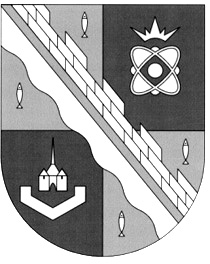                            администрация МУНИЦИПАЛЬНОГО ОБРАЗОВАНИЯ                                             СОСНОВОБОРСКИЙ ГОРОДСКОЙ ОКРУГ  ЛЕНИНГРАДСКОЙ ОБЛАСТИ                             постановление                                                   от 22/05/2023 № 1406О внесении изменений в постановление администрацииСосновоборского городского округа от 29.03.2023  № 834 «Об утверждении муниципальной программы Сосновоборского городского округа «Городское хозяйство на 2014-2030 годы» В соответствии с решением совета депутатов Сосновоборского городского округа от 29.03.2023 № 57 «О  внесении изменений в решение совета депутатов от 14.12.2022  №127    "О бюджете Сосновоборского городского округа на 2023 год и на плановый период 2024 и 2025 годов», администрация Сосновоборского городского округа п о с т а н о в л я е т:1. Внести изменение в постановление администрации Сосновоборского городского округа от 29.03.2023 № 834 «Об утверждении муниципальной программы Сосновоборского городского округа «Городское хозяйство на 2014-2030 годы»:1.1. Утвердить муниципальную программу Сосновоборского городского округа «Городское хозяйство на 2014-2030 годы» в новой редакции (Приложение).2. Общему отделу администрации (Смолкина М.С.) обнародовать настоящее постановление на электронном сайте городской газеты «Маяк».3. Отделу по связям с общественностью (пресс–центр) комитета по общественной безопасности и информации (Бастина Е.А.) разместить настоящее постановление на официальном сайте Сосновоборского городского округа.4. Настоящее постановление вступает в силу со дня официального обнародования.5. Контроль за исполнением настоящего постановления возложить на заместителя главы администрации по жилищно-коммунальному комплексу Иванова А.В.Глава Сосновоборского городского округа		                                        М.В.ВоронковутвержденАпостановлением администрацииСосновоборского городского округаот 22/05/2023 № 1406(Приложение)МУНИЦИПАЛЬНАЯ ПРОГРАММАСосновоборского городского округаГОРОДСКОЕ ХОЗЯЙСТВОна 2014-2030 годыг. Сосновый Бор2023 годО Г Л А В Л Е Н И ЕПАСПОРТмуниципальной программы Сосновоборского городского округа«Городское хозяйство на 2014-2030 годы»Общая характеристика, основные проблемы, сферы реализации муниципальной программыМуниципальная программа «Городское хозяйство на 2014-2030 гг.» разработана в соответствии с Уставом МО Сосновоборский городской округ Ленинградской области, федеральным законом от 06.10.2003 № 131-ФЗ «Об общих принципах организации местного самоуправления в Российской Федерации».Муниципальная программа реализуется в один этап.На территории МО Сосновоборский городской округ, площадью 80 км2, по состоянию на 2021 год проживает 68 тыс. человек. Необходимым условием обеспечения нормальной жизнедеятельности горожан является поддержание всех материальных элементов, образующих городскую среду, в благоприятном для проживания состоянии.В рамках муниципальной программы «Городское хозяйство на 2014-2030 гг.» реализуются такие направления, как: дорожная деятельность в отношении автомобильных дорог местного значения в границах городского округа и обеспечение безопасности дорожного движения на них;охрана окружающей среды;создание условий для массового отдыха жителей городского округа и организация обустройства мест массового отдыха населения;содержание мест захоронения; организация сбора, вывоза и утилизации  бытовых отходов;  организация благоустройства территории городского округа (включая освещение улиц, озеленение территории,  размещение и содержание малых архитектурных форм), а также использования, охраны, защиты, воспроизводства городских лесов;утверждение генеральных планов городского округа, утверждение подготовленной на основе генеральных планов городского округа документации по планировке территории;исполнение полномочий по организации теплоснабжения, предусмотренные Федеральным законом 27.07.2010 №190-ФЗ "О теплоснабжении", в том числе утверждение схемы теплоснабжения;исполнение полномочий в сфере водоснабжения и водоотведения, предусмотренные Федеральным законом от 07.12.2011 №416-ФЗ, в том числе утверждение схемы водоснабжения и водоотведения;разработка и утверждение программы комплексного развития систем коммунальной инфраструктуры городских округов, требования к которым устанавливаются Правительством Российской Федерации.Согласно Стратегии социально-экономического развития Сосновоборского городского округа до 2030 года к  приоритетным направлениям, реализуемым в рамках муниципальной программы «Городское хозяйство на 2014-2030 гг.»  развития отнесены:Развитие жилищно-коммунального хозяйства.Создание комфортной городской среды.Развитие сферы ЖКХ В рамках данного приоритетного направления решаются следующие задачи: 1) Обеспечение надежности функционирования и развития коммунальной инфраструктуры. К основным проблемам данного направления можно отнести растущую изношенность коммунальной инфраструктуры, опасность аварии на магистральных теплосетях в зимний период, дефицит средств на ремонт и реконструкцию сетей. Для решения накопившихся проблем планомерно принимаются следующие меры: поэтапное повышение тарифов до экономически обоснованного уровня, обеспечивающего поддержание коммунальной инфраструктуры в нормативном состоянии; передача объектов коммунальной инфраструктуры в концессию; включение работ по строительству, реконструкции и ремонту коммунальных сетей в планы мероприятий государственных программ Ленинградской области в целях обеспечения финансирования из средств областного бюджета;разработка программы комплексного развития коммунальной инфраструктуры Сосновоборского городского округа в соответствии с Градостроительным кодексом Российской Федерации; в числе мероприятий по развитию коммунальной инфраструктуры предусмотрена реконструкция системы теплоснабжения и водоснабжения города, газификация садоводств. 2) Улучшение состояния и развитие транспортной инфраструктуры. Реализация данного направления осуществляется за счет выполнения следующих мероприятий: ежегодный ремонт не менее 10 % дорог, или 5-7 км, что в сегодняшних ценах требует около 50-70 млн. руб. бюджетных средств, кроме того необходимо выделять еще порядка 10 млн. руб. в год для поддержания в хорошем состоянии внутриквартальных проездов; строительство парковок для личного транспорта; повышение пропускной способности автомобильных дорог за счет реконструкции (расширения) Копорского шоссе, Ленинградской ул., проспекта Александра Невского; создание дополнительных путей эвакуации населения в случае аварии на атомных объектах, в том числе за счет дополнительного выезда на КАД; разработка и реализация программы комплексного развития транспортной инфраструктуры Сосновоборского городского округа в соответствии с Градостроительным кодексом Российской Федерации, что позволит дать комплексный анализ обеспеченности округа транспортной инфраструктурой и составить план мероприятий по развитию данной сферы на период действия Генерального плана округа – до 2030 года; содействие реализации на территории округа программ развития личного и общественного электротранспорта. Приведение автомобильных дорог в нормативное состояние, строительство и реконструкция объектов транспортной инфраструктуры без дополнительного финансирования невозможно, поскольку, как показал анализ, средств местного бюджета на содержание всех многочисленных объектов социальной сферы и городского хозяйства недостаточно. Поэтому путь решения этих проблем – активное участие в реализации государственных программ федерального и регионального уровня.Создание комфортной городской среды Современное представление о комфортности городской жизни не ограничивается обеспеченностью коммунальными удобствами. Необходимо распространить понятие комфортности на двор, квартал и город в целом. В рамках данного приоритетного направления решаются следующие задачи:обеспечивается потребность жителей в детских площадках, скверах, парках и других местах прогулок и отдыха, благоустраивается территория реки Глуховки, благоустраивается территория городского пляжа, создается сеть велодорожек. Основные пути решения задачи создания современной комфортной городской среды в связи с недостаточностью средств местного бюджета – участие в федеральных и региональных проектах и государственных программах, сотрудничество с ведущими предприятиями округа: участие в реализации Приоритетного проекта «Формирование комфортной городской среды» Российской Федерации, начатое в 2017 году по двум направлениям: дворовые и общественные территории. Приоритетный проект предусматривает обязательное участие жителей города в выборе проектов улучшения городской среды и мест их реализации. участие в реализации проектов стратегической проектной инициативы «Комфортные поселения» Ленинградской области в рамках соответствующих государственных программ Ленинградской области. выполнение конкретных проектов улучшения городской среды в рамках соглашения с Госкорпорацией «Росатом». реализация проекта «Я планирую бюджет». Поскольку формирование комфортной городской среды проводится в интересах жителей, при выборе конкретных проектов улучшения городской среды активное участие должно принимать население округа, это обеспечит эффективность расходования ограниченных бюджетных средств. 2. Основная цель и задачи муниципальной программы.Целью муниципальной программы «Городское хозяйство на 2014-2030 гг.» является повышение комфортности проживания на территории  Сосновоборского городского округа.Задача муниципальной программы – обеспечение комфортных, безопасных и благоприятных условий для жизнедеятельности населения и поддержка экологически сбалансированной окружающей среды.3. Информация о проектах и комплексах процессных мероприятий муниципальной программы «Городское хозяйство на 2014-2030 гг.»В 2014-2022 гг. в программу «Городское хозяйство» входили следующие подпрограммы:Содержание территорий общего пользования Сосновоборского городского округа.Содержание и ремонт объектов  благоустройства Сосновоборского городского округа.Обращение с отходами.Содержание системы дренажно-ливневой канализации Сосновоборского городского округа.Содержание и уход за зелеными насаждениями на территории Сосновоборского городского округа.Развитие градостроительной деятельности Сосновоборского городского округа.Энергосбережение и повышение энергетической эффективности Сосновоборского городского округа.Организация мероприятий по охране окружающей среды на территории Сосновоборского городского округа.Финансовая поддержка  бюджетным  и казенным учреждениям на оказание услуг.А.	Строительство объектов городского хозяйства на 2016-2024 годы.Б. Обеспечение мероприятий по организации пассажирских перевозок по муниципальным маршрутам, по организации ритуальных услуг и содержанию мест захоронений, расположенных на территории Сосновоборского городского округа.B.	Формирование современной городской среды в Сосновоборском городском округе.С 2023 года действие подпрограмм прекращено. Программа реализуется в комплексах проектных и процессных мероприятий.3.1. Проектная часть3.1.1. Федеральный проект "Жилье и городская среда"В рамках структурного элемента программы будут осуществляться:мероприятия по реализации программ формирования современной городской среды;мероприятия, направленные на проектирование и строительство объектов инженерной и транспортной инфраструктуры на земельных участках, предоставленных бесплатно гражданам; реализация мероприятий, направленных на повышение качества городской среды. Реализация мероприятий и достижение запланированных результатов осуществляется  в пределах, выделенных Комитетом по жилищно-коммунальному хозяйству Ленинградской области в рамках федерального проекта «Формирование комфортной городской среды», средств, в рамках заключенных соглашений о предоставлении субсидии из областного бюджета Ленинградской области  Бюджету муниципального образования Сосновоборский городской округ.3.1.2. Федеральный (региональный) проект "Региональная и местная дорожная сеть"В рамках структурного элемента программы будет осуществляться ремонт автомобильных дорог общего пользования местного значения и ремонт автомобильных дорог общего пользования местного значения, имеющих приоритетный социально-значимый характер. Средства на эти мероприятия выделяются Комитетом по дорожному хозяйству Ленинградской области согласно постановлению Правительства Ленинградской области от 14.11.2013 N 397 (с изм.) "Об утверждении государственной программы Ленинградской области "Развитие транспортной системы Ленинградской области" в рамках заключенных соглашений о предоставлении субсидии из областного бюджета Ленинградской области  Бюджету муниципального образования Сосновоборский городской округ, согласно установленного предельного уровня софинансирования (в процентах) на соответствующий финансовый год, в соответствии с федеральным (региональным) проектом "Региональная и местная дорожная сеть".3.1.3. Федеральный (региональный) проект "Комплексная система обращения с твердыми коммунальными отходами"В рамках структурного элемента программы будут осуществляться:мероприятия, направленные на строительство мест (площадок) для накопления ТКО;мероприятия, направленные на оснащение мест (площадок) для накопления ТКО емкостями для ТКО, КГО и раздельного сбора отходов.Средства на эти мероприятия выделяются Комитетом Ленинградской области по обращению с отходами согласно постановлению Правительства Ленинградской области от 31.10.2013 N 368 (с изм.) "О государственной программе Ленинградской области "Охрана окружающей среды Ленинградской области" в рамках заключенных соглашений о предоставлении субсидии из областного бюджета Ленинградской области  Бюджету муниципального образования Сосновоборский городской округ, согласно установленного предельного уровня софинансирования (в процентах) на соответствующий финансовый год, в соответствии с федеральным (региональным) проектом "Комплексная система обращения с твердыми коммунальными отходами".3.1.4. Федеральный (региональный) проект "Обеспечение устойчивого функционирования и развития коммунальной и инженерной инфраструктуры и повышение энергоэффективности в Ленинградской области"В рамках структурного элемента программы будут осуществляться:мероприятия по строительству и реконструкции объектов водоотведения и очистки сточных вод;мероприятия по строительству и реконструкции объектов водоснабжения;мероприятия по строительству объектов газификации (в том числе проектно-изыскательские работы) собственности муниципальных образований.Средства на эти мероприятия выделяются профильным Комитетом Ленинградской области в соответствии с областным законом от 21.12.2021 года №148-оз (приложение 13), в редакции областного закона от 07.10.2022 года №107-оз).3.1.5. Федеральный (региональный) проект "Благоустройство сельских территорий"В целях улучшения санитарного и эстетического облика территории муниципального образования за счет средств областного бюджета Ленинградской области предусмотрена реализация мероприятия по борьбе с борщевиком Сосновского.Средства на эти мероприятия выделяются Комитетом по агропромышленному и рыбохозяйственному комплексу согласно  постановлению Правительства Ленинградской области от 27.12.2019 N 636 (с изм.) "О государственной программе Ленинградской области "Комплексное развитие сельских территорий Ленинградской области" посредством предоставления субсидии из областного бюджета Ленинградской области Бюджету муниципального образования Сосновоборский городской округ, согласно установленного предельного уровня софинансирования (в процентах) на соответствующий финансовый год, в соответствии с федеральным (региональным) проектом "Благоустройство сельских территорий" (мероприятия, направленные на достижение цели федерального проекта "Благоустройство сельских территорий")3.1.6. Федеральный (региональный) проект "Социальная активность"В рамках структурного элемента программы реализуются мероприятия, направленные на развитие объектов общественной инфраструктуры, основанные на инициативных предложениях жителей города, обращениях граждан и депутатов. Реализация мероприятий проводится в рамках областного закона от 15 января 2018 года N 3-оз «О содействии участию населения в осуществлении местного самоуправления в иных формах на территориях административных центров и городских поселков муниципальных образований Ленинградской области».Средства на реализацию мероприятий выделяются Комитетом по местному самоуправлению, межнациональным и межконфессиональным отношениям Ленинградской области согласно постановлению Правительства Ленинградской области от 14.11.2013 N 399 (ред. от 24.06.2022) "Об утверждении государственной программы Ленинградской области «Устойчивое общественное развитие в Ленинградской области».3.1.7. Инициативный проект "Я планирую бюджет"В Сосновоборском городском округе с 2013 года реализуется проект по партиципаторному бюджетированию «Я планирую бюджет». Суть проекта – участие жителей в формировании комфортной городской среды города. Средства на реализацию проекта ежегодно выделяются из местного бюджета.В 2023 году в рамках муниципальной программы «Городское хозяйство» будут реализованы проекты-победители:проект «Таллиннский сквер», который включает ремонт пешеходных дорожек, ремонт и замену малых архитектурных форм (урн, скамеек), частичный снос и ремонт зеленых насаждений. На реализацию проекта выделено 3 млн. рублей;проект «80 км для пешеходов», который подразумевает ремонт лестницы и реконструкцию пешеходной дорожки. На реализацию проекта выделено 3 млн. рублей;проект «Солнечная галактика». В рамках реализации проекта будет произведено озеленение Таллиннского сквера. На реализацию проекта выделено 0,5 млн. рублей.3.1.8. Проект "Развитие градостроительной деятельности Сосновоборского городского округа"В рамках структурного элемента программы на территории Сосновоборского городского округа будут осуществляться следующие мероприятия:выполнение проектно-изыскательских работ;разработка концепции благоустройства;проведение строительно-технической экспертизы.Мероприятия осуществляются в соответствии с планом работ за счет средств бюджета Сосновоборского городского округа.3.1.9. Проект "Энергосбережение и повышение энергетической эффективности, повышение эффективности функционирования городского хозяйства"В рамках структурного элемента программы будут осуществляться следующие мероприятия: - реализация мероприятий по капитальному ремонту сетей коммунального хозяйства;- осуществление софинансирования в доле местного бюджета мероприятий по обеспечению мероприятия по повышению надежности и энергетической эффективности в системах теплоснабжения.3.1.10. Проект "Обеспечение устойчивого функционирования и развития коммунальной и инженерной инфраструктуры"В рамках структурного элемента программы будут осуществляться следующие мероприятия:реализация концессионного соглашения в отношении отдельных объектов водоснабжения, водоотведения, предназначенных для водоснабжения и водоотведения, по которому концессионер возьмут в эксплуатацию на определенное время объекты инфраструктуры, выполнит их реконструкцию и модернизацию, и за счет повышения эффективности функционирования взятых в концессию объектов вернет инвестиции и получит доход; субвенции по предоставлению гражданам единовременной денежной выплаты на проведение капитального ремонта индивидуальных домов ветеранам ВОВ.3.1.11. Проект "Организация мероприятий по охране окружающей среды"В рамках структурного элемента программы будет осуществляться проектирование и строительство:водозаборных площадок разворотных площадок водопропускных сооружений противопожарных водоемовдорог противопожарного назначенияЦелью структурного элемента программы является создание условий сохранения качества участков зеленых насаждений на территории муниципального образования Сосновоборский городской округ в соответствии с Правилами землепользования и застройки муниципального образования Сосновоборский городской округ.3.1.12. Проект "Строительство объектов городской инфраструктуры"Основные функции инфраструктуры МО «Сосновоборский городской округ» заключаются в обеспечении и удовлетворении инфраструктурных потребностей населения муниципального образования, обеспечении инфраструктурной целостности. Строительство и эффективное функционирование объектов, входящих и социальную инфраструктуру, их доступность - важное условие повышения уровня и качества жизни населения города.Задачами данного проекта являются:проектирование и строительство объектов благоустройства;проектирование и строительство объектов дорожного хозяйства;проектирование  и строительство объектов коммунального хозяйства;проектирование  и строительство и реконструкция сетей уличного освещения, объектов образования и прочих объектов, включая проектирование.3.2. Процессная часть3.2.1. Комплекс процессных мероприятий, направленных на обеспечение санитарного содержания  территорий общего пользования  Сосновоборского городского округаВ рамках данного структурного элемента реализуются следующие основные мероприятия:обеспечение санитарного содержания  территорий общего пользования. Мероприятие направлено на содержание улиц, дорог, парков и других мест общего пользования в чистоте (в соответствии с санитарными нормами) и в состоянии, отвечающем требованиям бесперебойного и безаварийного движения автотранспорта, путем их регулярной уборки летом и зимой. Площадь убираемой территории в границах Сосновоборского городского округа составляет 6 261 397,52 м².ремонт улично-дорожной сети. Мероприятие направлено на приведение состояния улично-дорожной сети и внутриквартальных проездов в соответствие требованиям ГОСТ Р50597-2017. По территории муниципального образования проходит 57,7 км дорог общего пользования, площадь которых составляет 839 660,05 м², тротуаров и пешеходных дорожек – 302 422,7 м². Также на содержании находится 3 автомобильных моста. Все дороги имеют усовершенствованное покрытие, однако рост интенсивности движения, увеличение транспортных потоков и, особенно доли в ней большегрузных автомобилей и автобусов приводит к существенному возрастанию изнашивающего и разрушающего воздействия автомобилей на дорогу, следствием чего является увеличение потребности в ремонтно-восстановительных дорожных работах и объемов.обеспечение безопасности дорожного движения. Мероприятие включает в себя:содержание технических средств организации дорожного движения: в соответствие с требованием ГОСТ Р 50597-2017 (светофорные посты в количестве 9 постов, дорожные знаки в количестве 3 100 шт.);замена имеющихся и установка новых дорожных знаков;замена имеющихся и установка новых пешеходных ограждений;нанесение дорожной разметки;содержание наружного освещения  в соответствие с требованием ГОСТ Р 50597-2017. На начало 2023 года на обслуживании находится 4 437 светильников.оплата расходов на уличное освещение города и промзоны3.2.2. Комплекс процессных мероприятий "Содержание и ремонт объектов благоустройства Сосновоборского городского округа"В рамках структурного элемента программы выполняются мероприятия по благоустройству, которые включают в себя облагораживание детских игровых и спортивных площадок, содержание и ремонт памятников воинам, погибшим в годы Великой Отечественной войны, установку скамеек, контейнеров, урн, установку информационных щитов.На территории муниципального образования Сосновоборский городской округ Ленинградской области имеется:Общественные туалеты в количестве 4 шт., расположенные по адресу:МКР №2 (район ж/д. по ул. Высотная, д.1);МКР №3 (район магазина «Таллинн»);МКР №8 (район ж/д. по пр. Героев, д. 34);МКР №10А (пр. Героев, д.49 – магазин «Дикси»).Мемориальные комплексы:«Защитникам отечества» Сосновый Бор напротив ж/д. ул. Ленинградская, д.60-62 (в районе Часовни). «Аллея Памяти обелиск Славы» напротив жилого дома № 5 по пр. ГероевНа территории муниципального образования установлено:Автобусные павильоны – 69 шт.Скамейки – 354 шт.Урны – 774 шт.Пешеходные ограждения – 4 196 секцийВазоны – 148 шт.Цветники – 10 шт.Стенды для объявлений – 19 шт.Детские площадки – 67 шт.Спортивные площадки –21 шт.Велопарковки – 17 шт.Основной целью структурного элемента является обеспечение нормативного состояния объектов благоустройства, что позволит обеспечить формирование среды, благоприятной для проживания населения,  улучшить экологическую обстановку и сохранить природные комплексы для обеспечения условий жизнедеятельности населения.3.2.3. Комплекс процессных мероприятий, по обращению с отходамиВ рамках реализации данного структурного элемента обеспечивается экологическое, санитарно-эпидемиологическое благополучие населения и охрана окружающей среды территории Сосновоборского городского округа.К основным мероприятиям относятся:вывоз ТКО с контейнеров, расположенных на пляжах и кладбищах города;уборка контейнерных площадок (с уборкой прилегающей территории) в количестве 143 штук;вывоз строительных и крупногабаритных отходов, веток и порубочных остатков;оснащение контейнерных площадок емкостями для накопления (в т.ч. для раздельного сбора отходов);проведение городских мероприятий по уборке города (субботников) с привлечением сторонних организаций;своевременное выявление и ликвидация несанкционированных свалокРеализация этих мероприятий позволяет улучшить санитарное состояние территории общего пользования городского округа, снизить уровень загрязнения территории, обеспечить соблюдение жителями города чистоты и порядка, повысить качество содержания территорий кладбищ и мемориалов.3.2.4. Комплекс процессных мероприятий направленных на содержание системы дренажно-ливневой канализацииНа сегодняшний день одной из  проблем Сосновоборского городского округа является  недостаточная пропускная способность сетей ливневой канализации и дренажной системы. Важным элементом увеличения срока службы дорожного полотна и безопасности дорожного движения является наличие на транспортных магистралях ливневой канализации. Протяженность системы дренажно-ливневой канализации Сосновоборского городского округа составляет 105,4 километра, общее количество колодцев  992 шт. Реализация данного структурного элемента позволит  увеличить срок службы дорожного покрытия и повысить безопасность участников дорожного движения на автомобильных дорогах. Дренажно-ливневая канализация – система сооружений и сетей для отведения поверхностных сточных вод с территории города. Без содержания  дренажно-ливневой канализации  возникающие подтопления будут увеличиваться с каждым годом. Не выполнение работ по капитальному ремонту приведет к возникновению аварийных ситуаций.Основной целью структурного элемента является сбор поверхностных сточных вод.К основным мероприятия относятся:содержание системы дренажно-ливневой канализации и насосных станций по перекачке дренажных и ливневых вод в исправном состоянии;капитальный ремонт системы дренажно-ливневой канализации.Реализация мероприятий позволит:улучшить техническое состояние объектов дренажно-ливневой канализации;привести систему в нормативное состояние;улучшить экологическую обстановку на территории городского округа за счет подтопления городских территорий в период снеготаяния и дождей; улучшить срок службы дорожного покрытия на дорогах;повысить безопасность участников дорожного движения.3.2.5. Комплекс процессных мероприятий, направленных на содержание и уход за зелеными насаждениямиК основным мероприятиям данного структурного элемента относятся:содержание и уход за зелеными насаждениями (стрижка, обрезка деревьев и кустарников, полив, аэрирование и выкашивание газонов, посадка и прополка цветников, ремонт газонов и т.п.);проведение акарицидной обработки с целью уничтожения иксодовых клещей на природных ландшафтах. Обработка проводится на придорожных газонах, в скверах, парках, на мемориалах, на территории городского пляжа, на детских площадках и прилегающих к ним территориях, на территориях, прилегающих к детским летним оздоровительным лагерям.уничтожение растения «Борщевик Сосновского» на территории муниципального образования.Реализация этих мероприятий направлена на содержание зеленых насаждений в нормативном состоянии, улучшение архитектурно-художественного оформления на территории Сосновоборского городского округа Ленинградской области, уничтожение ядовитого растения «Борщевик Сосновского», представляющего опасность для людей.3.2.6. Комплекс процессных мероприятий "Развитие градостроительной деятельности Сосновоборского городского округа"3.2.6.1. Комплекс по выполнению кадастровых работПроведение кадастровых работ осуществляется по мере производственной необходимости по формированию и постановке на государственный кадастровый учет земельных участков за счет средств бюджета Сосновоборского городского округа.3.2.6.2. Комплекс по выполнению комплексных кадастровых работПроведение комплексных кадастровых работ осуществляется в рамках реализации государственной программы Ленинградской области «Стимулирование экономической активности Ленинградской области», утвержденной постановлением Правительства Ленинградской области от 14.11.2013 N 394. Финансовое обеспечение на выполнение комплексных кадастровых работ будет производиться с участием средств местного бюджета Сосновоборского городского округа и субсидии областного бюджета  Ленинградской области в рамках заключенного соглашения о предоставлении субсидии из областного бюджета Ленинградской области  Бюджету муниципального образования Сосновоборский городской округ, согласно установленного предельного уровня софинансирования (в процентах) на соответствующий финансовый год. Средства выделяются Ленинградским областным комитетом по управлению государственным имуществом (Леноблкомимущество).3.2.7. Комплекс процессных мероприятий "Обеспечение устойчивого функционирования и развития коммунальной и инженерной инфраструктуры"Основной целью структурного элемента программы является повышение устойчивости и качества функционирования коммунальной и инженерной инфраструктуры. Достижение цели повышения устойчивости и качества функционирования коммунального хозяйства возможно путем решения следующих мероприятий:взаимосвязанное перспективное планирование развития коммунальных систем путем разработки и утверждения схемы теплоснабжения, водоснабжения, водоотведения и программы комплексного развития системы коммунальной инфраструктуры;оплата доли муниципального имущества в части обязательств по капитальному ремонту многоквартирных домов и установки общедомовых приборов учета коммунальных ресурсов;обеспечение жителей бывших деревень чистой питьевой водой;проведение обучения правовой грамотности потребителей жилищно-коммунальных услуг;осуществление транспортирования и размещения/утилизация отходов смеси осадков механической и биологической очистки хозяйственно-бытовых и смешанных сточных вод, накопленных в период деятельности СМУП «ВОДОКАНАЛ»;техническое обслуживание и текущий ремонт распределительных газопроводов;осуществление мероприятий по обеспечению устойчивого функционирования объектов коммунального хозяйства;осуществление мероприятий по оплате доли муниципального имущества в части обязательств по капитальному ремонту многоквартирных домов;осуществление мероприятий, направленных на безаварийную работу объектов водоснабжения и водоотведения (за исключением объектов водоснабжения и водоотведения, переданных по концессионному соглашению);приобретение коммунальной спецтехники и оборудования, необходимых для оказания жилищно-коммунальных услуг населению и благоустройства территории.3.2.8. Комплекс процессных мероприятий "Энергосбережение и повышение энергетической эффективности, повышение эффективности функционирования городского хозяйства"Целевая направленность данного структурного элемента определяется необходимостью решения задач энергосбережения и повышения энергоэффективности коммунального комплекса, устойчивого и надежного энергоснабжения населения, социальной сферы и экономики на территории Сосновоборского городского округа.Необходимость кардинально повысить эффективность потребления энергии определена Федеральный закон от 06.10.2003 № 131-ФЗ «Об общих принципах организации местного самоуправления Российской Федерации», Федеральным Законом РФ №261-ФЗ от 23.11.2009 «Об энергосбережении и о повышении энергетической эффективности и о внесении изменений в отдельные законодательные акты Российской Федерации», а также другими нормативными документами федерального и регионального уровней.В целях выполнения структурного элемента необходимо выполнение следующих мероприятий:текущее содержание и обслуживание бесхозяйных коммунальных сетей;замена приборов учета энергетических ресурсов в бюджетных учреждениях, установка регуляторов температуры в тепловых узлах бюджетных учреждений;замена приборов учета энергетических ресурсов в бюджетных учрежденияхоплата доли муниципального имущества в части обязательств по капитальному ремонту многоквартирных домов.3.2.9. Комплекс процессных мероприятий "Организация мероприятий по охране окружающей среды"В рамках структурного элемента программы осуществляется:ремонт дорог  грунтовых дорог противопожарного назначения (ямочный);уход за минерализованными полосами;снос сухостойных, ветровальных и аварийных зеленых насаждений;очистка зон зеленых насаждений от захламления;восстановление и реконструкция зеленых насаждениймеханическая расчистка береговой зоны в районе водозаборных площадокинформационное обеспечение (аншлаги)оказание услуг по вывозу и уничтожению биологических отходов.Комплекс процессных мероприятий призван обеспечить защиту зеленых насаждений.Выполнение программных мероприятий позволит защитить зоны зеленых насаждений Сосновоборского городского округа от возгорания, что уменьшит затраты на их восстановление. Сохранение качества участков зеленых насаждений на территории муниципального образования Сосновоборский городской округ, сохранение зеленых защитных зон вокруг промышленных предприятий, дорог, садоводств, жилой части города снизит негативное воздействие на здоровье населения за счет уменьшения загрязнения атмосферного воздуха.3.2.10. Комплекс процессных мероприятий "Обеспечение гарантий погребения"В рамках структурного элемента программы осуществляются следующие мероприятия:организация мероприятий по обеспечению гарантий погребения умерших, не имеющих супруга или близких родственников, а также при обращении граждан по захоронению умершего супруга или близкого родственника по гарантированному перечню;учет захоронений по гарантированному перечню.3.2.11. Комплекс процессных мероприятий "Организация пассажирских перевозок по муниципальным маршрутам, организация ритуальных услуг и содержания мест захоронений, расположенных на территории Сосновоборского городского округа"Основными мероприятиями, входящими в данный комплекс процессных мероприятий являются:субсидии на частичное возмещение недополученных доходов от предоставления льготных проездных билетов;доставка тел умерших из внебольничных мест;осуществление мероприятий по организации пассажирских перевозок транспортом общего пользования по муниципальным маршрутам. Обеспечение исполнения муниципальных контрактов, заключенных по результатам аукционов и запроса котировок в электронной форме, с ООО «Ленинградская АЭС-Авто» и ООО «ЭлисТранс»;организация мероприятий по реализации уборки общественных кладбищ и мемориала;охрана общественных кладбищ.Информация о взаимосвязи целей, задач, ожидаемых результатов, показателей и структурных элементов Муниципальной программы «Городское хозяйство на 2014-2030 гг.»Приложение 1Сведения о показателях (индикаторах)Муниципальной программы «Городское хозяйство на 2014-2030 гг.» и их значенияхПриложение 2План реализации муниципальной программы «Городское хозяйство на 2014-2030 гг.»Приложение 3Сведения о фактических расходах на реализациюМуниципальной программы «Городское хозяйство на 2014-2030 гг.»Приложение 4Сведения о налоговых расходах местного бюджета,направленных на достижение цели муниципальной программы «Городское хозяйство на 2014-2030 гг.»Приложение 5Детальный план реализации муниципальной программы «Городское хозяйство на 2014-2030 гг.»№ п/пНаименование  разделаСтр.1Паспорт муниципальной программы Сосновоборского городского округа«Городское хозяйство на 2014-2030 годы»………………………………………….32Описание муниципальной программы «Городское хозяйство на 2014-2030 гг.»………………………………………………………………………………………93Информация о взаимосвязи целей, задач, ожидаемых результатов, показателей и структурных элементов Муниципальной программы «Городское хозяйство на 2014-2030 гг.»214Приложение 1 «Сведения о показателях (индикаторах) Муниципальной программы «Городское хозяйство на 2014-2030 гг.» и их значениях»……………385Приложение 2 «План реализации муниципальной программы «Городское хозяйство на 2014-2030 гг.»…………………………………………………………..526Приложение 3 Сведения о фактических расходах на реализацию Муниципальной программы «Городское хозяйство на 2014-2030 гг.»……………917Приложение 4 Сведения о налоговых расходах местного бюджета,направленных на достижение цели муниципальной программы «Городское хозяйство на 2014-2030 гг.»…………………………………………………………..1298Приложение 5 Детальный план реализации муниципальной программы «Городское хозяйство на 2014-2030 г.»……………………………………………..131Сроки и этапы реализации муниципальной программы2014 – 2030 годы2014 – 2030 годыОтветственный исполнитель  муниципальной программыОтдел внешнего благоустройства и дорожного хозяйства комитета по управлению жилищно-коммунальным хозяйствомОтдел внешнего благоустройства и дорожного хозяйства комитета по управлению жилищно-коммунальным хозяйствомСоисполнители муниципальной  программы  1. Комитет архитектуры, градостроительства и землепользования1. Комитет архитектуры, градостроительства и землепользованияСоисполнители муниципальной  программы  2. Отдел жилищно-коммунального хозяйства комитета по управлению жилищно-коммунальным хозяйством2. Отдел жилищно-коммунального хозяйства комитета по управлению жилищно-коммунальным хозяйствомСоисполнители муниципальной  программы  3. Отдел природопользования и экологической безопасности3. Отдел природопользования и экологической безопасностиСоисполнители муниципальной  программы  4. Отдел капитального строительства4. Отдел капитального строительстваСоисполнители муниципальной  программы  5. Отдел экономического развития5. Отдел экономического развитияУчастники муниципальной  программы  1. Комитет образования администрации муниципального образования Сосновоборский городской округ1. Комитет образования администрации муниципального образования Сосновоборский городской округУчастники муниципальной  программы  2. Комитет по управлению муниципальным имуществом администрации муниципального образования Сосновоборский городской округ2. Комитет по управлению муниципальным имуществом администрации муниципального образования Сосновоборский городской округУчастники муниципальной  программы  3. Отдел культуры администрации3. Отдел культуры администрацииУчастники муниципальной  программы  4. Отдел по физической культуре, спорту и молодежной политике4. Отдел по физической культуре, спорту и молодежной политикеУчастники муниципальной  программы  5. Подрядные организации5. Подрядные организацииУчастники муниципальной  программы  6. Организации коммунального комплекса6. Организации коммунального комплексаУчастники муниципальной  программы  7. Управляющие организации7. Управляющие организацииЦели муниципальной программы  Повышение комфортности проживания на территории  Сосновоборского городского округа Повышение комфортности проживания на территории  Сосновоборского городского округа Задачи муниципальной программыОбеспечение комфортных, безопасных и благоприятных условий для жизнедеятельности населения и поддержка экологически сбалансированной окружающей средыОбеспечение комфортных, безопасных и благоприятных условий для жизнедеятельности населения и поддержка экологически сбалансированной окружающей средыОжидаемые (конечные) результаты реализации муниципальной программы   приведение состояния асфальтобетонного покрытия улично-дорожной сети и внутриквартальных проездов в соответствие с требованиями ГОСТ Р 50597-2017 приведение состояния асфальтобетонного покрытия улично-дорожной сети и внутриквартальных проездов в соответствие с требованиями ГОСТ Р 50597-2017Ожидаемые (конечные) результаты реализации муниципальной программы   обеспечение безопасности дорожного движения  улично-дорожной сети; обеспечение безопасности дорожного движения  улично-дорожной сети;Ожидаемые (конечные) результаты реализации муниципальной программы   сокращение пострадавших в результате ДТП; сокращение пострадавших в результате ДТП;Ожидаемые (конечные) результаты реализации муниципальной программы   обеспечение содержания территорий общего пользования в соответствии  с установленными санитарными нормами; обеспечение содержания территорий общего пользования в соответствии  с установленными санитарными нормами;Ожидаемые (конечные) результаты реализации муниципальной программы   обеспечение безопасного функционирования объектов благоустройства; обеспечение безопасного функционирования объектов благоустройства;Ожидаемые (конечные) результаты реализации муниципальной программы   предотвращение образования несанкционированных свалок; предотвращение образования несанкционированных свалок;Ожидаемые (конечные) результаты реализации муниципальной программы   соблюдение жителями города чистоты и порядка на территории Сосновоборского городского округа; соблюдение жителями города чистоты и порядка на территории Сосновоборского городского округа;Ожидаемые (конечные) результаты реализации муниципальной программы   повышение качества содержания территорий кладбищ  и мемориалов повышение качества содержания территорий кладбищ  и мемориаловОжидаемые (конечные) результаты реализации муниципальной программы   приведение в нормативное состояние системы дренажно-ливневой канализации; приведение в нормативное состояние системы дренажно-ливневой канализации;Ожидаемые (конечные) результаты реализации муниципальной программы   значительное увеличение количества зеленых насаждений на территории Сосновоборского городского округа, в том числе за счет увеличения ежегодных посадок деревьев кустарников, устройства новых цветников, газонов; значительное увеличение количества зеленых насаждений на территории Сосновоборского городского округа, в том числе за счет увеличения ежегодных посадок деревьев кустарников, устройства новых цветников, газонов;Ожидаемые (конечные) результаты реализации муниципальной программы   выполнение мероприятий по подготовке документации по планировке территории; выполнение мероприятий по подготовке документации по планировке территории;Ожидаемые (конечные) результаты реализации муниципальной программы    постановка на государственный кадастровый учет объектов недвижимости;  постановка на государственный кадастровый учет объектов недвижимости;Ожидаемые (конечные) результаты реализации муниципальной программы   создание оптимальных нормативно-правовых, организационных и экономических условий для реализации стратегии повышения устойчивости функционирования городского (коммунального) хозяйства; создание оптимальных нормативно-правовых, организационных и экономических условий для реализации стратегии повышения устойчивости функционирования городского (коммунального) хозяйства;Ожидаемые (конечные) результаты реализации муниципальной программы   обеспечение транспортирование и размещение/утилизацию отходов смеси осадков механической и биологической очистки хозяйственно-бытовых и смешанных сточных вод, накопленных в период деятельности СМУП «ВОДОКАНАЛ»; обеспечение транспортирование и размещение/утилизацию отходов смеси осадков механической и биологической очистки хозяйственно-бытовых и смешанных сточных вод, накопленных в период деятельности СМУП «ВОДОКАНАЛ»;Ожидаемые (конечные) результаты реализации муниципальной программы   обеспечение мероприятий по капитальному ремонту объектов тепло- и водоснабжения; обеспечение мероприятий по капитальному ремонту объектов тепло- и водоснабжения;Ожидаемые (конечные) результаты реализации муниципальной программы   обеспечение мероприятий по устойчивому функционированию объектов коммунального хозяйства Сосновоборского городского округа; обеспечение мероприятий по устойчивому функционированию объектов коммунального хозяйства Сосновоборского городского округа;Ожидаемые (конечные) результаты реализации муниципальной программы   реализация мероприятий в рамках концессионного соглашения, направленных на модернизацию и реконструкцию объектов концессионного соглашения; реализация мероприятий в рамках концессионного соглашения, направленных на модернизацию и реконструкцию объектов концессионного соглашения;Ожидаемые (конечные) результаты реализации муниципальной программы   техническое обслуживание и текущий ремонт распределительных газопроводов; техническое обслуживание и текущий ремонт распределительных газопроводов;Ожидаемые (конечные) результаты реализации муниципальной программы   увеличение парка коммунальной спецтехники и оборудования; увеличение парка коммунальной спецтехники и оборудования;Ожидаемые (конечные) результаты реализации муниципальной программы   полный переход на приборный учет при расчетах учреждений муниципальной бюджетной сферы с организациями коммунального комплекса; полный переход на приборный учет при расчетах учреждений муниципальной бюджетной сферы с организациями коммунального комплекса;Ожидаемые (конечные) результаты реализации муниципальной программы   сокращение расходов тепловой и электрической энергии в муниципальных учреждениях; сокращение расходов тепловой и электрической энергии в муниципальных учреждениях;Ожидаемые (конечные) результаты реализации муниципальной программы   экономия потребления воды в муниципальных учреждениях; экономия потребления воды в муниципальных учреждениях;Ожидаемые (конечные) результаты реализации муниципальной программы   сокращение удельных показателей энергопотребления экономики муниципального образования  сокращение удельных показателей энергопотребления экономики муниципального образования Ожидаемые (конечные) результаты реализации муниципальной программы   разработка и утверждение схемы теплоснабжения, водоснабжения, водоотведения и программы комплексного развития системы коммунальной инфраструктуры; разработка и утверждение схемы теплоснабжения, водоснабжения, водоотведения и программы комплексного развития системы коммунальной инфраструктуры;Ожидаемые (конечные) результаты реализации муниципальной программы   обеспечение мероприятий по установке АИТП в жилищном фонде; обеспечение мероприятий по установке АИТП в жилищном фонде;Ожидаемые (конечные) результаты реализации муниципальной программы   сохранение зеленых насаждений на территории муниципального образования сохранение зеленых насаждений на территории муниципального образованияОжидаемые (конечные) результаты реализации муниципальной программы   сохранение зеленых защитных зон вокруг промышленных предприятий, дорог, садоводств, жилой части города и, как следствие, снижение негативного воздействия на здоровье населения сохранение зеленых защитных зон вокруг промышленных предприятий, дорог, садоводств, жилой части города и, как следствие, снижение негативного воздействия на здоровье населенияОжидаемые (конечные) результаты реализации муниципальной программы   уменьшение пожарной опасности зон зеленых насаждений Сосновоборского городского округа уменьшение пожарной опасности зон зеленых насаждений Сосновоборского городского округаОжидаемые (конечные) результаты реализации муниципальной программы   обеспечение в полном объеме погребения по гарантированному перечню умерших (погибших), не имеющих супруга или близких родственников, а также при отказе близких родственников или супруга от погребения умершего, в соответствии с законодательством и нормативно-правовыми актами администрации Сосновоборского городского округа; обеспечение в полном объеме погребения по гарантированному перечню умерших (погибших), не имеющих супруга или близких родственников, а также при отказе близких родственников или супруга от погребения умершего, в соответствии с законодательством и нормативно-правовыми актами администрации Сосновоборского городского округа;Ожидаемые (конечные) результаты реализации муниципальной программы   увеличение объема строительства; увеличение объема строительства;Ожидаемые (конечные) результаты реализации муниципальной программы   формирование эффективных механизмов регулирования градостроительной деятельности; формирование эффективных механизмов регулирования градостроительной деятельности;Ожидаемые (конечные) результаты реализации муниципальной программы   повышение уровня газификации, путем строительства распределительного газопровода; повышение уровня газификации, путем строительства распределительного газопровода;Ожидаемые (конечные) результаты реализации муниципальной программы   увеличение объектов общественной инфраструктуры и объектов образования; увеличение объектов общественной инфраструктуры и объектов образования;Ожидаемые (конечные) результаты реализации муниципальной программы   улучшение состояния освещенности уличных и внутриквартальных участков города при выполнении необходимых мероприятий: проектирование, строительство и реконструкция сетей освещения; улучшение состояния освещенности уличных и внутриквартальных участков города при выполнении необходимых мероприятий: проектирование, строительство и реконструкция сетей освещения;Ожидаемые (конечные) результаты реализации муниципальной программы   обеспечение в полном объеме регулярных перевозок по муниципальным маршрутам транспортом общего пользования на территории Сосновоборского городского округа; обеспечение в полном объеме регулярных перевозок по муниципальным маршрутам транспортом общего пользования на территории Сосновоборского городского округа;Ожидаемые (конечные) результаты реализации муниципальной программы   обеспечение надлежащего уровня оказания ритуальных услуг и содержания общественных кладбищ и мемориала; обеспечение надлежащего уровня оказания ритуальных услуг и содержания общественных кладбищ и мемориала;Ожидаемые (конечные) результаты реализации муниципальной программы   улучшение состояния и повышение уровня благоустройства дворовых территорий и общественных территорий (парков, скверов и т.д.) Сосновоборского городского округа. улучшение состояния и повышение уровня благоустройства дворовых территорий и общественных территорий (парков, скверов и т.д.) Сосновоборского городского округа.Подпрограммы муниципальной  программы (период с 2014 по 2022 годы) 1. Содержание территорий общего пользования Сосновоборского городского округа1. Содержание территорий общего пользования Сосновоборского городского округаПодпрограммы муниципальной  программы (период с 2014 по 2022 годы) 2. Содержание и ремонт объектов  благоустройства Сосновоборского городского округа2. Содержание и ремонт объектов  благоустройства Сосновоборского городского округаПодпрограммы муниципальной  программы (период с 2014 по 2022 годы) 3. Обращение с отходами3. Обращение с отходамиПодпрограммы муниципальной  программы (период с 2014 по 2022 годы) 4. Содержание системы дренажно-ливневой канализации Сосновоборского городского округа4. Содержание системы дренажно-ливневой канализации Сосновоборского городского округаПодпрограммы муниципальной  программы (период с 2014 по 2022 годы) 5. Содержание и уход за зелеными насаждениями5. Содержание и уход за зелеными насаждениямиПодпрограммы муниципальной  программы (период с 2014 по 2022 годы) 6. Развитие градостроительной деятельности Сосновоборского городского округа6. Развитие градостроительной деятельности Сосновоборского городского округаПодпрограммы муниципальной  программы (период с 2014 по 2022 годы) 7.1. Обеспечение устойчивого функционирования и развития коммунальной и инженерной инфраструктуры  7.1. Обеспечение устойчивого функционирования и развития коммунальной и инженерной инфраструктуры  Подпрограммы муниципальной  программы (период с 2014 по 2022 годы) 7.2. Энергосбережение и повышение энергетической эффективности, повышение эффективности функционирования городского хозяйства7.2. Энергосбережение и повышение энергетической эффективности, повышение эффективности функционирования городского хозяйстваПодпрограммы муниципальной  программы (период с 2014 по 2022 годы) 8. Организация мероприятий по охране окружающей среды
на территории Сосновоборского городского округа8. Организация мероприятий по охране окружающей среды
на территории Сосновоборского городского округаПодпрограммы муниципальной  программы (период с 2014 по 2022 годы) 9. Организация мероприятий по обеспечению гарантий погребения9. Организация мероприятий по обеспечению гарантий погребенияПодпрограммы муниципальной  программы (период с 2014 по 2022 годы) А. Строительство объектов городского хозяйства на 2016-2024 годыА. Строительство объектов городского хозяйства на 2016-2024 годыПодпрограммы муниципальной  программы (период с 2014 по 2022 годы) Б. Обеспечение мероприятий по организации пассажирских перевозок по муниципальным маршрутам, по организации ритуальных услуг и содержанию мест захоронений, расположенных на территории Сосновоборского городского округаБ. Обеспечение мероприятий по организации пассажирских перевозок по муниципальным маршрутам, по организации ритуальных услуг и содержанию мест захоронений, расположенных на территории Сосновоборского городского округаПодпрограммы муниципальной  программы (период с 2014 по 2022 годы) В. Формирование современной городской среды в Сосновоборском городском округеВ. Формирование современной городской среды в Сосновоборском городском округеПроекты, реализуемые в рамках муниципальной программы1. Федеральный проект "Жилье и городская среда".1. Федеральный проект "Жилье и городская среда".Проекты, реализуемые в рамках муниципальной программы2. Федеральный (региональный) проект "Региональная и местная дорожная сеть".2. Федеральный (региональный) проект "Региональная и местная дорожная сеть".Проекты, реализуемые в рамках муниципальной программы3. Федеральный (региональный) проект "Комплексная система обращения с твердыми коммунальными отходами".3. Федеральный (региональный) проект "Комплексная система обращения с твердыми коммунальными отходами".Проекты, реализуемые в рамках муниципальной программы4. Федеральный (региональный) проект "Обеспечение устойчивого функционирования и развития коммунальной и инженерной инфраструктуры и повышение энергоэффективности в Ленинградской области".4. Федеральный (региональный) проект "Обеспечение устойчивого функционирования и развития коммунальной и инженерной инфраструктуры и повышение энергоэффективности в Ленинградской области".Проекты, реализуемые в рамках муниципальной программы5. Федеральный (региональный) проект "Благоустройство сельских территорий"5. Федеральный (региональный) проект "Благоустройство сельских территорий"Проекты, реализуемые в рамках муниципальной программы6. Федеральный (региональный) проект "Социальная активность".6. Федеральный (региональный) проект "Социальная активность".Проекты, реализуемые в рамках муниципальной программы7. Инициативный проект "Я планирую бюджет".7. Инициативный проект "Я планирую бюджет".Проекты, реализуемые в рамках муниципальной программы8. Проект "Развитие градостроительной деятельности Сосновоборского городского округа".8. Проект "Развитие градостроительной деятельности Сосновоборского городского округа".Проекты, реализуемые в рамках муниципальной программы9. Проект "Энергосбережение и повышение энергетической эффективности, повышение эффективности функционирования городского хозяйства".9. Проект "Энергосбережение и повышение энергетической эффективности, повышение эффективности функционирования городского хозяйства".Проекты, реализуемые в рамках муниципальной программы10. Проект "Обеспечение устойчивого функционирования и развития коммунальной и инженерной инфраструктуры".10. Проект "Обеспечение устойчивого функционирования и развития коммунальной и инженерной инфраструктуры".Проекты, реализуемые в рамках муниципальной программы11. Проект "Организация мероприятий по охране окружающей среды".11. Проект "Организация мероприятий по охране окружающей среды".Проекты, реализуемые в рамках муниципальной программы12. Проект "Строительство объектов городского хозяйства".12. Проект "Строительство объектов городского хозяйства".Комплекс процессных мероприятий (период с 2023 по 2030 годы)1. Обеспечение санитарного содержания  территорий общего пользования.1. Обеспечение санитарного содержания  территорий общего пользования.Комплекс процессных мероприятий (период с 2023 по 2030 годы)2. Ремонт улично-дорожной сети.2. Ремонт улично-дорожной сети.Комплекс процессных мероприятий (период с 2023 по 2030 годы)3. Обеспечение безопасности дорожного движения.3. Обеспечение безопасности дорожного движения.Комплекс процессных мероприятий (период с 2023 по 2030 годы)4. Содержание и ремонт объектов  благоустройства.4. Содержание и ремонт объектов  благоустройства.Комплекс процессных мероприятий (период с 2023 по 2030 годы)5. Обращение с отходами.5. Обращение с отходами.Комплекс процессных мероприятий (период с 2023 по 2030 годы)6. Содержание системы дренажно-ливневой канализации.6. Содержание системы дренажно-ливневой канализации.Комплекс процессных мероприятий (период с 2023 по 2030 годы)7. Капитальный ремонт системы дренажно-ливневой канализации.7. Капитальный ремонт системы дренажно-ливневой канализации.Комплекс процессных мероприятий (период с 2023 по 2030 годы)8. Содержание и уход за зелеными насаждениями.8. Содержание и уход за зелеными насаждениями.Комплекс процессных мероприятий (период с 2023 по 2030 годы)9. Выполнение кадастровых работ. Постановка на государственный учет земельных участков.9. Выполнение кадастровых работ. Постановка на государственный учет земельных участков.Комплекс процессных мероприятий (период с 2023 по 2030 годы)10. Выполнение комплексных кадастровых работ. Постановка на государственный кадастровый учет объектов.10. Выполнение комплексных кадастровых работ. Постановка на государственный кадастровый учет объектов.Комплекс процессных мероприятий (период с 2023 по 2030 годы)11. Эксплуатация и развитие ГИСОГД (обеспечение деятельности МКУ "ЦИОГД").11. Эксплуатация и развитие ГИСОГД (обеспечение деятельности МКУ "ЦИОГД").Комплекс процессных мероприятий (период с 2023 по 2030 годы)12. Субсидии на частичное возмещение затрат по вывозу смесей механической и биологической очистки хозяйственно-бытовых и смешанных вод.12. Субсидии на частичное возмещение затрат по вывозу смесей механической и биологической очистки хозяйственно-бытовых и смешанных вод.Комплекс процессных мероприятий (период с 2023 по 2030 годы)13. Оплата доли муниципального имущества в части обязательств по капитальному ремонту многоквартирных домов и установки общедомовых приборов учета коммунальных ресурсов.13. Оплата доли муниципального имущества в части обязательств по капитальному ремонту многоквартирных домов и установки общедомовых приборов учета коммунальных ресурсов.Комплекс процессных мероприятий (период с 2023 по 2030 годы)14. Доставка питьевой воды в бывшие деревни.14. Доставка питьевой воды в бывшие деревни.Комплекс процессных мероприятий (период с 2023 по 2030 годы)15. Разработка схемы теплоснабжения, водоснабжения, водоотведения, программы комплексного развития системы коммунального хозяйства.15. Разработка схемы теплоснабжения, водоснабжения, водоотведения, программы комплексного развития системы коммунального хозяйства.Комплекс процессных мероприятий (период с 2023 по 2030 годы)16. Субсидия на частичное возмещение затрат на техническое обслуживание и текущий ремонт распределительных газопроводов.16. Субсидия на частичное возмещение затрат на техническое обслуживание и текущий ремонт распределительных газопроводов.Комплекс процессных мероприятий (период с 2023 по 2030 годы)17. Проведение обучения правовой грамотности населения в сфере жилищно-коммунального хозяйства.       17. Проведение обучения правовой грамотности населения в сфере жилищно-коммунального хозяйства.       Комплекс процессных мероприятий (период с 2023 по 2030 годы)18. Приобретение коммунальной спецтехники и оборудования.18. Приобретение коммунальной спецтехники и оборудования.Комплекс процессных мероприятий (период с 2023 по 2030 годы)19. Замена приборов учета тепловой энергии в бюджетных учреждениях.19. Замена приборов учета тепловой энергии в бюджетных учреждениях.Комплекс процессных мероприятий (период с 2023 по 2030 годы)20. Содержание бесхозяйных объектов.20. Содержание бесхозяйных объектов.Комплекс процессных мероприятий (период с 2023 по 2030 годы)21. Организация санитарно-оздоровительных мероприятий зеленых насаждений.21. Организация санитарно-оздоровительных мероприятий зеленых насаждений.Комплекс процессных мероприятий (период с 2023 по 2030 годы)22. Расходы на обеспечение деятельности МКУ "Специализированная служба".22. Расходы на обеспечение деятельности МКУ "Специализированная служба".Комплекс процессных мероприятий (период с 2023 по 2030 годы)23. Субсидии на частичное возмещение недополученных доходов от предоставления льготных проездных билетов.23. Субсидии на частичное возмещение недополученных доходов от предоставления льготных проездных билетов.Комплекс процессных мероприятий (период с 2023 по 2030 годы)24. Осуществление мероприятий по перевозке пассажиров транспортом общего пользования.24. Осуществление мероприятий по перевозке пассажиров транспортом общего пользования.Комплекс процессных мероприятий (период с 2023 по 2030 годы)25. Доставка тел умерших из внебольничных мест.25. Доставка тел умерших из внебольничных мест.Комплекс процессных мероприятий (период с 2023 по 2030 годы)26. Мероприятия по уборке общественных кладбищ и мемориалов.26. Мероприятия по уборке общественных кладбищ и мемориалов.Комплекс процессных мероприятий (период с 2023 по 2030 годы)27. Мероприятия по охране общественных кладбищ.  27. Мероприятия по охране общественных кладбищ.  Комплекс процессных мероприятий (период с 2023 по 2030 годы)28. Оказание информационных услуг28. Оказание информационных услугКомплекс проектных мероприятий
(период с 2023 по 2030 годы)1. Комплекс проектных мероприятий, направленных на формирования современной городской среды за счет средств резервного фонда Правительства РФ.1. Комплекс проектных мероприятий, направленных на формирования современной городской среды за счет средств резервного фонда Правительства РФ.Комплекс проектных мероприятий
(период с 2023 по 2030 годы)2. Комплекс проектных мероприятий, направленных на создание комфортной городской среды в малых городах и исторических поселениях - победителях Всероссийского конкурса лучших проектов создания комфортной городской среды.2. Комплекс проектных мероприятий, направленных на создание комфортной городской среды в малых городах и исторических поселениях - победителях Всероссийского конкурса лучших проектов создания комфортной городской среды.Комплекс проектных мероприятий
(период с 2023 по 2030 годы)3. Комплекс проектных мероприятий, направленных на ремонт автомобильных дорог общего пользования местного значения.3. Комплекс проектных мероприятий, направленных на ремонт автомобильных дорог общего пользования местного значения.Комплекс проектных мероприятий
(период с 2023 по 2030 годы)4. Комплекс проектных мероприятий, направленных на ремонт автомобильных дорог общего пользования местного значения, имеющих приоритетный социально-значимый характер.4. Комплекс проектных мероприятий, направленных на ремонт автомобильных дорог общего пользования местного значения, имеющих приоритетный социально-значимый характер.Комплекс проектных мероприятий
(период с 2023 по 2030 годы)5. Комплекс проектных мероприятий, направленных на строительство мест (площадок) для накопления ТКО.5. Комплекс проектных мероприятий, направленных на строительство мест (площадок) для накопления ТКО.Комплекс проектных мероприятий
(период с 2023 по 2030 годы)6. Комплекс проектных мероприятий, направленных на оснащение мест (площадок) для накопления ТКО емкостями для ТКО, КГО и раздельного сбора отходов.6. Комплекс проектных мероприятий, направленных на оснащение мест (площадок) для накопления ТКО емкостями для ТКО, КГО и раздельного сбора отходов.Комплекс проектных мероприятий
(период с 2023 по 2030 годы)7. Субвенции по предоставлению гражданам единовременной денежной выплаты на проведение капитального ремонта индивидуальных жилых домов в рамках подпрограммы "Обеспечение мероприятий по капитальному ремонту индивидуальных жилых домов отдельных категорий граждан" государственной программы ЛО "Обеспечение качественным жильем граждан на территории Ленинградской области".7. Субвенции по предоставлению гражданам единовременной денежной выплаты на проведение капитального ремонта индивидуальных жилых домов в рамках подпрограммы "Обеспечение мероприятий по капитальному ремонту индивидуальных жилых домов отдельных категорий граждан" государственной программы ЛО "Обеспечение качественным жильем граждан на территории Ленинградской области".Комплекс проектных мероприятий
(период с 2023 по 2030 годы)8. Комплекс проектных мероприятий, направленных на борьбу с борщевиком Сосновского на территории муниципального образования.8. Комплекс проектных мероприятий, направленных на борьбу с борщевиком Сосновского на территории муниципального образования.Комплекс проектных мероприятий
(период с 2023 по 2030 годы)9. Комплекс проектных мероприятий, направленных на реализацию инициативных проектов в рамках областного закона № 3-оз.9. Комплекс проектных мероприятий, направленных на реализацию инициативных проектов в рамках областного закона № 3-оз.Комплекс проектных мероприятий
(период с 2023 по 2030 годы)10. Комплекс проектных мероприятий, направленных на реализацию инициативных проектов "Я планирую бюджет".10. Комплекс проектных мероприятий, направленных на реализацию инициативных проектов "Я планирую бюджет".Комплекс проектных мероприятий
(период с 2023 по 2030 годы)11. Выполнение проектно- изыскательских работ.  11. Выполнение проектно- изыскательских работ.  Комплекс проектных мероприятий
(период с 2023 по 2030 годы)12. Капитальный ремонт сетей коммунального хозяйства.12. Капитальный ремонт сетей коммунального хозяйства.Комплекс проектных мероприятий
(период с 2023 по 2030 годы)13. Бюджетные инвестиции в соответствии с концессионными соглашениями в рамках концессионного соглашения по водоснабжению и водопотреблению.13. Бюджетные инвестиции в соответствии с концессионными соглашениями в рамках концессионного соглашения по водоснабжению и водопотреблению.Комплекс проектных мероприятий
(период с 2023 по 2030 годы)14. Комплекс проектных мероприятий по охране и защите зон зеленых насаждений (строительство).14. Комплекс проектных мероприятий по охране и защите зон зеленых насаждений (строительство).Комплекс проектных мероприятий
(период с 2023 по 2030 годы)15. Комплекс проектных мероприятий, направленных на достижение целей строительства объектов коммунального хозяйства.15. Комплекс проектных мероприятий, направленных на достижение целей строительства объектов коммунального хозяйства.Комплекс проектных мероприятий
(период с 2023 по 2030 годы)16. Комплекс проектных мероприятий, направленных на достижение целей строительства объектов благоустройства.16. Комплекс проектных мероприятий, направленных на достижение целей строительства объектов благоустройства.Комплекс проектных мероприятий
(период с 2023 по 2030 годы)17. Комплекс проектных мероприятий, направленных на достижение целей строительства автомобильных дорог.17. Комплекс проектных мероприятий, направленных на достижение целей строительства автомобильных дорог.Комплекс проектных мероприятий
(период с 2023 по 2030 годы)18. Комплекс проектных мероприятий направленных на достижение основных целей.18. Комплекс проектных мероприятий направленных на достижение основных целей.Финансовое обеспечение муниципальной программы, в т.ч. по годам реализацииОбщий объем ресурсного обеспечения реализации муниципальной программы составляет 9 320 541,13187 тыс. руб., в т.ч.:Общий объем ресурсного обеспечения реализации муниципальной программы составляет 9 320 541,13187 тыс. руб., в т.ч.:Финансовое обеспечение муниципальной программы, в т.ч. по годам реализацииГодВСЕГОФинансовое обеспечение муниципальной программы, в т.ч. по годам реализации2014-20214 186 738,20195Финансовое обеспечение муниципальной программы, в т.ч. по годам реализации20221 014 588,72657Финансовое обеспечение муниципальной программы, в т.ч. по годам реализации2023809 632,15324Финансовое обеспечение муниципальной программы, в т.ч. по годам реализации2024481 212,07151Финансовое обеспечение муниципальной программы, в т.ч. по годам реализации2025494 523,14950Финансовое обеспечение муниципальной программы, в т.ч. по годам реализации2026466 769,36582Финансовое обеспечение муниципальной программы, в т.ч. по годам реализации2027466 769,36582Финансовое обеспечение муниципальной программы, в т.ч. по годам реализации2028466 769,36582Финансовое обеспечение муниципальной программы, в т.ч. по годам реализации2029466 769,36582Финансовое обеспечение муниципальной программы, в т.ч. по годам реализации2030466 769,36582Финансовое обеспечение муниципальной программы, в т.ч. по годам реализацииИТОГО9 320 541,13187Размер налоговых расходов, направленных на достижение цели подпрограммы, в т.ч. по годам реализации2023767,00000Размер налоговых расходов, направленных на достижение цели подпрограммы, в т.ч. по годам реализации2024767,00000Размер налоговых расходов, направленных на достижение цели подпрограммы, в т.ч. по годам реализации2025767,00000Размер налоговых расходов, направленных на достижение цели подпрограммы, в т.ч. по годам реализации2026767,00000Размер налоговых расходов, направленных на достижение цели подпрограммы, в т.ч. по годам реализации2027767,00000Размер налоговых расходов, направленных на достижение цели подпрограммы, в т.ч. по годам реализации2028767,00000Размер налоговых расходов, направленных на достижение цели подпрограммы, в т.ч. по годам реализации2029767,00000Размер налоговых расходов, направленных на достижение цели подпрограммы, в т.ч. по годам реализации2030767,00000Размер налоговых расходов, направленных на достижение цели подпрограммы, в т.ч. по годам реализацииИТОГО6 136,00000Цель муниципальной программы/подпрограммыЗадача муниципальной программы/подпрограммыОжидаемый результат муниципальной программы/подпрограммыСтруктурный элемент муниципальной программы/подпрограммыЦелевой показатель муниципальной программы/подпрограммы12345Муниципальная программа «Городское хозяйство на 2014-2030 годы»Муниципальная программа «Городское хозяйство на 2014-2030 годы»Муниципальная программа «Городское хозяйство на 2014-2030 годы»Муниципальная программа «Городское хозяйство на 2014-2030 годы»Муниципальная программа «Городское хозяйство на 2014-2030 годы»Повышение комфортности проживания на территории  Сосновоборского городского округа Обеспечить комфортные, безопасные и благоприятные условия для жизнедеятельности населения и поддержать экологически сбалансированной окружающую среду Повышение качества жизни населенияСовокупность мероприятий, направленных на повышение комфортности проживания на территории СГОУровень эффективности по показателям  % ПРОЕКТНАЯ ЧАСТЬПРОЕКТНАЯ ЧАСТЬПРОЕКТНАЯ ЧАСТЬПРОЕКТНАЯ ЧАСТЬПРОЕКТНАЯ ЧАСТЬФедеральный проект "Жилье и городская среда"Федеральный проект "Жилье и городская среда"Федеральный проект "Жилье и городская среда"Федеральный проект "Жилье и городская среда"Федеральный проект "Жилье и городская среда"Повышение качества и комфорта городской среды на территории Сосновоборского городского округаПовышение уровня благоустройства дворовых территорий и общественных территорий (парков, скверов и т.д.) Сосновоборского городского округаСтроительство объектов благоустройстваКомплекс проектных мероприятий, направленных на формирования современной городской среды за счет средств резервного фонда Правительства РФКоличество благоустроенных объектов Федеральный (региональный) проект "Региональная и местная дорожная сеть"Федеральный (региональный) проект "Региональная и местная дорожная сеть"Федеральный (региональный) проект "Региональная и местная дорожная сеть"Федеральный (региональный) проект "Региональная и местная дорожная сеть"Федеральный (региональный) проект "Региональная и местная дорожная сеть"Повышение эффективности и безопасности функционирования улично-дорожной сети Ремонт проезжих частей городаПриведение состояния асфальтобетонного покрытия проезжих частей города в соответствие с требованиями ГОСТ Р 50597-2017Комплекс проектных мероприятий, направленных на ремонт автомобильных дорог общего пользования  Площадь отремонтированных автомобильных дорог общего пользования Федеральный (региональный) проект "Комплексная система обращения с твердыми коммунальными отходами"Федеральный (региональный) проект "Комплексная система обращения с твердыми коммунальными отходами"Федеральный (региональный) проект "Комплексная система обращения с твердыми коммунальными отходами"Федеральный (региональный) проект "Комплексная система обращения с твердыми коммунальными отходами"Федеральный (региональный) проект "Комплексная система обращения с твердыми коммунальными отходами"Обеспечение экологического, санитарно-эпидемиологического благополучия населения и охрана окружающей среды территории Сосновоборского городского округаОборудование мест (площадок) накопления ТКОСтроительство современных контейнерных площадок по единым стандартам Комплекс проектных мероприятий, направленных на строительство мест (площадок) для накопления ТКО Кол-во построенных мест для накопления ТКО Обеспечение экологического, санитарно-эпидемиологического благополучия населения и охрана окружающей среды территории Сосновоборского городского округаОснащение мест (площадок) накопления ТКО емкостями для накопления отходовОснащение новых контейнерных площадок  контейнерами для ТКО, бункерами-накопителями для КГО, организация раздельного сбора отходовКомплекс проектных мероприятий, направленных на оснащение мест (площадок) для накопления ТКО емкостями для ТКО, КГО и раздельного сбора отходов Кол-во закупленных емкостей для накопления ТКО Федеральный (региональный) проект "Обеспечение устойчивого функционирования и развития коммунальной и инженерной инфраструктуры и повышение энергоэффективности в Ленинградской области"Федеральный (региональный) проект "Обеспечение устойчивого функционирования и развития коммунальной и инженерной инфраструктуры и повышение энергоэффективности в Ленинградской области"Федеральный (региональный) проект "Обеспечение устойчивого функционирования и развития коммунальной и инженерной инфраструктуры и повышение энергоэффективности в Ленинградской области"Федеральный (региональный) проект "Обеспечение устойчивого функционирования и развития коммунальной и инженерной инфраструктуры и повышение энергоэффективности в Ленинградской области"Федеральный (региональный) проект "Обеспечение устойчивого функционирования и развития коммунальной и инженерной инфраструктуры и повышение энергоэффективности в Ленинградской области"Обеспечение устойчивого функционирования и развития коммунальной и инженерной инфраструктуры и повышение энергоэффективности в Ленинградской областиСоздание благоприятных условий проживания ветеранов ВОВ в жилых домахПроведение капитального ремонта индивидуальных жилых домов, в которых проживают ветераны ВОВСубвенции по предоставлению гражданам единовременной денежной выплаты на проведение капитального ремонта индивидуальных жилых домов в рамках подпрограммы "Обеспечение мероприятий по капитальному ремонту индивидуальных жилых домов отдельных категорий граждан" государственной программы ЛО "Обеспечение качественным жильем граждан на территории Ленинградской области"Кол-во отремонтированных жилых домов Федеральный (региональный) проект "Благоустройство сельских территорий"Федеральный (региональный) проект "Благоустройство сельских территорий"Федеральный (региональный) проект "Благоустройство сельских территорий"Федеральный (региональный) проект "Благоустройство сельских территорий"Федеральный (региональный) проект "Благоустройство сельских территорий"Сокращение площадей произрастания растения "Борщевик Сосновского"Уничтожение растения «Борщевик Сосновского» на территории муниципального образованияСокращение площадей произрастания растения "Борщевик Сосновского"Комплекс проектных мероприятий, направленных на борьбу с борщевиком Сосновского на территории муниципального образованияПлощадь территорий, на которых проводилась обработка от произрастания растения "Борщевик Сосновского"Федеральный (региональный) проект "Социальная активность"Федеральный (региональный) проект "Социальная активность"Федеральный (региональный) проект "Социальная активность"Федеральный (региональный) проект "Социальная активность"Федеральный (региональный) проект "Социальная активность"Развитие объектов общественной инфраструктурыРеализация инициативных предложений жителей городаПовышение уровня благоустройства общественных территорийКомплекс проектных мероприятий, направленных на реализацию инициативных проектов в рамках областного закона № 3-озКол-во реализованных проектов Инициативный проект "Я планирую бюджет"Инициативный проект "Я планирую бюджет"Инициативный проект "Я планирую бюджет"Инициативный проект "Я планирую бюджет"Инициативный проект "Я планирую бюджет"Развитие объектов общественной инфраструктурыРеализация инициативных предложений жителей городаПовышение уровня благоустройства общественных территорийКомплекс проектных мероприятий, направленных на реализацию инициативных проектов "Я планирую бюджет"Кол-во реализованных проектов Проект "Развитие градостроительной деятельности Сосновоборского городского округа"Проект "Развитие градостроительной деятельности Сосновоборского городского округа"Проект "Развитие градостроительной деятельности Сосновоборского городского округа"Проект "Развитие градостроительной деятельности Сосновоборского городского округа"Проект "Развитие градостроительной деятельности Сосновоборского городского округа"Повышение инвестиционной привлекательности территории Сосновоборского городского округа Обеспечение благоприятных условий жизнедеятельности человека на основе территориального планирования и градостроительного зонированияВыполнение мероприятий по подготовке документации по планировке территорииВыполнение проектно-изыскательских работ Количество разработанной документации по планировке территорииПроект "Энергосбережение и повышение энергетической эффективности, повышение эффективности функционирования городского хозяйства"Проект "Энергосбережение и повышение энергетической эффективности, повышение эффективности функционирования городского хозяйства"Проект "Энергосбережение и повышение энергетической эффективности, повышение эффективности функционирования городского хозяйства"Проект "Энергосбережение и повышение энергетической эффективности, повышение эффективности функционирования городского хозяйства"Проект "Энергосбережение и повышение энергетической эффективности, повышение эффективности функционирования городского хозяйства"Энергосбережение и повышение энергетической эффективности, повышение эффективности функционирования городского хозяйстваПовышение энергоэффективности коммунального комплексаВыполнение ремонта сетей коммунального хозяйстваКапитальный ремонт сетей коммунального хозяйстваСокращение доли потерь на ремонтируемых объектах Проект "Обеспечение устойчивого функционирования и развития коммунальной и инженерной инфраструктуры"Проект "Обеспечение устойчивого функционирования и развития коммунальной и инженерной инфраструктуры"Проект "Обеспечение устойчивого функционирования и развития коммунальной и инженерной инфраструктуры"Проект "Обеспечение устойчивого функционирования и развития коммунальной и инженерной инфраструктуры"Проект "Обеспечение устойчивого функционирования и развития коммунальной и инженерной инфраструктуры"Обеспечение устойчивого функционирования и развития коммунальной и инженерной инфраструктуры и повышение энергоэффективности в Ленинградской областиПовышение надежности обеспечения коммунальными услугами населения Сосновоборского городского округа, а также их устойчивое функционированиеРеализация мероприятий в рамках концессионного соглашения, направленных на модернизацию и реконструкцию объектов концессионного соглашенияБюджетные инвестиции в соответствии с концессионными соглашениями в рамках концессионного соглашения по водоснабжению и водопотреблению Кол-во выполненных мероприятий Проект "Организация мероприятий по охране окружающей среды"Проект "Организация мероприятий по охране окружающей среды"Проект "Организация мероприятий по охране окружающей среды"Проект "Организация мероприятий по охране окружающей среды"Проект "Организация мероприятий по охране окружающей среды"Создание условий сохранения зеленых насаждений на территории муниципального образования Сосновоборский городской округ Ленинградской области в соответствии с Правилами землепользования и застройки муниципального образования Сосновоборский городской округ Ленинградской областиОрганизация мероприятий по охране и защите зон зеленых насаждений (проектирование и строительство)
Защита зон зеленых насаждений от возгорания, что уменьшит затраты на их восстановлениеКомплекс проектных мероприятий по охране и защите зон зеленых насаждений (строительство)Количество построенных водозаборных площадокСоздание условий сохранения зеленых насаждений на территории муниципального образования Сосновоборский городской округ Ленинградской области в соответствии с Правилами землепользования и застройки муниципального образования Сосновоборский городской округ Ленинградской областиОрганизация мероприятий по охране и защите зон зеленых насаждений (проектирование и строительство)
Защита зон зеленых насаждений от возгорания, что уменьшит затраты на их восстановлениеКомплекс проектных мероприятий по охране и защите зон зеленых насаждений (строительство)Количество построенных разворотных площадокСоздание условий сохранения зеленых насаждений на территории муниципального образования Сосновоборский городской округ Ленинградской области в соответствии с Правилами землепользования и застройки муниципального образования Сосновоборский городской округ Ленинградской областиОрганизация мероприятий по охране и защите зон зеленых насаждений (проектирование и строительство)
Защита зон зеленых насаждений от возгорания, что уменьшит затраты на их восстановлениеКомплекс проектных мероприятий по охране и защите зон зеленых насаждений (строительство)Количество построенных противопожарных водоемовСоздание условий сохранения зеленых насаждений на территории муниципального образования Сосновоборский городской округ Ленинградской области в соответствии с Правилами землепользования и застройки муниципального образования Сосновоборский городской округ Ленинградской областиОрганизация мероприятий по охране и защите зон зеленых насаждений (проектирование и строительство)
Защита зон зеленых насаждений от возгорания, что уменьшит затраты на их восстановлениеКомплекс проектных мероприятий по охране и защите зон зеленых насаждений (строительство)Протяженность построенных дорог противопожарного назначенияСоздание условий сохранения зеленых насаждений на территории муниципального образования Сосновоборский городской округ Ленинградской области в соответствии с Правилами землепользования и застройки муниципального образования Сосновоборский городской округ Ленинградской областиОрганизация мероприятий по охране и защите зон зеленых насаждений (проектирование и строительство)
Защита зон зеленых насаждений от возгорания, что уменьшит затраты на их восстановлениеКомплекс проектных мероприятий по охране и защите зон зеленых насаждений (строительство)Количество построенных водопропускных сооруженийПроект "Строительство объектов городского хозяйства"Проект "Строительство объектов городского хозяйства"Проект "Строительство объектов городского хозяйства"Проект "Строительство объектов городского хозяйства"Проект "Строительство объектов городского хозяйства"Повышение качества и уровня жизни населения при помощи формирования современной инфраструктуры, устойчивого развития транспортной инфраструктуры, строительства объектов благоустройства, строительства объектов коммунального хозяйства, строительство и реконструкция сетей уличного освещения, объектов образования и прочих объектов, включая проектированиеСтроительствоСтроительство объектов коммунального хозяйстваКомплекс проектных мероприятий, направленных на достижение целей строительства объектов коммунального хозяйстваПротяженность построенных инженерных сетей Повышение качества и уровня жизни населения при помощи формирования современной инфраструктуры, устойчивого развития транспортной инфраструктуры, строительства объектов благоустройства, строительства объектов коммунального хозяйства, строительство и реконструкция сетей уличного освещения, объектов образования и прочих объектов, включая проектированиеСтроительствоСтроительство объектов благоустройстваКомплекс проектных мероприятий, направленных на достижение целей строительства объектов благоустройстваКоличество построенных объектов благоустройства, в том числе объектов освещения Повышение качества и уровня жизни населения при помощи формирования современной инфраструктуры, устойчивого развития транспортной инфраструктуры, строительства объектов благоустройства, строительства объектов коммунального хозяйства, строительство и реконструкция сетей уличного освещения, объектов образования и прочих объектов, включая проектированиеСтроительствоСтроительство  автомобильных дорогКомплекс проектных мероприятий, направленных на достижение целей строительства автомобильных дорогПротяженность построенных транспортных сетей Повышение качества и уровня жизни населения при помощи формирования современной инфраструктуры, устойчивого развития транспортной инфраструктуры, строительства объектов благоустройства, строительства объектов коммунального хозяйства, строительство и реконструкция сетей уличного освещения, объектов образования и прочих объектов, включая проектированиеСтроительствоВыполнение прочих мероприятий направленных на достижение основных целейКомплекс проектных мероприятий, направленных на достижение основных целейКоличество разработанной документации на строительство объектовПРОЦЕССНАЯ ЧАСТЬПРОЦЕССНАЯ ЧАСТЬПРОЦЕССНАЯ ЧАСТЬПРОЦЕССНАЯ ЧАСТЬПРОЦЕССНАЯ ЧАСТЬКомплекс процессных мероприятий, направленных на обеспечение санитарного содержания  территорий общего пользования  Сосновоборского городского округаКомплекс процессных мероприятий, направленных на обеспечение санитарного содержания  территорий общего пользования  Сосновоборского городского округаКомплекс процессных мероприятий, направленных на обеспечение санитарного содержания  территорий общего пользования  Сосновоборского городского округаКомплекс процессных мероприятий, направленных на обеспечение санитарного содержания  территорий общего пользования  Сосновоборского городского округаКомплекс процессных мероприятий, направленных на обеспечение санитарного содержания  территорий общего пользования  Сосновоборского городского округаПовышение эффективности и безопасности функционирования улично-дорожной сети Содержание территорий общего пользованияСвоевременная и качественная уборка территорий общего пользования и мест массового отдыха в летний и зимний периодКомплекс процессных мероприятий, направленных на обеспечение санитарного содержания  территорий общего пользования  Сосновоборского городского округаПлощадь убираемых общественных территорий Повышение эффективности и безопасности функционирования улично-дорожной сети Ремонт улично-дорожной сети (УДС) и внутриквартальных проездовПриведение состояния асфальтобетонного покрытия улично-дорожной сети и внутриквартальных проездов в соответствие с требованиями ГОСТ Р 50597-2017Комплекс процессных мероприятий, направленных на текущий и аварийный ремонт улично-дорожной сети, внутриквартальных проездов, тротуаровПлощадь отремонтированной УДС, дворовых проездов, тротуаров Повышение эффективности и безопасности функционирования улично-дорожной сети Ремонт улично-дорожной сети (УДС) и внутриквартальных проездовПриведение состояния асфальтобетонного покрытия улично-дорожной сети и внутриквартальных проездов в соответствие с требованиями ГОСТ Р 50597-2017Комплекс процессных мероприятий, направленных на содержание и ремонт автомобильных мостовКол-во автомобильных мостов на содержании Повышение эффективности и безопасности функционирования улично-дорожной сети Обеспечение безопасности дорожного движенияОбеспеченность территории СГО светофорами, дорожными знаками, пешеходными переходами, ограждениями переходов, сооружениями безопасности участников дорожного движения (шумовые полосы, дорожная разметка) в местах, где их наличие в целях безопасности дорожного движения необходимо Комплекс процессных мероприятий, направленных на содержание средств организации дорожного движенияКол-во СОДД на содержанииПовышение эффективности и безопасности функционирования улично-дорожной сети Обеспечение безопасности дорожного движенияВыполнение мероприятий по оплате уличного освещения в соответствии с нормативомКомплекс процессных мероприятий направленных на освещение города и промзоныКол-во потребленной электроэнергии Комплекс процессных мероприятий "Содержание и ремонт объектов благоустройства Сосновоборского городского округа"Комплекс процессных мероприятий "Содержание и ремонт объектов благоустройства Сосновоборского городского округа"Комплекс процессных мероприятий "Содержание и ремонт объектов благоустройства Сосновоборского городского округа"Комплекс процессных мероприятий "Содержание и ремонт объектов благоустройства Сосновоборского городского округа"Комплекс процессных мероприятий "Содержание и ремонт объектов благоустройства Сосновоборского городского округа"Обеспечение нормативного состояния объектов благоустройстваОбеспечение санитарного и нормативного технического состояния общественных туалетовУлучшение санитарного состояния  общественных туалетов Комплекс процессных мероприятий, направленных на содержание и ремонт объектов  благоустройства Сосновоборского городского округаКол-во объектов благоустройства на содержании Обеспечение нормативного состояния объектов благоустройстваОбеспечение нормативного состояния малых архитектурных форм, детских и спортивных площадок и пешеходных мостовУвеличение количества отремонтированных малых архитектурных форм, детских и спортивных площадок с заменой игрового и спортивного оборудованияКомплекс процессных мероприятий, направленных на содержание и ремонт объектов  благоустройства Сосновоборского городского округаКол-во объектов благоустройства на содержании Обеспечение нормативного состояния объектов благоустройстваОбеспечение нормативного состояния малых архитектурных форм, детских и спортивных площадок и пешеходных мостовПовышение уровня благоустройства и архитектурно-художественного оформления на территориях общего пользования в  Сосновоборском городском округеКомплекс процессных мероприятий, направленных на содержание и ремонт объектов  благоустройства Сосновоборского городского округаКол-во объектов благоустройства на содержании Обеспечение нормативного состояния объектов благоустройстваОбеспечение нормативного состояния памятников воинам, погибшим в годы Великой Отечественной войныУлучшение  состояния памятников воинам, погибшим в годы Великой Отечественной войныКомплекс процессных мероприятий, направленных на содержание и ремонт объектов  благоустройства Сосновоборского городского округаКол-во объектов благоустройства на содержании Комплекс процессных мероприятий, по обращению с отходамиКомплекс процессных мероприятий, по обращению с отходамиКомплекс процессных мероприятий, по обращению с отходамиКомплекс процессных мероприятий, по обращению с отходамиКомплекс процессных мероприятий, по обращению с отходамиОбеспечение экологического, санитарно-эпидемиологического благополучия населения и охрана окружающей среды территории Сосновоборского городского округаВывоз ТКО с селитебной части города, кладбищ и мемориаловУлучшение экологического, санитарно-эпидемиологического благополучия населения, 
охрана окружающей среды территории Сосновоборского городского округаКомплекс процессных мероприятий, по обращению с отходамиКол-во вывезенных ТКО с территории города Обеспечение экологического, санитарно-эпидемиологического благополучия населения и охрана окружающей среды территории Сосновоборского городского округаВывоз строительных, крупногабаритных отходов, порубочных остатков с площадок для накопления ТКОУлучшение экологического, санитарно-эпидемиологического благополучия населения, 
охрана окружающей среды территории Сосновоборского городского округаКомплекс процессных мероприятий, по обращению с отходами Кол-во вывезенных строительных, крупногабаритных, растительных отходовОбеспечение экологического, санитарно-эпидемиологического благополучия населения и охрана окружающей среды территории Сосновоборского городского округаПериодическая уборка контейнерных площадокУлучшение экологического, санитарно-эпидемиологического благополучия населения, 
охрана окружающей среды территории Сосновоборского городского округаКомплекс процессных мероприятий, по обращению с отходамиКол-во контейнерных площадок, где осуществляется периодическая уборкаОбеспечение экологического, санитарно-эпидемиологического благополучия населения и охрана окружающей среды территории Сосновоборского городского округаОбщегородские мероприятия по благоустройству и улучшению санитарного состояния города Уменьшение количества несанкционированных свалок в границе Сосновоборского городского округаКомплекс процессных мероприятий, по обращению с отходамиКол-во проведенных общегородских субботниковКомплекс процессных мероприятий направленных на содержание системы дренажно-ливневой канализацииКомплекс процессных мероприятий направленных на содержание системы дренажно-ливневой канализацииКомплекс процессных мероприятий направленных на содержание системы дренажно-ливневой канализацииКомплекс процессных мероприятий направленных на содержание системы дренажно-ливневой канализацииКомплекс процессных мероприятий направленных на содержание системы дренажно-ливневой канализацииСбор поверхностных сточных водСодержание системы дренажно-ливневой канализации и обслуживание насосных станций по перекачке дренажных и ливневых водулучшение технического состояния объектов дренажно-ливневой канализацииКомплекс процессных мероприятий направленных на содержание системы дренажно-ливневой канализацииПротяженность системы ДЛК, находящейся в нормативном состоянии Сбор поверхностных сточных водСодержание системы дренажно-ливневой канализации и обслуживание насосных станций по перекачке дренажных и ливневых вод улучшение экологической обстановки на территории городского округа за счет недопущения подтопления городских территорий в период снеготаяния и дождейКомплекс процессных мероприятий направленных на содержание системы дренажно-ливневой канализацииПротяженность системы ДЛК, находящейся в нормативном состоянии Сбор поверхностных сточных водСодержание системы дренажно-ливневой канализации и обслуживание насосных станций по перекачке дренажных и ливневых водувеличение срока службы дорожного покрытия на дорогахКомплекс процессных мероприятий направленных на содержание системы дренажно-ливневой канализацииПротяженность системы ДЛК, находящейся в нормативном состоянии Сбор поверхностных сточных водСодержание системы дренажно-ливневой канализации и обслуживание насосных станций по перекачке дренажных и ливневых водповышение безопасности участников дорожного движенияКомплекс процессных мероприятий направленных на содержание системы дренажно-ливневой канализацииПротяженность системы ДЛК, находящейся в нормативном состоянии Сбор поверхностных сточных водКапитальный ремонт системы дренажно-ливневой канализацииприведение системы в нормативное состояниеКомплекс процессных мероприятий направленных на капитальный ремонт системы дренажно-ливневой канализацииКоличество колодцев дренажно-ливневой канализации, находящихся в нормативном состоянииКомплекс процессных мероприятий, направленных на содержание и уход за зелеными насаждениямиКомплекс процессных мероприятий, направленных на содержание и уход за зелеными насаждениямиКомплекс процессных мероприятий, направленных на содержание и уход за зелеными насаждениямиКомплекс процессных мероприятий, направленных на содержание и уход за зелеными насаждениямиКомплекс процессных мероприятий, направленных на содержание и уход за зелеными насаждениямиСохранение баланса зеленых насаждений на территории Сосновоборского городского округаУход и восстановление зеленых насаждений (живых изгородей, кустарников, деревьев, цветников, газонов)содержание зеленых насаждений в нормативном состоянииКомплекс процессных мероприятий, направленных на содержание и уход за зелеными насаждениямиСодержание и уход за зелеными насаждениями Сохранение баланса зеленых насаждений на территории Сосновоборского городского округаУничтожение растения «Борщевик Сосновского» на территории муниципального образованиясокращение площадей произрастания растения "Борщевик Сосновского"Комплекс процессных мероприятий, направленных на содержание и уход за зелеными насаждениямиПлощадь территорий, на которых проводится обработка от произрастания растения "Борщевик Сосновского" Сохранение баланса зеленых насаждений на территории Сосновоборского городского округаПроведение акарицидной обработки территорий города Сосновый Боруничтожение клещей, являющихся разносчиками таких заболеваний, как болезнь Лайма и клещевой энцефалитКомплекс процессных мероприятий, направленных на содержание и уход за зелеными насаждениямиПлощадь территорий, на которых проводится акарицидная обработка Комплекс процессных мероприятий "Развитие градостроительной деятельности Сосновоборского городского округа"Комплекс процессных мероприятий "Развитие градостроительной деятельности Сосновоборского городского округа"Комплекс процессных мероприятий "Развитие градостроительной деятельности Сосновоборского городского округа"Комплекс процессных мероприятий "Развитие градостроительной деятельности Сосновоборского городского округа"Комплекс процессных мероприятий "Развитие градостроительной деятельности Сосновоборского городского округа"Повышение инвестиционной привлекательности территории Сосновоборского городского округа Обеспечение благоприятных условий жизнедеятельности человека на основе территориального планирования и градостроительного зонирования;                                 Ведение государственной  информационной системы обеспечения градостроительной деятельности на территории Сосновоборского округаПостановка на государственный кадастровый учет объектов недвижимостиВыполнение комплексных кадастровых работКоличество объектов недвижимости поставленных на государственный кадастровый учетПовышение инвестиционной привлекательности территории Сосновоборского городского округа Обеспечение благоприятных условий жизнедеятельности человека на основе территориального планирования и градостроительного зонирования;                                 Ведение государственной  информационной системы обеспечения градостроительной деятельности на территории Сосновоборского округаВнесение данных (сведений, документов, материалов) в государственной информационной системе обеспечения градостроительной деятельности (ГИСОГД)Эксплуатация и развитие ГИСОГД (обеспечение деятельности МКУ "ЦИОГД")Количество данных (сведений, документов, материалов), размещенных в ГИСОГДКомплекс процессных мероприятий "Обеспечение устойчивого функционирования и развития коммунальной и инженерной инфраструктуры"Комплекс процессных мероприятий "Обеспечение устойчивого функционирования и развития коммунальной и инженерной инфраструктуры"Комплекс процессных мероприятий "Обеспечение устойчивого функционирования и развития коммунальной и инженерной инфраструктуры"Комплекс процессных мероприятий "Обеспечение устойчивого функционирования и развития коммунальной и инженерной инфраструктуры"Комплекс процессных мероприятий "Обеспечение устойчивого функционирования и развития коммунальной и инженерной инфраструктуры"Обеспечение устойчивого функционирования и развития коммунальной и инженерной инфраструктуры и повышение энергоэффективности в Ленинградской области▪Создание оптимальных нормативно-правовых, организационных и экономических условий для реализации стратегии повышения устойчивости функционирования городского (коммунального) хозяйства;
▪Повышение надежности обеспечения коммунальными услугами населения Сосновоборского городского округа;
▪Координирование работы по размещению мест (площадок) накопления ТКО; 
▪Обеспечение своевременного проведения капитального ремонта общего имущества в многоквартирных домах в рамках региональной программы капитального ремонта общего имущества в многоквартирных домах, расположенных на территории Сосновоборского городского округа и создание безопасных и благоприятных условий проживания граждан;
▪Взаимосвязанное перспективное планирование развития коммунальных систем;
▪Обеспечение сбалансированности интересов субъектов коммунальной инфраструктуры и потребителей;
▪Повышение надежности и энергетической эффективности на объектах коммунального хозяйства, а также поддержание безаварийной работы объектов коммунального хозяйства;
▪Обеспечение устойчивого функционирования объектов коммунального хозяйства Сосновоборского городского округаВысвобождение площадей иловых карт, занятых под отходы смесей осадков механической и биологической очистки хозяйственно-бытовых и смешанных сточных вод, накопленных в период деятельности СМУП «ВОДОКАНАЛ»Субсидии на частичное возмещение затрат по вывозу смесей механической и биологической очистки хозяйственно-бытовых и смешанных водОбъем вывезенных отходов смеси Обеспечение устойчивого функционирования и развития коммунальной и инженерной инфраструктуры и повышение энергоэффективности в Ленинградской области▪Создание оптимальных нормативно-правовых, организационных и экономических условий для реализации стратегии повышения устойчивости функционирования городского (коммунального) хозяйства;
▪Повышение надежности обеспечения коммунальными услугами населения Сосновоборского городского округа;
▪Координирование работы по размещению мест (площадок) накопления ТКО; 
▪Обеспечение своевременного проведения капитального ремонта общего имущества в многоквартирных домах в рамках региональной программы капитального ремонта общего имущества в многоквартирных домах, расположенных на территории Сосновоборского городского округа и создание безопасных и благоприятных условий проживания граждан;
▪Взаимосвязанное перспективное планирование развития коммунальных систем;
▪Обеспечение сбалансированности интересов субъектов коммунальной инфраструктуры и потребителей;
▪Повышение надежности и энергетической эффективности на объектах коммунального хозяйства, а также поддержание безаварийной работы объектов коммунального хозяйства;
▪Обеспечение устойчивого функционирования объектов коммунального хозяйства Сосновоборского городского округаОтсутствие задолженности по оплате доли муниципального имущества в части обязательств по содержанию общего имущества, а также софинансирования затрат на проведение текущего/капитального ремонта общего имущества в многоквартирных домах по решению общего собрания собственников в части муниципальной собственностиОплата доли муниципального имущества в части обязательств по капитальному ремонту многоквартирных домов и установки общедомовых приборов учета коммунальных ресурсовДоля площади муниципального имущества Обеспечение устойчивого функционирования и развития коммунальной и инженерной инфраструктуры и повышение энергоэффективности в Ленинградской области▪Создание оптимальных нормативно-правовых, организационных и экономических условий для реализации стратегии повышения устойчивости функционирования городского (коммунального) хозяйства;
▪Повышение надежности обеспечения коммунальными услугами населения Сосновоборского городского округа;
▪Координирование работы по размещению мест (площадок) накопления ТКО; 
▪Обеспечение своевременного проведения капитального ремонта общего имущества в многоквартирных домах в рамках региональной программы капитального ремонта общего имущества в многоквартирных домах, расположенных на территории Сосновоборского городского округа и создание безопасных и благоприятных условий проживания граждан;
▪Взаимосвязанное перспективное планирование развития коммунальных систем;
▪Обеспечение сбалансированности интересов субъектов коммунальной инфраструктуры и потребителей;
▪Повышение надежности и энергетической эффективности на объектах коммунального хозяйства, а также поддержание безаварийной работы объектов коммунального хозяйства;
▪Обеспечение устойчивого функционирования объектов коммунального хозяйства Сосновоборского городского округаОбеспечение жителей бывших деревень питьевой водойДоставка питьевой воды в бывшие деревниОбъем доставленной питьевой воды Обеспечение устойчивого функционирования и развития коммунальной и инженерной инфраструктуры и повышение энергоэффективности в Ленинградской области▪Создание оптимальных нормативно-правовых, организационных и экономических условий для реализации стратегии повышения устойчивости функционирования городского (коммунального) хозяйства;
▪Повышение надежности обеспечения коммунальными услугами населения Сосновоборского городского округа;
▪Координирование работы по размещению мест (площадок) накопления ТКО; 
▪Обеспечение своевременного проведения капитального ремонта общего имущества в многоквартирных домах в рамках региональной программы капитального ремонта общего имущества в многоквартирных домах, расположенных на территории Сосновоборского городского округа и создание безопасных и благоприятных условий проживания граждан;
▪Взаимосвязанное перспективное планирование развития коммунальных систем;
▪Обеспечение сбалансированности интересов субъектов коммунальной инфраструктуры и потребителей;
▪Повышение надежности и энергетической эффективности на объектах коммунального хозяйства, а также поддержание безаварийной работы объектов коммунального хозяйства;
▪Обеспечение устойчивого функционирования объектов коммунального хозяйства Сосновоборского городского округаРазвитие системы коммунальной инфраструктуры муниципального образования, обеспечение развития коммунальных систем и объектов в соответствии с потребностями жилищного строительства, повышение качества производимых для потребителей коммунальных услуг, улучшение экологической ситуацииРазработка схемы теплоснабжения, водоснабжения, водоотведения, программы комплексного развития системы коммунального хозяйстваКол-во разработанных схем теплоснабжения, водоснабжения, водоотведения, программы комплексного развития системы коммунального хозяйства  Обеспечение устойчивого функционирования и развития коммунальной и инженерной инфраструктуры и повышение энергоэффективности в Ленинградской области▪Создание оптимальных нормативно-правовых, организационных и экономических условий для реализации стратегии повышения устойчивости функционирования городского (коммунального) хозяйства;
▪Повышение надежности обеспечения коммунальными услугами населения Сосновоборского городского округа;
▪Координирование работы по размещению мест (площадок) накопления ТКО; 
▪Обеспечение своевременного проведения капитального ремонта общего имущества в многоквартирных домах в рамках региональной программы капитального ремонта общего имущества в многоквартирных домах, расположенных на территории Сосновоборского городского округа и создание безопасных и благоприятных условий проживания граждан;
▪Взаимосвязанное перспективное планирование развития коммунальных систем;
▪Обеспечение сбалансированности интересов субъектов коммунальной инфраструктуры и потребителей;
▪Повышение надежности и энергетической эффективности на объектах коммунального хозяйства, а также поддержание безаварийной работы объектов коммунального хозяйства;
▪Обеспечение устойчивого функционирования объектов коммунального хозяйства Сосновоборского городского округаОбеспечение надежности и безаварийной работы распределительных газопроводовСубсидия на частичное возмещение затрат на техническое обслуживание и текущий ремонт распределительных газопроводовКол-во распределительных газопроводовОбеспечение устойчивого функционирования и развития коммунальной и инженерной инфраструктуры и повышение энергоэффективности в Ленинградской области▪Создание оптимальных нормативно-правовых, организационных и экономических условий для реализации стратегии повышения устойчивости функционирования городского (коммунального) хозяйства;
▪Повышение надежности обеспечения коммунальными услугами населения Сосновоборского городского округа;
▪Координирование работы по размещению мест (площадок) накопления ТКО; 
▪Обеспечение своевременного проведения капитального ремонта общего имущества в многоквартирных домах в рамках региональной программы капитального ремонта общего имущества в многоквартирных домах, расположенных на территории Сосновоборского городского округа и создание безопасных и благоприятных условий проживания граждан;
▪Взаимосвязанное перспективное планирование развития коммунальных систем;
▪Обеспечение сбалансированности интересов субъектов коммунальной инфраструктуры и потребителей;
▪Повышение надежности и энергетической эффективности на объектах коммунального хозяйства, а также поддержание безаварийной работы объектов коммунального хозяйства;
▪Обеспечение устойчивого функционирования объектов коммунального хозяйства Сосновоборского городского округаСнижение социальной напряженности в сфере жилищно-коммунального хозяйства путем обучения правовой грамотности населения в сфере жилищно-коммунального хозяйстваПроведение обучения правовой грамотности населения в сфере жилищно-коммунального хозяйстваКол-во проведенных обучений Обеспечение устойчивого функционирования и развития коммунальной и инженерной инфраструктуры и повышение энергоэффективности в Ленинградской области▪Создание оптимальных нормативно-правовых, организационных и экономических условий для реализации стратегии повышения устойчивости функционирования городского (коммунального) хозяйства;
▪Повышение надежности обеспечения коммунальными услугами населения Сосновоборского городского округа;
▪Координирование работы по размещению мест (площадок) накопления ТКО; 
▪Обеспечение своевременного проведения капитального ремонта общего имущества в многоквартирных домах в рамках региональной программы капитального ремонта общего имущества в многоквартирных домах, расположенных на территории Сосновоборского городского округа и создание безопасных и благоприятных условий проживания граждан;
▪Взаимосвязанное перспективное планирование развития коммунальных систем;
▪Обеспечение сбалансированности интересов субъектов коммунальной инфраструктуры и потребителей;
▪Повышение надежности и энергетической эффективности на объектах коммунального хозяйства, а также поддержание безаварийной работы объектов коммунального хозяйства;
▪Обеспечение устойчивого функционирования объектов коммунального хозяйства Сосновоборского городского округаПовышение качества уборки за счет увеличения парка коммунальной спецтехники и оборудованияПриобретение коммунальной спецтехники и оборудованияКол-во приобретенной спецтехникиКомплекс процессных мероприятий "Энергосбережение и повышение энергетической эффективности, повышение эффективности функционирования городского хозяйства"Комплекс процессных мероприятий "Энергосбережение и повышение энергетической эффективности, повышение эффективности функционирования городского хозяйства"Комплекс процессных мероприятий "Энергосбережение и повышение энергетической эффективности, повышение эффективности функционирования городского хозяйства"Комплекс процессных мероприятий "Энергосбережение и повышение энергетической эффективности, повышение эффективности функционирования городского хозяйства"Комплекс процессных мероприятий "Энергосбережение и повышение энергетической эффективности, повышение эффективности функционирования городского хозяйства"Энергосбережение и повышение энергетической эффективности, повышение эффективности функционирования городского хозяйстваРешение задач энергосбережения и повышения энергоэффективности коммунального комплекса, устойчивого и надежного энергоснабжения населения, социальной сферы и экономики на территории Сосновоборского городского округаРеализация мероприятий по энергосбережению организаций коммунального комплекса, муниципальных учреждений. Замена приборов учета тепловой энергии в бюджетных учреждениях Кол-во установленных приборовЭнергосбережение и повышение энергетической эффективности, повышение эффективности функционирования городского хозяйстваРешение задач энергосбережения и повышения энергоэффективности коммунального комплекса, устойчивого и надежного энергоснабжения населения, социальной сферы и экономики на территории Сосновоборского городского округаОбеспечение надежности и безаварийной работы объектов коммунального хозяйстваСодержание бесхозяйных объектовКол-во бесхозяйных объектов Комплекс процессных мероприятий "Организация мероприятий по охране окружающей среды"Комплекс процессных мероприятий "Организация мероприятий по охране окружающей среды"Комплекс процессных мероприятий "Организация мероприятий по охране окружающей среды"Комплекс процессных мероприятий "Организация мероприятий по охране окружающей среды"Комплекс процессных мероприятий "Организация мероприятий по охране окружающей среды"Создание условий сохранения зеленых насаждений на территории муниципального образования Сосновоборский городской округ Ленинградской области в соответствии с Правилами землепользования и застройки муниципального образования Сосновоборский городской округ Ленинградской областиОрганизация санитарно-оздоровительных мероприятий зеленых насажденийСохранение качества участков зеленых насаждений на территории муниципального образования Сосновоборский городской округ, сохранение зеленых защитных зон вокруг промышленных предприятий, дорог, садоводств, жилой части города, снизит негативное воздействие на здоровье населения за счет уменьшения загрязнения атмосферного воздухаОрганизация санитарно-оздоровительных мероприятий зеленых насажденийУход за минерализованными полосамиСоздание условий сохранения зеленых насаждений на территории муниципального образования Сосновоборский городской округ Ленинградской области в соответствии с Правилами землепользования и застройки муниципального образования Сосновоборский городской округ Ленинградской областиОрганизация санитарно-оздоровительных мероприятий зеленых насажденийСохранение качества участков зеленых насаждений на территории муниципального образования Сосновоборский городской округ, сохранение зеленых защитных зон вокруг промышленных предприятий, дорог, садоводств, жилой части города, снизит негативное воздействие на здоровье населения за счет уменьшения загрязнения атмосферного воздухаОрганизация санитарно-оздоровительных мероприятий зеленых насажденийСнос сухостойных, ветровальных и аварийных зеленых насажденийСоздание условий сохранения зеленых насаждений на территории муниципального образования Сосновоборский городской округ Ленинградской области в соответствии с Правилами землепользования и застройки муниципального образования Сосновоборский городской округ Ленинградской областиОрганизация санитарно-оздоровительных мероприятий зеленых насажденийСохранение качества участков зеленых насаждений на территории муниципального образования Сосновоборский городской округ, сохранение зеленых защитных зон вокруг промышленных предприятий, дорог, садоводств, жилой части города, снизит негативное воздействие на здоровье населения за счет уменьшения загрязнения атмосферного воздухаОрганизация санитарно-оздоровительных мероприятий зеленых насажденийОчистка зон зеленых насаждений от захламленияСоздание условий сохранения зеленых насаждений на территории муниципального образования Сосновоборский городской округ Ленинградской области в соответствии с Правилами землепользования и застройки муниципального образования Сосновоборский городской округ Ленинградской областиОрганизация санитарно-оздоровительных мероприятий зеленых насажденийСохранение качества участков зеленых насаждений на территории муниципального образования Сосновоборский городской округ, сохранение зеленых защитных зон вокруг промышленных предприятий, дорог, садоводств, жилой части города, снизит негативное воздействие на здоровье населения за счет уменьшения загрязнения атмосферного воздухаОрганизация санитарно-оздоровительных мероприятий зеленых насажденийМеханическая  расчистка береговой зоны в районе водозаборных площадокСоздание условий сохранения зеленых насаждений на территории муниципального образования Сосновоборский городской округ Ленинградской области в соответствии с Правилами землепользования и застройки муниципального образования Сосновоборский городской округ Ленинградской областиОрганизация санитарно-оздоровительных мероприятий зеленых насажденийСохранение качества участков зеленых насаждений на территории муниципального образования Сосновоборский городской округ, сохранение зеленых защитных зон вокруг промышленных предприятий, дорог, садоводств, жилой части города, снизит негативное воздействие на здоровье населения за счет уменьшения загрязнения атмосферного воздухаОрганизация санитарно-оздоровительных мероприятий зеленых насажденийРемонт грунтовых дорог противопожарного назначения (ямочный)Создание условий сохранения зеленых насаждений на территории муниципального образования Сосновоборский городской округ Ленинградской области в соответствии с Правилами землепользования и застройки муниципального образования Сосновоборский городской округ Ленинградской областиОрганизация санитарно-оздоровительных мероприятий зеленых насажденийСохранение качества участков зеленых насаждений на территории муниципального образования Сосновоборский городской округ, сохранение зеленых защитных зон вокруг промышленных предприятий, дорог, садоводств, жилой части города, снизит негативное воздействие на здоровье населения за счет уменьшения загрязнения атмосферного воздухаОрганизация санитарно-оздоровительных мероприятий зеленых насажденийРеконструкция и восстановление зеленых насажденийСоздание условий сохранения зеленых насаждений на территории муниципального образования Сосновоборский городской округ Ленинградской области в соответствии с Правилами землепользования и застройки муниципального образования Сосновоборский городской округ Ленинградской областиОрганизация санитарно-оздоровительных мероприятий зеленых насажденийСохранение качества участков зеленых насаждений на территории муниципального образования Сосновоборский городской округ, сохранение зеленых защитных зон вокруг промышленных предприятий, дорог, садоводств, жилой части города, снизит негативное воздействие на здоровье населения за счет уменьшения загрязнения атмосферного воздухаОрганизация санитарно-оздоровительных мероприятий зеленых насажденийИнформационное обеспечение (аншлаги)Создание условий сохранения зеленых насаждений на территории муниципального образования Сосновоборский городской округ Ленинградской области в соответствии с Правилами землепользования и застройки муниципального образования Сосновоборский городской округ Ленинградской областиОрганизация санитарно-оздоровительных мероприятий зеленых насажденийСохранение качества участков зеленых насаждений на территории муниципального образования Сосновоборский городской округ, сохранение зеленых защитных зон вокруг промышленных предприятий, дорог, садоводств, жилой части города, снизит негативное воздействие на здоровье населения за счет уменьшения загрязнения атмосферного воздухаОрганизация санитарно-оздоровительных мероприятий зеленых насажденийОказанию услуг по вывозу  и  уничтожению биологических отходов Комплекс процессных мероприятий "Обеспечение гарантий погребения"Комплекс процессных мероприятий "Обеспечение гарантий погребения"Комплекс процессных мероприятий "Обеспечение гарантий погребения"Комплекс процессных мероприятий "Обеспечение гарантий погребения"Комплекс процессных мероприятий "Обеспечение гарантий погребения"Обеспечение гарантий погребения умершего (погибшего) Организация мероприятий по обеспечению гарантий погребения умершего (погибшего) Выполнение мероприятий по обеспечению гарантий погребения умершего (погибшего) Расходы на обеспечение деятельности МКУ "Специализированная служба"Осуществление захоронений умерших, не имеющих супруга или близких родственников, по документам, поступившим из ФГБУЗ ЦМСЧ № 38 ФМБА России, из отделения БСМЭ ФГБУ «СЗОНКЦ им. Л.Г. Соколова» ФМБА РФ при МСЧ № 38Обеспечение гарантий погребения умершего (погибшего) Организация мероприятий по обеспечению гарантий погребения умершего (погибшего) Выполнение мероприятий по обеспечению гарантий погребения умершего (погибшего) Расходы на обеспечение деятельности МКУ "Специализированная служба"Осуществление захоронений умерших по гарантированному перечню по заявлению супруга или близкого родственника умершегоОбеспечение гарантий погребения умершего (погибшего) Организация мероприятий по обеспечению гарантий погребения умершего (погибшего) Выполнение мероприятий по обеспечению гарантий погребения умершего (погибшего) Расходы на обеспечение деятельности МКУ "Специализированная служба"Учет захоронений по гарантированному перечнюКомплекс процессных мероприятий "Организация пассажирских перевозок по муниципальным маршрутам, организация ритуальных услуг и содержания мест захоронений, расположенных на территории Сосновоборского городского округа"Комплекс процессных мероприятий "Организация пассажирских перевозок по муниципальным маршрутам, организация ритуальных услуг и содержания мест захоронений, расположенных на территории Сосновоборского городского округа"Комплекс процессных мероприятий "Организация пассажирских перевозок по муниципальным маршрутам, организация ритуальных услуг и содержания мест захоронений, расположенных на территории Сосновоборского городского округа"Комплекс процессных мероприятий "Организация пассажирских перевозок по муниципальным маршрутам, организация ритуальных услуг и содержания мест захоронений, расположенных на территории Сосновоборского городского округа"Комплекс процессных мероприятий "Организация пассажирских перевозок по муниципальным маршрутам, организация ритуальных услуг и содержания мест захоронений, расположенных на территории Сосновоборского городского округа"Организация устойчиво функционирующей и доступной для всех слоев населения системы пассажирского транспорта на территории городского округаПроведение конкурсных процедур по определению исполнителя на выполнение регулярных пассажирских перевозокВыполнение мероприятий по обеспечению надлежащего уровня организации устойчиво функционирующей и доступной для всех слоев населения системы пассажирского транспорта на территории городского округаСубсидии на частичное возмещение недополученных доходов от предоставления льготных проездных билетовОрганизация системы пассажирского транспортаОрганизация устойчиво функционирующей и доступной для всех слоев населения системы пассажирского транспорта на территории городского округаСовершенствование транспортной инфраструктуры и контроля за осуществлением регулярных перевозок транспортом общего пользованияВыполнение мероприятий по обеспечению надлежащего уровня организации устойчиво функционирующей и доступной для всех слоев населения системы пассажирского транспорта на территории городского округаСубсидии на частичное возмещение недополученных доходов от предоставления льготных проездных билетовОрганизация системы пассажирского транспортаПовышение качества пассажирских перевозокОбеспечение регулярности пассажирских перевозок на территории Сосновоборского городского округаВыполнение мероприятий по повышению качества пассажирских перевозокОсуществление мероприятий по перевозке пассажиров транспортом общего пользованияОрганизация и проведение конкурса на право осуществления перевозокПовышение качества пассажирских перевозокОбеспечение доступности, комфортности и экологичности услуг по перевозке пассажиров на муниципальных маршрутах регулярных перевозок Сосновоборского городского округаВыполнение мероприятий по повышению качества пассажирских перевозокОсуществление мероприятий по перевозке пассажиров транспортом общего пользованияОрганизация и проведение конкурса на право осуществления перевозокПовышение качества пассажирских перевозокФормирование оптимальной маршрутной сетиВыполнение мероприятий по повышению качества пассажирских перевозокОсуществление мероприятий по перевозке пассажиров транспортом общего пользованияОрганизация и проведение конкурса на право осуществления перевозокОбеспечение надлежащего уровня оказания ритуальных услуг и содержания общественных кладбищ и мемориала на территории муниципального образования Сосновоборский городской округ Ленинградской областиОрганизация мероприятий, направленных на обеспечение надлежащего уровня оказания ритуальных услугВыполнение мероприятий по обеспечению надлежащего уровня оказания ритуальных услуг и содержания общественных кладбищ и мемориала на территории муниципального образования Сосновоборский городской округ Ленинградской областиДоставка тел умерших из внебольничных местОрганизация доставки тел умерших из внебольничных местОбеспечение надлежащего уровня оказания ритуальных услуг и содержания общественных кладбищ и мемориала на территории муниципального образования Сосновоборский городской округ Ленинградской областиСовершенствование организации похоронного делаВыполнение мероприятий по обеспечению надлежащего уровня оказания ритуальных услуг и содержания общественных кладбищ и мемориала на территории муниципального образования Сосновоборский городской округ Ленинградской областиДоставка тел умерших из внебольничных местОрганизация доставки тел умерших из внебольничных местОбеспечение надлежащего уровня оказания ритуальных услуг и содержания общественных кладбищ и мемориала на территории муниципального образования Сосновоборский городской округ Ленинградской областиСоблюдение санитарных и экологических требований при организации мест погребения;Содержание мест захоронения в надлежащем видеВыполнение мероприятий по обеспечению надлежащего уровня оказания ритуальных услуг и содержания общественных кладбищ и мемориала на территории муниципального образования Сосновоборский городской округ Ленинградской областиМероприятия по уборке общественных кладбищ и мемориалаПлощадь уборки общественных кладбищ и мемориалаОбеспечение надлежащего уровня оказания ритуальных услуг и содержания общественных кладбищ и мемориала на территории муниципального образования Сосновоборский городской округ Ленинградской областиСоблюдение санитарных и экологических требований при организации мест погребения;Содержание мест захоронения в надлежащем видеВыполнение мероприятий по обеспечению надлежащего уровня оказания ритуальных услуг и содержания общественных кладбищ и мемориала на территории муниципального образования Сосновоборский городской округ Ленинградской областиМероприятия по охране общественных кладбищ Охрана кладбищ№ п/пПоказатель (индикатор) 
(наименование)Показатель (индикатор) 
(наименование)Единица измеренияЗначения показателей (индикаторов)Значения показателей (индикаторов)Значения показателей (индикаторов)Значения показателей (индикаторов)Значения показателей (индикаторов)Значения показателей (индикаторов)Значения показателей (индикаторов)Значения показателей (индикаторов)Значения показателей (индикаторов)№ п/пПоказатель (индикатор) 
(наименование)Показатель (индикатор) 
(наименование)Единица измеренияБазовый период (20__) 20232024202520262027202820292030123451516171819202122Муниципальная программа «Городское хозяйство на 2014-2030 годы»Муниципальная программа «Городское хозяйство на 2014-2030 годы»Муниципальная программа «Городское хозяйство на 2014-2030 годы»Муниципальная программа «Городское хозяйство на 2014-2030 годы»Муниципальная программа «Городское хозяйство на 2014-2030 годы»Муниципальная программа «Городское хозяйство на 2014-2030 годы»Муниципальная программа «Городское хозяйство на 2014-2030 годы»Муниципальная программа «Городское хозяйство на 2014-2030 годы»Муниципальная программа «Городское хозяйство на 2014-2030 годы»Муниципальная программа «Городское хозяйство на 2014-2030 годы»Муниципальная программа «Городское хозяйство на 2014-2030 годы»Муниципальная программа «Городское хозяйство на 2014-2030 годы»Муниципальная программа «Городское хозяйство на 2014-2030 годы»хУровень эффективности по показателямплановое значение%х100100100100100100100100хУровень эффективности по показателямфактическое значение%хПРОЕКТНАЯ ЧАСТЬПРОЕКТНАЯ ЧАСТЬПРОЕКТНАЯ ЧАСТЬПРОЕКТНАЯ ЧАСТЬПРОЕКТНАЯ ЧАСТЬПРОЕКТНАЯ ЧАСТЬПРОЕКТНАЯ ЧАСТЬПРОЕКТНАЯ ЧАСТЬПРОЕКТНАЯ ЧАСТЬПРОЕКТНАЯ ЧАСТЬПРОЕКТНАЯ ЧАСТЬПРОЕКТНАЯ ЧАСТЬПРОЕКТНАЯ ЧАСТЬФедеральный проект "Жилье и городская среда"Федеральный проект "Жилье и городская среда"Федеральный проект "Жилье и городская среда"Федеральный проект "Жилье и городская среда"Федеральный проект "Жилье и городская среда"Федеральный проект "Жилье и городская среда"Федеральный проект "Жилье и городская среда"Федеральный проект "Жилье и городская среда"Федеральный проект "Жилье и городская среда"Федеральный проект "Жилье и городская среда"Федеральный проект "Жилье и городская среда"Федеральный проект "Жилье и городская среда"Федеральный проект "Жилье и городская среда"1Количество благоустроенных объектовплановое значениеобъектх210000001Количество благоустроенных объектовфактическое значениеобъектхФедеральный (региональный) проект "Региональная и местная дорожная сеть"Федеральный (региональный) проект "Региональная и местная дорожная сеть"Федеральный (региональный) проект "Региональная и местная дорожная сеть"Федеральный (региональный) проект "Региональная и местная дорожная сеть"Федеральный (региональный) проект "Региональная и местная дорожная сеть"Федеральный (региональный) проект "Региональная и местная дорожная сеть"Федеральный (региональный) проект "Региональная и местная дорожная сеть"Федеральный (региональный) проект "Региональная и местная дорожная сеть"Федеральный (региональный) проект "Региональная и местная дорожная сеть"Федеральный (региональный) проект "Региональная и местная дорожная сеть"Федеральный (региональный) проект "Региональная и местная дорожная сеть"Федеральный (региональный) проект "Региональная и местная дорожная сеть"Федеральный (региональный) проект "Региональная и местная дорожная сеть"2Площадь отремонтированных автомобильных дорог общего пользованияплановое значением2х050 00040 00040 00040 00040 00040 00040 0002Площадь отремонтированных автомобильных дорог общего пользованияфактическое значением2хФедеральный (региональный) проект "Комплексная система обращения с твердыми коммунальными отходами"Федеральный (региональный) проект "Комплексная система обращения с твердыми коммунальными отходами"Федеральный (региональный) проект "Комплексная система обращения с твердыми коммунальными отходами"Федеральный (региональный) проект "Комплексная система обращения с твердыми коммунальными отходами"Федеральный (региональный) проект "Комплексная система обращения с твердыми коммунальными отходами"Федеральный (региональный) проект "Комплексная система обращения с твердыми коммунальными отходами"Федеральный (региональный) проект "Комплексная система обращения с твердыми коммунальными отходами"Федеральный (региональный) проект "Комплексная система обращения с твердыми коммунальными отходами"Федеральный (региональный) проект "Комплексная система обращения с твердыми коммунальными отходами"Федеральный (региональный) проект "Комплексная система обращения с твердыми коммунальными отходами"Федеральный (региональный) проект "Комплексная система обращения с твердыми коммунальными отходами"Федеральный (региональный) проект "Комплексная система обращения с твердыми коммунальными отходами"Федеральный (региональный) проект "Комплексная система обращения с твердыми коммунальными отходами"3Кол-во построенных мест для накопления ТКОплановое значениешт.х46300000003Кол-во построенных мест для накопления ТКОфактическое значениешт.х4Кол-во закупленных емкостей для накопления ТКОплановое значениешт.х000000004Кол-во закупленных емкостей для накопления ТКОфактическое значениешт.хФедеральный (региональный) проект "Обеспечение устойчивого функционирования и развития коммунальной и инженерной инфраструктуры и повышение энергоэффективности в Ленинградской области"Федеральный (региональный) проект "Обеспечение устойчивого функционирования и развития коммунальной и инженерной инфраструктуры и повышение энергоэффективности в Ленинградской области"Федеральный (региональный) проект "Обеспечение устойчивого функционирования и развития коммунальной и инженерной инфраструктуры и повышение энергоэффективности в Ленинградской области"Федеральный (региональный) проект "Обеспечение устойчивого функционирования и развития коммунальной и инженерной инфраструктуры и повышение энергоэффективности в Ленинградской области"Федеральный (региональный) проект "Обеспечение устойчивого функционирования и развития коммунальной и инженерной инфраструктуры и повышение энергоэффективности в Ленинградской области"Федеральный (региональный) проект "Обеспечение устойчивого функционирования и развития коммунальной и инженерной инфраструктуры и повышение энергоэффективности в Ленинградской области"Федеральный (региональный) проект "Обеспечение устойчивого функционирования и развития коммунальной и инженерной инфраструктуры и повышение энергоэффективности в Ленинградской области"Федеральный (региональный) проект "Обеспечение устойчивого функционирования и развития коммунальной и инженерной инфраструктуры и повышение энергоэффективности в Ленинградской области"Федеральный (региональный) проект "Обеспечение устойчивого функционирования и развития коммунальной и инженерной инфраструктуры и повышение энергоэффективности в Ленинградской области"Федеральный (региональный) проект "Обеспечение устойчивого функционирования и развития коммунальной и инженерной инфраструктуры и повышение энергоэффективности в Ленинградской области"Федеральный (региональный) проект "Обеспечение устойчивого функционирования и развития коммунальной и инженерной инфраструктуры и повышение энергоэффективности в Ленинградской области"Федеральный (региональный) проект "Обеспечение устойчивого функционирования и развития коммунальной и инженерной инфраструктуры и повышение энергоэффективности в Ленинградской области"Федеральный (региональный) проект "Обеспечение устойчивого функционирования и развития коммунальной и инженерной инфраструктуры и повышение энергоэффективности в Ленинградской области"5Кол-во отремонтированных жилых домовплановое значениеед.х111111115Кол-во отремонтированных жилых домовфактическое значениеед.хФедеральный (региональный) проект "Благоустройство сельских территорий"Федеральный (региональный) проект "Благоустройство сельских территорий"Федеральный (региональный) проект "Благоустройство сельских территорий"Федеральный (региональный) проект "Благоустройство сельских территорий"Федеральный (региональный) проект "Благоустройство сельских территорий"Федеральный (региональный) проект "Благоустройство сельских территорий"Федеральный (региональный) проект "Благоустройство сельских территорий"Федеральный (региональный) проект "Благоустройство сельских территорий"Федеральный (региональный) проект "Благоустройство сельских территорий"Федеральный (региональный) проект "Благоустройство сельских территорий"Федеральный (региональный) проект "Благоустройство сельских территорий"Федеральный (региональный) проект "Благоустройство сельских территорий"Федеральный (региональный) проект "Благоустройство сельских территорий"6Площадь территорий, на которых проводилась обработка от произрастания растения "Борщевик Сосновского"плановое значениеГах000000006Площадь территорий, на которых проводилась обработка от произрастания растения "Борщевик Сосновского"фактическое значениеГахФедеральный (региональный) проект "Социальная активность"Федеральный (региональный) проект "Социальная активность"Федеральный (региональный) проект "Социальная активность"Федеральный (региональный) проект "Социальная активность"Федеральный (региональный) проект "Социальная активность"Федеральный (региональный) проект "Социальная активность"Федеральный (региональный) проект "Социальная активность"Федеральный (региональный) проект "Социальная активность"Федеральный (региональный) проект "Социальная активность"Федеральный (региональный) проект "Социальная активность"Федеральный (региональный) проект "Социальная активность"Федеральный (региональный) проект "Социальная активность"Федеральный (региональный) проект "Социальная активность"7Кол-во реализованных проектовплановое значениеобъектх400000007Кол-во реализованных проектовфактическое значениеобъектхИнициативный проект "Я планирую бюджет"Инициативный проект "Я планирую бюджет"Инициативный проект "Я планирую бюджет"Инициативный проект "Я планирую бюджет"Инициативный проект "Я планирую бюджет"Инициативный проект "Я планирую бюджет"Инициативный проект "Я планирую бюджет"Инициативный проект "Я планирую бюджет"Инициативный проект "Я планирую бюджет"Инициативный проект "Я планирую бюджет"Инициативный проект "Я планирую бюджет"Инициативный проект "Я планирую бюджет"Инициативный проект "Я планирую бюджет"8Кол-во реализованных проектовплановое значениеобъектх300000008Кол-во реализованных проектовфактическое значениеобъектхПроект "Развитие градостроительной деятельности Сосновоборского городского округа"Проект "Развитие градостроительной деятельности Сосновоборского городского округа"Проект "Развитие градостроительной деятельности Сосновоборского городского округа"Проект "Развитие градостроительной деятельности Сосновоборского городского округа"Проект "Развитие градостроительной деятельности Сосновоборского городского округа"Проект "Развитие градостроительной деятельности Сосновоборского городского округа"Проект "Развитие градостроительной деятельности Сосновоборского городского округа"Проект "Развитие градостроительной деятельности Сосновоборского городского округа"Проект "Развитие градостроительной деятельности Сосновоборского городского округа"Проект "Развитие градостроительной деятельности Сосновоборского городского округа"Проект "Развитие градостроительной деятельности Сосновоборского городского округа"Проект "Развитие градостроительной деятельности Сосновоборского городского округа"Проект "Развитие градостроительной деятельности Сосновоборского городского округа"9Количество разработанной документации по планировке территорииплановое значениеобъектх111111119Количество разработанной документации по планировке территориифактическое значениеобъектхПроект "Энергосбережение и повышение энергетической эффективности, повышение эффективности функционирования городского хозяйства"Проект "Энергосбережение и повышение энергетической эффективности, повышение эффективности функционирования городского хозяйства"Проект "Энергосбережение и повышение энергетической эффективности, повышение эффективности функционирования городского хозяйства"Проект "Энергосбережение и повышение энергетической эффективности, повышение эффективности функционирования городского хозяйства"Проект "Энергосбережение и повышение энергетической эффективности, повышение эффективности функционирования городского хозяйства"Проект "Энергосбережение и повышение энергетической эффективности, повышение эффективности функционирования городского хозяйства"Проект "Энергосбережение и повышение энергетической эффективности, повышение эффективности функционирования городского хозяйства"Проект "Энергосбережение и повышение энергетической эффективности, повышение эффективности функционирования городского хозяйства"Проект "Энергосбережение и повышение энергетической эффективности, повышение эффективности функционирования городского хозяйства"Проект "Энергосбережение и повышение энергетической эффективности, повышение эффективности функционирования городского хозяйства"Проект "Энергосбережение и повышение энергетической эффективности, повышение эффективности функционирования городского хозяйства"Проект "Энергосбережение и повышение энергетической эффективности, повышение эффективности функционирования городского хозяйства"Проект "Энергосбережение и повышение энергетической эффективности, повышение эффективности функционирования городского хозяйства"10Сокращение доли потерь на ремонтируемых объектах плановое значение%х0000000010Сокращение доли потерь на ремонтируемых объектах фактическое значение%хПроект "Обеспечение устойчивого функционирования и развития коммунальной и инженерной инфраструктуры"Проект "Обеспечение устойчивого функционирования и развития коммунальной и инженерной инфраструктуры"Проект "Обеспечение устойчивого функционирования и развития коммунальной и инженерной инфраструктуры"Проект "Обеспечение устойчивого функционирования и развития коммунальной и инженерной инфраструктуры"Проект "Обеспечение устойчивого функционирования и развития коммунальной и инженерной инфраструктуры"Проект "Обеспечение устойчивого функционирования и развития коммунальной и инженерной инфраструктуры"Проект "Обеспечение устойчивого функционирования и развития коммунальной и инженерной инфраструктуры"Проект "Обеспечение устойчивого функционирования и развития коммунальной и инженерной инфраструктуры"Проект "Обеспечение устойчивого функционирования и развития коммунальной и инженерной инфраструктуры"Проект "Обеспечение устойчивого функционирования и развития коммунальной и инженерной инфраструктуры"Проект "Обеспечение устойчивого функционирования и развития коммунальной и инженерной инфраструктуры"Проект "Обеспечение устойчивого функционирования и развития коммунальной и инженерной инфраструктуры"Проект "Обеспечение устойчивого функционирования и развития коммунальной и инженерной инфраструктуры"11Количество выполненных мероприятийплановое значениеобъектх8653534411Количество выполненных мероприятийфактическое значениеобъектхПроект "Организация мероприятий по охране окружающей среды"Проект "Организация мероприятий по охране окружающей среды"Проект "Организация мероприятий по охране окружающей среды"Проект "Организация мероприятий по охране окружающей среды"Проект "Организация мероприятий по охране окружающей среды"Проект "Организация мероприятий по охране окружающей среды"Проект "Организация мероприятий по охране окружающей среды"Проект "Организация мероприятий по охране окружающей среды"Проект "Организация мероприятий по охране окружающей среды"Проект "Организация мероприятий по охране окружающей среды"Проект "Организация мероприятий по охране окружающей среды"Проект "Организация мероприятий по охране окружающей среды"Проект "Организация мероприятий по охране окружающей среды"12Количество построенных водозаборных площадокплановое значениеобъектх0000000012Количество построенных водозаборных площадокфактическое значениеобъектх13Количество построенных разворотных площадокплановое значениеобъектх0000000013Количество построенных разворотных площадокфактическое значениеобъектх14Количество построенных противопожарных водоемовплановое значениеобъектх0000000014Количество построенных противопожарных водоемовфактическое значениеобъектх15Протяженность построенных дорог противопожарного назначенияплановое значениекмх0000000015Протяженность построенных дорог противопожарного назначенияфактическое значениекмх16Количество построенных водопропускных сооруженийплановое значениеобъектх0000000016Количество построенных водопропускных сооруженийфактическое значениеобъектхПроект "Строительство объектов городского хозяйства"Проект "Строительство объектов городского хозяйства"Проект "Строительство объектов городского хозяйства"Проект "Строительство объектов городского хозяйства"Проект "Строительство объектов городского хозяйства"Проект "Строительство объектов городского хозяйства"Проект "Строительство объектов городского хозяйства"Проект "Строительство объектов городского хозяйства"Проект "Строительство объектов городского хозяйства"Проект "Строительство объектов городского хозяйства"Проект "Строительство объектов городского хозяйства"Проект "Строительство объектов городского хозяйства"Проект "Строительство объектов городского хозяйства"17Протяженность построенных инженерных сетейплановое значениекмх0044444417Протяженность построенных инженерных сетейфактическое значениекмх18Количество построенных объектов благоустройства, в том числе объектов освещенияплановое значениешт.х3322222218Количество построенных объектов благоустройства, в том числе объектов освещенияфактическое значениешт.х19Протяженность построенных транспортных сетей плановое значениекмх01,902,502,37111,5219Протяженность построенных транспортных сетей фактическое значениекмх20Количество разработанной документации на строительство объектовплановое значениешт.х3333333320Количество разработанной документации на строительство объектовфактическое значениешт.хПРОЦЕССНАЯ ЧАСТЬПРОЦЕССНАЯ ЧАСТЬПРОЦЕССНАЯ ЧАСТЬПРОЦЕССНАЯ ЧАСТЬПРОЦЕССНАЯ ЧАСТЬПРОЦЕССНАЯ ЧАСТЬПРОЦЕССНАЯ ЧАСТЬПРОЦЕССНАЯ ЧАСТЬПРОЦЕССНАЯ ЧАСТЬПРОЦЕССНАЯ ЧАСТЬПРОЦЕССНАЯ ЧАСТЬПРОЦЕССНАЯ ЧАСТЬПРОЦЕССНАЯ ЧАСТЬКомплекс процессных мероприятий, направленных на обеспечение санитарного содержания  территорий общего пользования  Сосновоборского городского округаКомплекс процессных мероприятий, направленных на обеспечение санитарного содержания  территорий общего пользования  Сосновоборского городского округаКомплекс процессных мероприятий, направленных на обеспечение санитарного содержания  территорий общего пользования  Сосновоборского городского округаКомплекс процессных мероприятий, направленных на обеспечение санитарного содержания  территорий общего пользования  Сосновоборского городского округаКомплекс процессных мероприятий, направленных на обеспечение санитарного содержания  территорий общего пользования  Сосновоборского городского округаКомплекс процессных мероприятий, направленных на обеспечение санитарного содержания  территорий общего пользования  Сосновоборского городского округаКомплекс процессных мероприятий, направленных на обеспечение санитарного содержания  территорий общего пользования  Сосновоборского городского округаКомплекс процессных мероприятий, направленных на обеспечение санитарного содержания  территорий общего пользования  Сосновоборского городского округаКомплекс процессных мероприятий, направленных на обеспечение санитарного содержания  территорий общего пользования  Сосновоборского городского округаКомплекс процессных мероприятий, направленных на обеспечение санитарного содержания  территорий общего пользования  Сосновоборского городского округаКомплекс процессных мероприятий, направленных на обеспечение санитарного содержания  территорий общего пользования  Сосновоборского городского округаКомплекс процессных мероприятий, направленных на обеспечение санитарного содержания  территорий общего пользования  Сосновоборского городского округаКомплекс процессных мероприятий, направленных на обеспечение санитарного содержания  территорий общего пользования  Сосновоборского городского округа21Площадь убираемых общественных территорийплановое значением2х4 603 5464 603 5464 603 5464 603 5464 603 5464 603 5464 603 5464 603 54621Площадь убираемых общественных территорийфактическое значением2х22Площадь отремонтированной УДС, дворовых проездов, тротуаровплановое значением2х40 00040 00040 00040 00040 00040 00040 00040 00022Площадь отремонтированной УДС, дворовых проездов, тротуаровфактическое значением2х23Кол-во автомобильных мостов на содержанииплановое значениешт.х3333333323Кол-во автомобильных мостов на содержаниифактическое значениешт.х24Кол-во средств организации дорожного движения на содержании, в т.ч.:Кол-во средств организации дорожного движения на содержании, в т.ч.:Кол-во средств организации дорожного движения на содержании, в т.ч.:ххххххххх24.1Содержание светофорных постовплановое значениешт.х121212121212121224.1Содержание светофорных постовфактическое значениешт.х24.2Содержание дорожных знаковплановое значениешт.х3 1503 1753 2003 2003 2003 2003 2003 20024.2Содержание дорожных знаковфактическое значениешт.х24.3Нанесение дорожной разметкиплановое значением2х11 50013 00013 00013 00013 00013 00013 00013 00024.3Нанесение дорожной разметкифактическое значением2х24.4Количество светильников наружного освещенияплановое значениешт.х4 4374 4804 6004 6004 6004 6004 6004 60024.4Количество светильников наружного освещенияфактическое значениешт.х25Кол-во потребленной электроэнергии плановое значениекВтх2 500 0002 500 0002 500 0002 500 0002 500 0002 500 0002 500 0002 500 00025Кол-во потребленной электроэнергии фактическое значениекВтхКомплекс процессных мероприятий "Содержание и ремонт объектов благоустройства Сосновоборского городского округа"Комплекс процессных мероприятий "Содержание и ремонт объектов благоустройства Сосновоборского городского округа"Комплекс процессных мероприятий "Содержание и ремонт объектов благоустройства Сосновоборского городского округа"Комплекс процессных мероприятий "Содержание и ремонт объектов благоустройства Сосновоборского городского округа"Комплекс процессных мероприятий "Содержание и ремонт объектов благоустройства Сосновоборского городского округа"Комплекс процессных мероприятий "Содержание и ремонт объектов благоустройства Сосновоборского городского округа"Комплекс процессных мероприятий "Содержание и ремонт объектов благоустройства Сосновоборского городского округа"Комплекс процессных мероприятий "Содержание и ремонт объектов благоустройства Сосновоборского городского округа"Комплекс процессных мероприятий "Содержание и ремонт объектов благоустройства Сосновоборского городского округа"Комплекс процессных мероприятий "Содержание и ремонт объектов благоустройства Сосновоборского городского округа"Комплекс процессных мероприятий "Содержание и ремонт объектов благоустройства Сосновоборского городского округа"Комплекс процессных мероприятий "Содержание и ремонт объектов благоустройства Сосновоборского городского округа"Комплекс процессных мероприятий "Содержание и ремонт объектов благоустройства Сосновоборского городского округа"26Кол-во объектов благоустройства на содержанииКол-во объектов благоустройства на содержанииКол-во объектов благоустройства на содержанииххххххххх26.1Детские игровые и спортивные площадки, находящиеся в нормативном состоянииплановое значениешт.х888888888888888826.1Детские игровые и спортивные площадки, находящиеся в нормативном состояниифактическое значениешт.х26.2Малые архитектурные формы, находящиеся в нормативном состоянииплановое значениешт.х5 5505 5505 5505 5505 5505 5505 5505 55026.2Малые архитектурные формы, находящиеся в нормативном состояниифактическое значениешт.х26.3Пешеходные мосты, находящиеся в нормативном состоянииплановое значениешт.х3333333326.3Пешеходные мосты, находящиеся в нормативном состояниифактическое значениешт.х26.4Мемориалы, памятники воинам, братские захоронения, находящиеся в нормативном состоянииплановое значениешт.х5555555526.4Мемориалы, памятники воинам, братские захоронения, находящиеся в нормативном состояниифактическое значениешт.х26.5Охраняемые общественные территорииплановое значениешт.х1111111126.5Охраняемые общественные территориифактическое значениешт.х26.6Общественные туалеты, находящиеся в нормативном состоянииплановое значениешт.х5555555526.6Общественные туалеты, находящиеся в нормативном состояниифактическое значениешт.хКомплекс процессных мероприятий, по обращению с отходамиКомплекс процессных мероприятий, по обращению с отходамиКомплекс процессных мероприятий, по обращению с отходамиКомплекс процессных мероприятий, по обращению с отходамиКомплекс процессных мероприятий, по обращению с отходамиКомплекс процессных мероприятий, по обращению с отходамиКомплекс процессных мероприятий, по обращению с отходамиКомплекс процессных мероприятий, по обращению с отходамиКомплекс процессных мероприятий, по обращению с отходамиКомплекс процессных мероприятий, по обращению с отходамиКомплекс процессных мероприятий, по обращению с отходамиКомплекс процессных мероприятий, по обращению с отходамиКомплекс процессных мероприятий, по обращению с отходами27Кол-во вывезенных ТКО с территории городаплановое значением3х2 8002 8002 8002 8002 8002 8002 8002 80027Кол-во вывезенных ТКО с территории городафактическое значением3х28Кол-во контейнерных площадок, где осуществляется периодическая уборкаплановое значениешт.х14314314314314314314314328Кол-во контейнерных площадок, где осуществляется периодическая уборкафактическое значениешт.х29Объем вывезенных крупногабаритных и строительных отходовплановое значением3х1 1001 1001 1001 1001 1001 1001 1001 10029Объем вывезенных крупногабаритных и строительных отходовфактическое значением3х30Объем вывезенных отходов растительного происхождения (ветки, порубочные остатки)плановое значением3х40040040040040040040040030Объем вывезенных отходов растительного происхождения (ветки, порубочные остатки)фактическое значением3хКомплекс процессных мероприятий направленных на содержание системы дренажно-ливневой канализацииКомплекс процессных мероприятий направленных на содержание системы дренажно-ливневой канализацииКомплекс процессных мероприятий направленных на содержание системы дренажно-ливневой канализацииКомплекс процессных мероприятий направленных на содержание системы дренажно-ливневой канализацииКомплекс процессных мероприятий направленных на содержание системы дренажно-ливневой канализацииКомплекс процессных мероприятий направленных на содержание системы дренажно-ливневой канализацииКомплекс процессных мероприятий направленных на содержание системы дренажно-ливневой канализацииКомплекс процессных мероприятий направленных на содержание системы дренажно-ливневой канализацииКомплекс процессных мероприятий направленных на содержание системы дренажно-ливневой канализацииКомплекс процессных мероприятий направленных на содержание системы дренажно-ливневой канализацииКомплекс процессных мероприятий направленных на содержание системы дренажно-ливневой канализацииКомплекс процессных мероприятий направленных на содержание системы дренажно-ливневой канализацииКомплекс процессных мероприятий направленных на содержание системы дренажно-ливневой канализации31Протяженность системы дренажно-ливневой канализации, находящейся в нормативном состоянииплановое значениекмх105,20105,20105,20105,20105,20105,20105,20105,2031Протяженность системы дренажно-ливневой канализации, находящейся в нормативном состояниифактическое значениекмх32Количество колодцев дренажно-ливневой канализации, находящихся в нормативном состоянииплановое значениешт.х242424242424242432Количество колодцев дренажно-ливневой канализации, находящихся в нормативном состояниифактическое значениешт.хКомплекс процессных мероприятий, направленных на содержание и уход за зелеными насаждениямиКомплекс процессных мероприятий, направленных на содержание и уход за зелеными насаждениямиКомплекс процессных мероприятий, направленных на содержание и уход за зелеными насаждениямиКомплекс процессных мероприятий, направленных на содержание и уход за зелеными насаждениямиКомплекс процессных мероприятий, направленных на содержание и уход за зелеными насаждениямиКомплекс процессных мероприятий, направленных на содержание и уход за зелеными насаждениямиКомплекс процессных мероприятий, направленных на содержание и уход за зелеными насаждениямиКомплекс процессных мероприятий, направленных на содержание и уход за зелеными насаждениямиКомплекс процессных мероприятий, направленных на содержание и уход за зелеными насаждениямиКомплекс процессных мероприятий, направленных на содержание и уход за зелеными насаждениямиКомплекс процессных мероприятий, направленных на содержание и уход за зелеными насаждениямиКомплекс процессных мероприятий, направленных на содержание и уход за зелеными насаждениямиКомплекс процессных мероприятий, направленных на содержание и уход за зелеными насаждениями33Площадь территорий, на которых проводится акарицидная обработка плановое значением2х460 000460 000460 000460 000460 000460 000460 000460 00033Площадь территорий, на которых проводится акарицидная обработка фактическое значением2х34Площадь территорий, на которых проводится обработка от произрастания растения "Борщевик Сосновского"плановое значениеГах2,792,792,792,792,792,792,792,7934Площадь территорий, на которых проводится обработка от произрастания растения "Борщевик Сосновского"фактическое значениеГах35Содержание и уход за зелеными насаждениями Содержание и уход за зелеными насаждениями Содержание и уход за зелеными насаждениями ххххххххх35.1Содержание и уход за живой изгородьюплановое значением.п.х33 50033 50033 50033 50033 50033 50033 50033 50035.1Содержание и уход за живой изгородьюфактическое значением.п.х35.2Содержание и уход за кустарникамиплановое значение шт.х5 9005 9005 9005 9005 9005 9005 9005 90035.2Содержание и уход за кустарникамифактическое значение шт.х35.3Полив живой изгороди плановое значением.п.х3 0003 0003 0003 0003 0003 0003 0003 00035.3Полив живой изгороди фактическое значением.п.х35.4Содержание и уход за деревьямиплановое значениешт.х99599599599599599599599535.4Содержание и уход за деревьямифактическое значениешт.х35.5Содержание и уход за цветникамиплановое значением2х191 972191 972191 972191 972191 972191 972191 972191 97235.5Содержание и уход за цветникамифактическое значением2х35.6Подсыпка грунта плановое значением3х11711711711711711711711735.6Подсыпка грунта фактическое значением3х35.7Содержание и уход за газонами плановое значением2х4 099 5494 099 5494 099 5494 099 5494 099 5494 099 5494 099 5494 099 54935.7Содержание и уход за газонами фактическое значением2хКомплекс процессных мероприятий "Развитие градостроительной деятельности Сосновоборского городского округа"Комплекс процессных мероприятий "Развитие градостроительной деятельности Сосновоборского городского округа"Комплекс процессных мероприятий "Развитие градостроительной деятельности Сосновоборского городского округа"Комплекс процессных мероприятий "Развитие градостроительной деятельности Сосновоборского городского округа"Комплекс процессных мероприятий "Развитие градостроительной деятельности Сосновоборского городского округа"Комплекс процессных мероприятий "Развитие градостроительной деятельности Сосновоборского городского округа"Комплекс процессных мероприятий "Развитие градостроительной деятельности Сосновоборского городского округа"Комплекс процессных мероприятий "Развитие градостроительной деятельности Сосновоборского городского округа"Комплекс процессных мероприятий "Развитие градостроительной деятельности Сосновоборского городского округа"Комплекс процессных мероприятий "Развитие градостроительной деятельности Сосновоборского городского округа"Комплекс процессных мероприятий "Развитие градостроительной деятельности Сосновоборского городского округа"Комплекс процессных мероприятий "Развитие градостроительной деятельности Сосновоборского городского округа"Комплекс процессных мероприятий "Развитие градостроительной деятельности Сосновоборского городского округа"36Количество объектов недвижимости поставленных на государственный кадастровый учетплановое значениеед.х122228157101010101036Количество объектов недвижимости поставленных на государственный кадастровый учетфактическое значениеед.х37Количество данных (сведений, документов, материалов), размещенных в ГИСОГДплановое значениеед.х1 0532 0002 0002 0002 0002 0002 0002 00037Количество данных (сведений, документов, материалов), размещенных в ГИСОГДфактическое значениеед.хКомплекс процессных мероприятий "Обеспечение устойчивого функционирования и развития коммунальной и инженерной инфраструктуры"Комплекс процессных мероприятий "Обеспечение устойчивого функционирования и развития коммунальной и инженерной инфраструктуры"Комплекс процессных мероприятий "Обеспечение устойчивого функционирования и развития коммунальной и инженерной инфраструктуры"Комплекс процессных мероприятий "Обеспечение устойчивого функционирования и развития коммунальной и инженерной инфраструктуры"Комплекс процессных мероприятий "Обеспечение устойчивого функционирования и развития коммунальной и инженерной инфраструктуры"Комплекс процессных мероприятий "Обеспечение устойчивого функционирования и развития коммунальной и инженерной инфраструктуры"Комплекс процессных мероприятий "Обеспечение устойчивого функционирования и развития коммунальной и инженерной инфраструктуры"Комплекс процессных мероприятий "Обеспечение устойчивого функционирования и развития коммунальной и инженерной инфраструктуры"Комплекс процессных мероприятий "Обеспечение устойчивого функционирования и развития коммунальной и инженерной инфраструктуры"Комплекс процессных мероприятий "Обеспечение устойчивого функционирования и развития коммунальной и инженерной инфраструктуры"Комплекс процессных мероприятий "Обеспечение устойчивого функционирования и развития коммунальной и инженерной инфраструктуры"Комплекс процессных мероприятий "Обеспечение устойчивого функционирования и развития коммунальной и инженерной инфраструктуры"Комплекс процессных мероприятий "Обеспечение устойчивого функционирования и развития коммунальной и инженерной инфраструктуры"38Объем вывезенных отходов смесиплановое значением3х1 4841 4841 4841 4841 4841 4841 4841 48438Объем вывезенных отходов смесифактическое значением3х39Доля площади муниципального имуществаплановое значением2х67 00067 00067 00067 00067 00067 00067 00067 00039Доля площади муниципального имуществафактическое значением2х40Объем доставленной питьевой водыплановое значением3х78078578578578578578578540Объем доставленной питьевой водыфактическое значением3х41Кол-во разработанных схем теплоснабжения, водоснабжения, водоотведения, программы комплексного развития системы коммунального хозяйстваплановое значениеед.х0100000041Кол-во разработанных схем теплоснабжения, водоснабжения, водоотведения, программы комплексного развития системы коммунального хозяйствафактическое значениеед.х42Кол-во распределительных газопроводовплановое значениеед.х8888888842Кол-во распределительных газопроводовфактическое значениеед.х43Кол-во проведенных обученийплановое значениеед.х0033333343Кол-во проведенных обученийфактическое значениеед.х44Кол-во приобретенной спецтехникиплановое значениеед.х3000000044Кол-во приобретенной спецтехникифактическое значениеед.хКомплекс процессных мероприятий "Энергосбережение и повышение энергетической эффективности, повышение эффективности функционирования городского хозяйства"Комплекс процессных мероприятий "Энергосбережение и повышение энергетической эффективности, повышение эффективности функционирования городского хозяйства"Комплекс процессных мероприятий "Энергосбережение и повышение энергетической эффективности, повышение эффективности функционирования городского хозяйства"Комплекс процессных мероприятий "Энергосбережение и повышение энергетической эффективности, повышение эффективности функционирования городского хозяйства"Комплекс процессных мероприятий "Энергосбережение и повышение энергетической эффективности, повышение эффективности функционирования городского хозяйства"Комплекс процессных мероприятий "Энергосбережение и повышение энергетической эффективности, повышение эффективности функционирования городского хозяйства"Комплекс процессных мероприятий "Энергосбережение и повышение энергетической эффективности, повышение эффективности функционирования городского хозяйства"Комплекс процессных мероприятий "Энергосбережение и повышение энергетической эффективности, повышение эффективности функционирования городского хозяйства"Комплекс процессных мероприятий "Энергосбережение и повышение энергетической эффективности, повышение эффективности функционирования городского хозяйства"Комплекс процессных мероприятий "Энергосбережение и повышение энергетической эффективности, повышение эффективности функционирования городского хозяйства"Комплекс процессных мероприятий "Энергосбережение и повышение энергетической эффективности, повышение эффективности функционирования городского хозяйства"Комплекс процессных мероприятий "Энергосбережение и повышение энергетической эффективности, повышение эффективности функционирования городского хозяйства"Комплекс процессных мероприятий "Энергосбережение и повышение энергетической эффективности, повышение эффективности функционирования городского хозяйства"45Кол-во установленных приборов, в т.ч.:плановое значениеед.х6410101010101045Кол-во установленных приборов, в т.ч.:фактическое значениеед.х45.1приборов учета электрической энергииплановое значениеед.х0000000045.1приборов учета электрической энергиифактическое значениеед.х45.2приборов учета ХВС, ГВСплановое значениеед.х6499999945.2приборов учета ХВС, ГВСфактическое значениеед.х45.3приборов учета тепловой энергииплановое значениеед.х0011111145.3приборов учета тепловой энергиифактическое значениеед.х46Кол-во бесхозяйных объектовплановое значениеед.х281600000046Кол-во бесхозяйных объектовфактическое значениеед.хКомплекс процессных мероприятий "Организация мероприятий по охране окружающей среды"Комплекс процессных мероприятий "Организация мероприятий по охране окружающей среды"Комплекс процессных мероприятий "Организация мероприятий по охране окружающей среды"Комплекс процессных мероприятий "Организация мероприятий по охране окружающей среды"Комплекс процессных мероприятий "Организация мероприятий по охране окружающей среды"Комплекс процессных мероприятий "Организация мероприятий по охране окружающей среды"Комплекс процессных мероприятий "Организация мероприятий по охране окружающей среды"Комплекс процессных мероприятий "Организация мероприятий по охране окружающей среды"Комплекс процессных мероприятий "Организация мероприятий по охране окружающей среды"Комплекс процессных мероприятий "Организация мероприятий по охране окружающей среды"Комплекс процессных мероприятий "Организация мероприятий по охране окружающей среды"Комплекс процессных мероприятий "Организация мероприятий по охране окружающей среды"Комплекс процессных мероприятий "Организация мероприятий по охране окружающей среды"47Уход за минерализованными полосамиплановое значениекмх383838383838383847Уход за минерализованными полосамифактическое значениекмх48Снос сухостойных, ветровальных и аварийных зеленых насажденийплановое значениегах121212121212121248Снос сухостойных, ветровальных и аварийных зеленых насажденийфактическое значениегах49Очистка зон зеленых насаждений от захламленияплановое значениегах11011011011011011011011049Очистка зон зеленых насаждений от захламленияфактическое значениегах50Механическая  расчистка береговой зоны в районе водозаборных площадокплановое значением²х11211211211211211211211250Механическая  расчистка береговой зоны в районе водозаборных площадокфактическое значением²х51Ремонт грунтовых дорог противопожарного назначения (ямочный)плановое значением3х373737373737373751Ремонт грунтовых дорог противопожарного назначения (ямочный)фактическое значением3х52Реконструкция и восстановление зеленых насажденийплановое значениедеревьях5555555552Реконструкция и восстановление зеленых насажденийфактическое значениедеревьях53Информационное обеспечение (аншлаги)плановое значениешт.х0000000053Информационное обеспечение (аншлаги)фактическое значениешт.х54Оказанию услуг по вывозу и  уничтожению биологических отходов плановое значениерейсх4444444454Оказанию услуг по вывозу и  уничтожению биологических отходов фактическое значениерейсхКомплекс процессных мероприятий "Обеспечение гарантий погребения"Комплекс процессных мероприятий "Обеспечение гарантий погребения"Комплекс процессных мероприятий "Обеспечение гарантий погребения"Комплекс процессных мероприятий "Обеспечение гарантий погребения"Комплекс процессных мероприятий "Обеспечение гарантий погребения"Комплекс процессных мероприятий "Обеспечение гарантий погребения"Комплекс процессных мероприятий "Обеспечение гарантий погребения"Комплекс процессных мероприятий "Обеспечение гарантий погребения"Комплекс процессных мероприятий "Обеспечение гарантий погребения"Комплекс процессных мероприятий "Обеспечение гарантий погребения"Комплекс процессных мероприятий "Обеспечение гарантий погребения"Комплекс процессных мероприятий "Обеспечение гарантий погребения"Комплекс процессных мероприятий "Обеспечение гарантий погребения"55Осуществление захоронений умерших, не имеющих супруга или близких родственников, по документам, поступившим из ФГБУЗ ЦМСЧ № 38 ФМБА России, из отделения БСМЭ ФГБУ «СЗОНКЦ им. Л.Г. Соколова» ФМБА РФ при МСЧ № 38плановое значение%х10010010010010010010010055Осуществление захоронений умерших, не имеющих супруга или близких родственников, по документам, поступившим из ФГБУЗ ЦМСЧ № 38 ФМБА России, из отделения БСМЭ ФГБУ «СЗОНКЦ им. Л.Г. Соколова» ФМБА РФ при МСЧ № 38фактическое значение%х56Осуществление захоронений умерших по гарантированному перечню по заявлению супруга или близкого родственника умершегоплановое значение%х10010010010010010010010056Осуществление захоронений умерших по гарантированному перечню по заявлению супруга или близкого родственника умершегофактическое значение%х57Учет захоронений по гарантированному перечнюплановое значение%х10010010010010010010010057Учет захоронений по гарантированному перечнюфактическое значение%хКомплекс процессных мероприятий "Организация пассажирских перевозок по муниципальным маршрутам, организация ритуальных услуг и содержания мест захоронений, расположенных на территории Сосновоборского городского округа"Комплекс процессных мероприятий "Организация пассажирских перевозок по муниципальным маршрутам, организация ритуальных услуг и содержания мест захоронений, расположенных на территории Сосновоборского городского округа"Комплекс процессных мероприятий "Организация пассажирских перевозок по муниципальным маршрутам, организация ритуальных услуг и содержания мест захоронений, расположенных на территории Сосновоборского городского округа"Комплекс процессных мероприятий "Организация пассажирских перевозок по муниципальным маршрутам, организация ритуальных услуг и содержания мест захоронений, расположенных на территории Сосновоборского городского округа"Комплекс процессных мероприятий "Организация пассажирских перевозок по муниципальным маршрутам, организация ритуальных услуг и содержания мест захоронений, расположенных на территории Сосновоборского городского округа"Комплекс процессных мероприятий "Организация пассажирских перевозок по муниципальным маршрутам, организация ритуальных услуг и содержания мест захоронений, расположенных на территории Сосновоборского городского округа"Комплекс процессных мероприятий "Организация пассажирских перевозок по муниципальным маршрутам, организация ритуальных услуг и содержания мест захоронений, расположенных на территории Сосновоборского городского округа"Комплекс процессных мероприятий "Организация пассажирских перевозок по муниципальным маршрутам, организация ритуальных услуг и содержания мест захоронений, расположенных на территории Сосновоборского городского округа"Комплекс процессных мероприятий "Организация пассажирских перевозок по муниципальным маршрутам, организация ритуальных услуг и содержания мест захоронений, расположенных на территории Сосновоборского городского округа"Комплекс процессных мероприятий "Организация пассажирских перевозок по муниципальным маршрутам, организация ритуальных услуг и содержания мест захоронений, расположенных на территории Сосновоборского городского округа"Комплекс процессных мероприятий "Организация пассажирских перевозок по муниципальным маршрутам, организация ритуальных услуг и содержания мест захоронений, расположенных на территории Сосновоборского городского округа"Комплекс процессных мероприятий "Организация пассажирских перевозок по муниципальным маршрутам, организация ритуальных услуг и содержания мест захоронений, расположенных на территории Сосновоборского городского округа"Комплекс процессных мероприятий "Организация пассажирских перевозок по муниципальным маршрутам, организация ритуальных услуг и содержания мест захоронений, расположенных на территории Сосновоборского городского округа"58Организация системы пассажирского транспортаплановое значение%х100,00100,00100,00100,00100,00100,00100,00100,0058Организация системы пассажирского транспортафактическое значение%х59Организация и проведение конкурса на право осуществления перевозокплановое значение%х100,00100,00100,00100,00100,00100,00100,00100,0059Организация и проведение конкурса на право осуществления перевозокфактическое значение%х60Организация доставки тел умерших из внебольничных местплановое значениедних36536636536536536636536560Организация доставки тел умерших из внебольничных местфактическое значениедних61Площадь уборки общественных кладбищ и мемориалаплановое значением2х131 569,00131 569,00131 569,00131 569,00131 569,00131 569,00131 569,00131 569,0061Площадь уборки общественных кладбищ и мемориалафактическое значением2х62Охрана кладбищплановое значениедних36536636536536536636536562Охрана кладбищфактическое значениедних№ п/пНаименование муниципальной программы, подпрограммы муниципальной программы, структурного элемента муниципальной программыОтветственный исполнитель, соисполнитель, участникГоды реализацииОценка расходов (тыс. руб., в ценах соответствующих лет)Оценка расходов (тыс. руб., в ценах соответствующих лет)Оценка расходов (тыс. руб., в ценах соответствующих лет)Оценка расходов (тыс. руб., в ценах соответствующих лет)Оценка расходов (тыс. руб., в ценах соответствующих лет)№ п/пНаименование муниципальной программы, подпрограммы муниципальной программы, структурного элемента муниципальной программыОтветственный исполнитель, соисполнитель, участникГоды реализацииВсегоФедеральный бюджетОбластной бюджет ЛОМестный бюджетПрочие источники123456789Муниципальная программа 
"Городское хозяйство" на 2014-2030 гг.ОВБиДХ2014-20214 186 738,20195139 392,19779799 738,185463 245 807,818701 800,00000Муниципальная программа 
"Городское хозяйство" на 2014-2030 гг.ОВБиДХ20221 014 588,7265712 024,81840327 801,40162674 762,506550,00000Муниципальная программа 
"Городское хозяйство" на 2014-2030 гг.ОВБиДХ2023809 632,15324101 594,0000072 834,50000635 203,653240,00000Муниципальная программа 
"Городское хозяйство" на 2014-2030 гг.ОВБиДХ2024481 212,071510,0000010 596,40000470 615,671510,00000Муниципальная программа 
"Городское хозяйство" на 2014-2030 гг.ОВБиДХ2025494 523,149504 402,000005 344,00000484 777,149500,00000Муниципальная программа 
"Городское хозяйство" на 2014-2030 гг.ОВБиДХ2026466 769,365820,00000344,00000466 425,365820,00000Муниципальная программа 
"Городское хозяйство" на 2014-2030 гг.ОВБиДХ2027466 769,365820,00000344,00000466 425,365820,00000Муниципальная программа 
"Городское хозяйство" на 2014-2030 гг.ОВБиДХ2028466 769,365820,00000344,00000466 425,365820,00000Муниципальная программа 
"Городское хозяйство" на 2014-2030 гг.ОВБиДХ2029466 769,365820,00000344,00000466 425,365820,00000Муниципальная программа 
"Городское хозяйство" на 2014-2030 гг.ОВБиДХ2030466 769,365820,00000344,00000466 425,365820,00000ИтогоОВБиДХххх9 320 541,13187257 413,016191 218 034,487087 843 293,628601 800,00000Расходы на реализацию муниципальной программы до 2022 года включительноРасходы на реализацию муниципальной программы до 2022 года включительноРасходы на реализацию муниципальной программы до 2022 года включительноРасходы на реализацию муниципальной программы до 2022 года включительноРасходы на реализацию муниципальной программы до 2022 года включительноРасходы на реализацию муниципальной программы до 2022 года включительноРасходы на реализацию муниципальной программы до 2022 года включительноРасходы на реализацию муниципальной программы до 2022 года включительноРасходы на реализацию муниципальной программы до 2022 года включительноМуниципальная программа 
"Городское хозяйство" за период с 2014 г. по 2022 г., ОВБиДХ2014-20214 186 738,20195139 392,19779799 738,185463 245 807,818701 800,00000Муниципальная программа 
"Городское хозяйство" за период с 2014 г. по 2022 г., ОВБиДХ20221 014 588,7265712 024,81840327 801,40162674 762,506550,00000в т.ч. в разрезе подпрограмм:ххххххх1Подпрограмма 1 
Содержание территорий общего пользованияОВБиДХ2014-20211 898 555,910400,00000142 797,190951 755 758,719450,000001Подпрограмма 1 
Содержание территорий общего пользованияОВБиДХ2022413 470,869930,00000123 766,22377289 704,646160,000002Подпрограмма 2 
Содержание и ремонт объектов  благоустройстваОВБиДХ2014-2021106 948,414710,000004 390,80608102 557,608630,000002Подпрограмма 2 
Содержание и ремонт объектов  благоустройстваОВБиДХ202236 691,070630,000008 652,5163028 038,554330,000003Подпрограмма 3 
Обращение с отходамиОВБиДХ2014-2021159 943,06068610,8750025 238,04250134 094,143180,000003Подпрограмма 3 
Обращение с отходамиОВБиДХ202223 519,738110,000003 556,7995219 962,938590,000004Подпрограмма 4 
Содержание системы дренажно-ливневой канализацииОВБиДХ2014-202189 722,447710,000000,0000089 722,447710,000004Подпрограмма 4 
Содержание системы дренажно-ливневой канализацииОВБиДХ202214 424,089380,000000,0000014 424,089380,000005Подпрограмма 5 
Содержание и уход за зелеными насаждениямиОВБиДХ2014-2021168 402,882020,000001 745,09830166 657,783720,000005Подпрограмма 5 
Содержание и уход за зелеными насаждениямиОВБиДХ202256 433,702120,000004 194,3166352 239,385490,000006Подпрограмма 6
 Развитие градостроительной деятельности на территории СГОКАГиЗ2014-2021161 827,383860,0000019 000,00000142 827,383860,000006Подпрограмма 6
 Развитие градостроительной деятельности на территории СГОКАГиЗ202223 667,689850,000001 013,0000022 654,689850,000007Подпрограмма 7
Энергосбережение и повышение энергетической эффективности, повышение эффективности функционирования городского хозяйстваОЖКХ2014-2021410 245,856840,00000137 536,49850272 709,358340,000007Подпрограмма 7
Энергосбережение и повышение энергетической эффективности, повышение эффективности функционирования городского хозяйстваОЖКХ202256 319,696780,000000,0000056 319,696780,000008Подпрограмма 8 
Организация мероприятий по охране окружающей среды ОПиЭБ2014-202111 051,521120,000000,0000011 051,521120,000008Подпрограмма 8 
Организация мероприятий по охране окружающей среды ОПиЭБ20222 993,321840,000000,000002 993,321840,000009Подпрограмма 9
Организация мероприятий по обеспечению гарантий погребенияОЭР2014-202133 323,578000,000000,0000033 323,578000,000009Подпрограмма 9
Организация мероприятий по обеспечению гарантий погребенияОЭР20221 137,229000,000000,000001 137,229000,00000АПодпрограмма А
 Строительство объектов городского хозяйстваОКС2014-2021834 734,419440,00000329 472,71192503 461,707521 800,00000АПодпрограмма А
 Строительство объектов городского хозяйстваОКС2022290 715,466380,00000132 372,76380158 342,702580,00000БПодпрограмма Б
Обеспечение мероприятий по организации пассажирских перевозок по муниципальным маршрутам, по организации ритуальных услуг и содержанию мест захоронений, расположенных на территории СГООЭР2014-20215 247,320170,000000,000005 247,320170,00000БПодпрограмма Б
Обеспечение мероприятий по организации пассажирских перевозок по муниципальным маршрутам, по организации ритуальных услуг и содержанию мест захоронений, расположенных на территории СГООЭР20226 853,787550,000000,000006 853,787550,00000ВПодпрограмма В 
Формирование современной городской среды в Сосновоборском городском округеОКС2014-2021306 735,40700138 781,32279139 557,8372128 396,247000,00000ВПодпрограмма В 
Формирование современной городской среды в Сосновоборском городском округеОКС202288 362,0650012 024,8184054 245,7816022 091,465000,00000Расходы на реализацию муниципальной программы с 2023 годаРасходы на реализацию муниципальной программы с 2023 годаРасходы на реализацию муниципальной программы с 2023 годаРасходы на реализацию муниципальной программы с 2023 годаРасходы на реализацию муниципальной программы с 2023 годаРасходы на реализацию муниципальной программы с 2023 годаРасходы на реализацию муниципальной программы с 2023 годаРасходы на реализацию муниципальной программы с 2023 годаРасходы на реализацию муниципальной программы с 2023 годаПРОЕКТНАЯ ЧАСТЬ ПРОЕКТНАЯ ЧАСТЬ ПРОЕКТНАЯ ЧАСТЬ ПРОЕКТНАЯ ЧАСТЬ ПРОЕКТНАЯ ЧАСТЬ ПРОЕКТНАЯ ЧАСТЬ ПРОЕКТНАЯ ЧАСТЬ ПРОЕКТНАЯ ЧАСТЬ ПРОЕКТНАЯ ЧАСТЬ Комплекс проектных мероприятий в целом по МП "Городское хозяйство"ОВБиДХ2023401 191,05340101 594,0000070 295,50000229 301,553400,00000Комплекс проектных мероприятий в целом по МП "Городское хозяйство"ОВБиДХ2024120 923,732240,000007 671,40000113 252,332240,00000Комплекс проектных мероприятий в целом по МП "Городское хозяйство"ОВБиДХ2025127 114,810880,000005 344,00000121 770,810880,00000Комплекс проектных мероприятий в целом по МП "Городское хозяйство"ОВБиДХ2026121 664,000000,00000344,00000121 320,000000,00000Комплекс проектных мероприятий в целом по МП "Городское хозяйство"ОВБиДХ2027121 664,000000,00000344,00000121 320,000000,00000Комплекс проектных мероприятий в целом по МП "Городское хозяйство"ОВБиДХ2028121 664,000000,00000344,00000121 320,000000,00000Комплекс проектных мероприятий в целом по МП "Городское хозяйство"ОВБиДХ2029121 664,000000,00000344,00000121 320,000000,00000Комплекс проектных мероприятий в целом по МП "Городское хозяйство"ОВБиДХ2030121 664,000000,00000344,00000121 320,000000,00000ИтогоОВБиДХххх1 257 549,59652101 594,0000085 030,900001 070 924,696520,00000в т.ч. в разрезе мероприятий:ххххххх1Федеральный проект 
"Жилье и городская среда"ОВБиДХ, ОКС2023152 921,45500101 594,0000034 406,0000016 921,455000,000001Федеральный проект 
"Жилье и городская среда"ОВБиДХ, ОКС202415 000,000000,000000,0000015 000,000000,000001Федеральный проект 
"Жилье и городская среда"ОВБиДХ, ОКС202515 000,000000,000000,0000015 000,000000,000001Федеральный проект 
"Жилье и городская среда"ОВБиДХ, ОКС202615 000,000000,000000,0000015 000,000000,000001Федеральный проект 
"Жилье и городская среда"ОВБиДХ, ОКС202715 000,000000,000000,0000015 000,000000,000001Федеральный проект 
"Жилье и городская среда"ОВБиДХ, ОКС202815 000,000000,000000,0000015 000,000000,000001Федеральный проект 
"Жилье и городская среда"ОВБиДХ, ОКС202915 000,000000,000000,0000015 000,000000,000001Федеральный проект 
"Жилье и городская среда"ОВБиДХ, ОКС203015 000,000000,000000,0000015 000,000000,00000Итогоххх257 921,45500101 594,0000034 406,00000121 921,455000,000001.1Комплекс проектных мероприятий, направленных на формирования современной городской среды за счет средств резервного фонда Правительства РФОВБиДХ, ОКС202330 068,200006 594,0000014 406,000009 068,200000,000001.1Комплекс проектных мероприятий, направленных на формирования современной городской среды за счет средств резервного фонда Правительства РФОВБиДХ, ОКС202415 000,000000,000000,0000015 000,000000,000001.1Комплекс проектных мероприятий, направленных на формирования современной городской среды за счет средств резервного фонда Правительства РФОВБиДХ, ОКС202515 000,000000,000000,0000015 000,000000,000001.1Комплекс проектных мероприятий, направленных на формирования современной городской среды за счет средств резервного фонда Правительства РФОВБиДХ, ОКС202615 000,000000,000000,0000015 000,000000,000001.1Комплекс проектных мероприятий, направленных на формирования современной городской среды за счет средств резервного фонда Правительства РФОВБиДХ, ОКС202715 000,000000,000000,0000015 000,000000,000001.1Комплекс проектных мероприятий, направленных на формирования современной городской среды за счет средств резервного фонда Правительства РФОВБиДХ, ОКС202815 000,000000,000000,0000015 000,000000,000001.1Комплекс проектных мероприятий, направленных на формирования современной городской среды за счет средств резервного фонда Правительства РФОВБиДХ, ОКС202915 000,000000,000000,0000015 000,000000,000001.1Комплекс проектных мероприятий, направленных на формирования современной городской среды за счет средств резервного фонда Правительства РФОВБиДХ, ОКС203015 000,000000,000000,0000015 000,000000,00000Итогоххх135 068,200006 594,0000014 406,00000114 068,200000,000001.2Комплекс проектных мероприятий, направленных на создание комфортной городской среды в малых городах и исторических поселениях - победителях Всероссийского конкурса лучших проектов создания комфортной городской средыОВБиДХ, ОКС2023122 853,2550095 000,0000020 000,000007 853,255000,000001.2Комплекс проектных мероприятий, направленных на создание комфортной городской среды в малых городах и исторических поселениях - победителях Всероссийского конкурса лучших проектов создания комфортной городской средыОВБиДХ, ОКС20240,000000,000000,000000,000000,000001.2Комплекс проектных мероприятий, направленных на создание комфортной городской среды в малых городах и исторических поселениях - победителях Всероссийского конкурса лучших проектов создания комфортной городской средыОВБиДХ, ОКС20250,000000,000000,000000,000000,000001.2Комплекс проектных мероприятий, направленных на создание комфортной городской среды в малых городах и исторических поселениях - победителях Всероссийского конкурса лучших проектов создания комфортной городской средыОВБиДХ, ОКС20260,000000,000000,000000,000000,000001.2Комплекс проектных мероприятий, направленных на создание комфортной городской среды в малых городах и исторических поселениях - победителях Всероссийского конкурса лучших проектов создания комфортной городской средыОВБиДХ, ОКС20270,000000,000000,000000,000000,000001.2Комплекс проектных мероприятий, направленных на создание комфортной городской среды в малых городах и исторических поселениях - победителях Всероссийского конкурса лучших проектов создания комфортной городской средыОВБиДХ, ОКС20280,000000,000000,000000,000000,000001.2Комплекс проектных мероприятий, направленных на создание комфортной городской среды в малых городах и исторических поселениях - победителях Всероссийского конкурса лучших проектов создания комфортной городской средыОВБиДХ, ОКС20290,000000,000000,000000,000000,000001.2Комплекс проектных мероприятий, направленных на создание комфортной городской среды в малых городах и исторических поселениях - победителях Всероссийского конкурса лучших проектов создания комфортной городской средыОВБиДХ, ОКС20300,000000,000000,000000,000000,00000Итогоххх122 853,2550095 000,0000020 000,000007 853,255000,000002Федеральный (региональный) проект "Региональная и местная дорожная сеть"ОВБиДХ202313 425,986050,000000,0000013 425,986050,000002Федеральный (региональный) проект "Региональная и местная дорожная сеть"ОВБиДХ20245 000,000000,000000,000005 000,000000,000002Федеральный (региональный) проект "Региональная и местная дорожная сеть"ОВБиДХ202516 545,600000,000000,0000016 545,600000,000002Федеральный (региональный) проект "Региональная и местная дорожная сеть"ОВБиДХ202616 545,600000,000000,0000016 545,600000,000002Федеральный (региональный) проект "Региональная и местная дорожная сеть"ОВБиДХ202716 545,600000,000000,0000016 545,600000,000002Федеральный (региональный) проект "Региональная и местная дорожная сеть"ОВБиДХ202816 545,600000,000000,0000016 545,600000,000002Федеральный (региональный) проект "Региональная и местная дорожная сеть"ОВБиДХ202916 545,600000,000000,0000016 545,600000,000002Федеральный (региональный) проект "Региональная и местная дорожная сеть"ОВБиДХ203016 545,600000,000000,0000016 545,600000,00000Итогоххх34 971,586050,000000,0000034 971,586050,000002.1Комплекс проектных мероприятий, направленных на ремонт автомобильных дорог общего пользования местного значения  ОВБиДХ20233 425,986050,000000,000003 425,986050,000002.1Комплекс проектных мероприятий, направленных на ремонт автомобильных дорог общего пользования местного значения  ОВБиДХ20245 000,000000,000000,000005 000,000000,000002.1Комплекс проектных мероприятий, направленных на ремонт автомобильных дорог общего пользования местного значения  ОВБиДХ20255 850,000000,000000,000005 850,000000,000002.1Комплекс проектных мероприятий, направленных на ремонт автомобильных дорог общего пользования местного значения  ОВБиДХ20265 850,000000,000000,000005 850,000000,000002.1Комплекс проектных мероприятий, направленных на ремонт автомобильных дорог общего пользования местного значения  ОВБиДХ20275 850,000000,000000,000005 850,000000,000002.1Комплекс проектных мероприятий, направленных на ремонт автомобильных дорог общего пользования местного значения  ОВБиДХ20285 850,000000,000000,000005 850,000000,000002.1Комплекс проектных мероприятий, направленных на ремонт автомобильных дорог общего пользования местного значения  ОВБиДХ20295 850,000000,000000,000005 850,000000,000002.1Комплекс проектных мероприятий, направленных на ремонт автомобильных дорог общего пользования местного значения  ОВБиДХ20305 850,000000,000000,000005 850,000000,00000Итогоххх14 275,986050,000000,0000014 275,986050,000002.2Комплекс проектных мероприятий, направленных на ремонт автомобильных дорог общего пользования местного значения, имеющих приоритетный социально-значимый характер  ОВБиДХ202310 000,000000,000000,0000010 000,000000,000002.2Комплекс проектных мероприятий, направленных на ремонт автомобильных дорог общего пользования местного значения, имеющих приоритетный социально-значимый характер  ОВБиДХ20240,000000,000000,000000,000000,000002.2Комплекс проектных мероприятий, направленных на ремонт автомобильных дорог общего пользования местного значения, имеющих приоритетный социально-значимый характер  ОВБиДХ202510 695,600000,000000,0000010 695,600000,000002.2Комплекс проектных мероприятий, направленных на ремонт автомобильных дорог общего пользования местного значения, имеющих приоритетный социально-значимый характер  ОВБиДХ202610 695,600000,000000,0000010 695,600000,000002.2Комплекс проектных мероприятий, направленных на ремонт автомобильных дорог общего пользования местного значения, имеющих приоритетный социально-значимый характер  ОВБиДХ202710 695,600000,000000,0000010 695,600000,000002.2Комплекс проектных мероприятий, направленных на ремонт автомобильных дорог общего пользования местного значения, имеющих приоритетный социально-значимый характер  ОВБиДХ202810 695,600000,000000,0000010 695,600000,000002.2Комплекс проектных мероприятий, направленных на ремонт автомобильных дорог общего пользования местного значения, имеющих приоритетный социально-значимый характер  ОВБиДХ202910 695,600000,000000,0000010 695,600000,000002.2Комплекс проектных мероприятий, направленных на ремонт автомобильных дорог общего пользования местного значения, имеющих приоритетный социально-значимый характер  ОВБиДХ203010 695,600000,000000,0000010 695,600000,00000Итогоххх20 695,600000,000000,0000020 695,600000,000003Федеральный (региональный) проект "Комплексная система обращения с твердыми коммунальными отходами"ОВБиДХ и ОКС202342 297,783350,0000032 361,500009 936,283350,000003Федеральный (региональный) проект "Комплексная система обращения с твердыми коммунальными отходами"ОВБиДХ и ОКС20249 607,440240,000007 301,300002 306,140240,000003Федеральный (региональный) проект "Комплексная система обращения с твердыми коммунальными отходами"ОВБиДХ и ОКС20250,000000,000000,000000,000000,000003Федеральный (региональный) проект "Комплексная система обращения с твердыми коммунальными отходами"ОВБиДХ и ОКС20260,000000,000000,000000,000000,000003Федеральный (региональный) проект "Комплексная система обращения с твердыми коммунальными отходами"ОВБиДХ и ОКС20270,000000,000000,000000,000000,000003Федеральный (региональный) проект "Комплексная система обращения с твердыми коммунальными отходами"ОВБиДХ и ОКС20280,000000,000000,000000,000000,000003Федеральный (региональный) проект "Комплексная система обращения с твердыми коммунальными отходами"ОВБиДХ и ОКС20290,000000,000000,000000,000000,000003Федеральный (региональный) проект "Комплексная система обращения с твердыми коммунальными отходами"ОВБиДХ и ОКС20300,000000,000000,000000,000000,00000Итогоххх51 905,223590,0000039 662,8000012 242,423590,000003.1Комплекс проектных мероприятий, направленных на строительство мест (площадок) для накопления ТКО ОКС202335 338,893340,0000027 210,893348 128,000000,000003.1Комплекс проектных мероприятий, направленных на строительство мест (площадок) для накопления ТКО ОКС20248 873,300000,000007 301,300001 572,000000,000003.1Комплекс проектных мероприятий, направленных на строительство мест (площадок) для накопления ТКО ОКС20250,000000,000000,000000,000000,000003.1Комплекс проектных мероприятий, направленных на строительство мест (площадок) для накопления ТКО ОКС20260,000000,000000,000000,000000,000003.1Комплекс проектных мероприятий, направленных на строительство мест (площадок) для накопления ТКО ОКС20270,000000,000000,000000,000000,000003.1Комплекс проектных мероприятий, направленных на строительство мест (площадок) для накопления ТКО ОКС20280,000000,000000,000000,000000,000003.1Комплекс проектных мероприятий, направленных на строительство мест (площадок) для накопления ТКО ОКС20290,000000,000000,000000,000000,000003.1Комплекс проектных мероприятий, направленных на строительство мест (площадок) для накопления ТКО ОКС20300,000000,000000,000000,000000,00000Итогоххх44 212,193340,0000034 512,193349 700,000000,000003.2Комплекс проектных мероприятий, направленных на оснащение мест (площадок) для накопления ТКО емкостями для ТКО, КГО и раздельного сбора отходов ОВБиДХ20236 958,890010,000005 150,606661 808,283350,000003.2Комплекс проектных мероприятий, направленных на оснащение мест (площадок) для накопления ТКО емкостями для ТКО, КГО и раздельного сбора отходов ОВБиДХ2024734,140240,000000,00000734,140240,000003.2Комплекс проектных мероприятий, направленных на оснащение мест (площадок) для накопления ТКО емкостями для ТКО, КГО и раздельного сбора отходов ОВБиДХ20250,000000,000000,000000,000000,000003.2Комплекс проектных мероприятий, направленных на оснащение мест (площадок) для накопления ТКО емкостями для ТКО, КГО и раздельного сбора отходов ОВБиДХ20260,000000,000000,000000,000000,000003.2Комплекс проектных мероприятий, направленных на оснащение мест (площадок) для накопления ТКО емкостями для ТКО, КГО и раздельного сбора отходов ОВБиДХ20270,000000,000000,000000,000000,000003.2Комплекс проектных мероприятий, направленных на оснащение мест (площадок) для накопления ТКО емкостями для ТКО, КГО и раздельного сбора отходов ОВБиДХ20280,000000,000000,000000,000000,000003.2Комплекс проектных мероприятий, направленных на оснащение мест (площадок) для накопления ТКО емкостями для ТКО, КГО и раздельного сбора отходов ОВБиДХ20290,000000,000000,000000,000000,000003.2Комплекс проектных мероприятий, направленных на оснащение мест (площадок) для накопления ТКО емкостями для ТКО, КГО и раздельного сбора отходов ОВБиДХ20300,000000,000000,000000,000000,00000Итогоххх7 693,030250,000005 150,606662 542,423590,000004Федеральный (региональный) проект "Обеспечение устойчивого функционирования и развития коммунальной и инженерной инфраструктуры и повышение энергоэффективности в Ленинградской области"ОЖКХ2023344,000000,00000344,000000,000000,000004Федеральный (региональный) проект "Обеспечение устойчивого функционирования и развития коммунальной и инженерной инфраструктуры и повышение энергоэффективности в Ленинградской области"ОЖКХ2024344,000000,00000344,000000,000000,000004Федеральный (региональный) проект "Обеспечение устойчивого функционирования и развития коммунальной и инженерной инфраструктуры и повышение энергоэффективности в Ленинградской области"ОЖКХ2025344,000000,00000344,000000,000000,000004Федеральный (региональный) проект "Обеспечение устойчивого функционирования и развития коммунальной и инженерной инфраструктуры и повышение энергоэффективности в Ленинградской области"ОЖКХ2026344,000000,00000344,000000,000000,000004Федеральный (региональный) проект "Обеспечение устойчивого функционирования и развития коммунальной и инженерной инфраструктуры и повышение энергоэффективности в Ленинградской области"ОЖКХ2027344,000000,00000344,000000,000000,000004Федеральный (региональный) проект "Обеспечение устойчивого функционирования и развития коммунальной и инженерной инфраструктуры и повышение энергоэффективности в Ленинградской области"ОЖКХ2028344,000000,00000344,000000,000000,000004Федеральный (региональный) проект "Обеспечение устойчивого функционирования и развития коммунальной и инженерной инфраструктуры и повышение энергоэффективности в Ленинградской области"ОЖКХ2029344,000000,00000344,000000,000000,000004Федеральный (региональный) проект "Обеспечение устойчивого функционирования и развития коммунальной и инженерной инфраструктуры и повышение энергоэффективности в Ленинградской области"ОЖКХ2030344,000000,00000344,000000,000000,00000Итогоххх2 752,000000,000002 752,000000,000000,000004.1Субвенции по предоставлению гражданам единовременной денежной выплаты на проведение капитального ремонта индивидуальных жилых домов в рамках подпрограммы "Обеспечение мероприятий по капитальному ремонту индивидуальных жилых домов отдельных категорий граждан" государственной программы ЛО "Обеспечение качественным жильем граждан на территории Ленинградской области"ОЖКХ2023344,000000,00000344,000000,000000,000004.1Субвенции по предоставлению гражданам единовременной денежной выплаты на проведение капитального ремонта индивидуальных жилых домов в рамках подпрограммы "Обеспечение мероприятий по капитальному ремонту индивидуальных жилых домов отдельных категорий граждан" государственной программы ЛО "Обеспечение качественным жильем граждан на территории Ленинградской области"ОЖКХ2024344,000000,00000344,000000,000000,000004.1Субвенции по предоставлению гражданам единовременной денежной выплаты на проведение капитального ремонта индивидуальных жилых домов в рамках подпрограммы "Обеспечение мероприятий по капитальному ремонту индивидуальных жилых домов отдельных категорий граждан" государственной программы ЛО "Обеспечение качественным жильем граждан на территории Ленинградской области"ОЖКХ2025344,000000,00000344,000000,000000,000004.1Субвенции по предоставлению гражданам единовременной денежной выплаты на проведение капитального ремонта индивидуальных жилых домов в рамках подпрограммы "Обеспечение мероприятий по капитальному ремонту индивидуальных жилых домов отдельных категорий граждан" государственной программы ЛО "Обеспечение качественным жильем граждан на территории Ленинградской области"ОЖКХ2026344,000000,00000344,000000,000000,000004.1Субвенции по предоставлению гражданам единовременной денежной выплаты на проведение капитального ремонта индивидуальных жилых домов в рамках подпрограммы "Обеспечение мероприятий по капитальному ремонту индивидуальных жилых домов отдельных категорий граждан" государственной программы ЛО "Обеспечение качественным жильем граждан на территории Ленинградской области"ОЖКХ2027344,000000,00000344,000000,000000,000004.1Субвенции по предоставлению гражданам единовременной денежной выплаты на проведение капитального ремонта индивидуальных жилых домов в рамках подпрограммы "Обеспечение мероприятий по капитальному ремонту индивидуальных жилых домов отдельных категорий граждан" государственной программы ЛО "Обеспечение качественным жильем граждан на территории Ленинградской области"ОЖКХ2028344,000000,00000344,000000,000000,000004.1Субвенции по предоставлению гражданам единовременной денежной выплаты на проведение капитального ремонта индивидуальных жилых домов в рамках подпрограммы "Обеспечение мероприятий по капитальному ремонту индивидуальных жилых домов отдельных категорий граждан" государственной программы ЛО "Обеспечение качественным жильем граждан на территории Ленинградской области"ОЖКХ2029344,000000,00000344,000000,000000,000004.1Субвенции по предоставлению гражданам единовременной денежной выплаты на проведение капитального ремонта индивидуальных жилых домов в рамках подпрограммы "Обеспечение мероприятий по капитальному ремонту индивидуальных жилых домов отдельных категорий граждан" государственной программы ЛО "Обеспечение качественным жильем граждан на территории Ленинградской области"ОЖКХ2030344,000000,00000344,000000,000000,00000Итогоххх2 752,000000,000002 752,000000,000000,000005Федеральный (региональный) проект "Благоустройство сельских территорий"ОВБиДХ202332,800000,0000032,800000,000000,000005Федеральный (региональный) проект "Благоустройство сельских территорий"ОВБиДХ202426,100000,0000026,100000,000000,000005Федеральный (региональный) проект "Благоустройство сельских территорий"ОВБиДХ20250,000000,000000,000000,000000,000005Федеральный (региональный) проект "Благоустройство сельских территорий"ОВБиДХ20260,000000,000000,000000,000000,000005Федеральный (региональный) проект "Благоустройство сельских территорий"ОВБиДХ20270,000000,000000,000000,000000,000005Федеральный (региональный) проект "Благоустройство сельских территорий"ОВБиДХ20280,000000,000000,000000,000000,000005Федеральный (региональный) проект "Благоустройство сельских территорий"ОВБиДХ20290,000000,000000,000000,000000,000005Федеральный (региональный) проект "Благоустройство сельских территорий"ОВБиДХ20300,000000,000000,000000,000000,00000Итогоххх58,900000,0000058,900000,000000,000005.1Комплекс проектных мероприятий, направленных на борьбу с борщевиком Сосновского на территории муниципального образованияОВБиДХ202332,800000,0000032,800000,000000,000005.1Комплекс проектных мероприятий, направленных на борьбу с борщевиком Сосновского на территории муниципального образованияОВБиДХ202426,100000,0000026,100000,000000,000005.1Комплекс проектных мероприятий, направленных на борьбу с борщевиком Сосновского на территории муниципального образованияОВБиДХ20250,000000,000000,000000,000000,000005.1Комплекс проектных мероприятий, направленных на борьбу с борщевиком Сосновского на территории муниципального образованияОВБиДХ20260,000000,000000,000000,000000,000005.1Комплекс проектных мероприятий, направленных на борьбу с борщевиком Сосновского на территории муниципального образованияОВБиДХ20270,000000,000000,000000,000000,000005.1Комплекс проектных мероприятий, направленных на борьбу с борщевиком Сосновского на территории муниципального образованияОВБиДХ20280,000000,000000,000000,000000,000005.1Комплекс проектных мероприятий, направленных на борьбу с борщевиком Сосновского на территории муниципального образованияОВБиДХ20290,000000,000000,000000,000000,000005.1Комплекс проектных мероприятий, направленных на борьбу с борщевиком Сосновского на территории муниципального образованияОВБиДХ20300,000000,000000,000000,000000,00000Итогоххх58,900000,0000058,900000,000000,000006Федеральный (региональный) проект "Социальная активность"ОВБиДХ20234 092,468000,000003 151,20000941,268000,000006Федеральный (региональный) проект "Социальная активность"ОВБиДХ2024433,472000,000000,00000433,472000,000006Федеральный (региональный) проект "Социальная активность"ОВБиДХ2025450,810880,000000,00000450,810880,000006Федеральный (региональный) проект "Социальная активность"ОВБиДХ20260,000000,000000,000000,000000,000006Федеральный (региональный) проект "Социальная активность"ОВБиДХ20270,000000,000000,000000,000000,000006Федеральный (региональный) проект "Социальная активность"ОВБиДХ20280,000000,000000,000000,000000,000006Федеральный (региональный) проект "Социальная активность"ОВБиДХ20290,000000,000000,000000,000000,000006Федеральный (региональный) проект "Социальная активность"ОВБиДХ20300,000000,000000,000000,000000,00000Итогоххх4 976,750880,000003 151,200001 825,550880,000006.1Комплекс проектных мероприятий, направленных на реализацию инициативных проектов в рамках областного закона № 3-озОВБиДХ20234 092,468000,000003 151,20000941,268000,000006.1Комплекс проектных мероприятий, направленных на реализацию инициативных проектов в рамках областного закона № 3-озОВБиДХ2024433,472000,000000,00000433,472000,000006.1Комплекс проектных мероприятий, направленных на реализацию инициативных проектов в рамках областного закона № 3-озОВБиДХ2025450,810880,000000,00000450,810880,000006.1Комплекс проектных мероприятий, направленных на реализацию инициативных проектов в рамках областного закона № 3-озОВБиДХ20260,000000,000000,000000,000000,000006.1Комплекс проектных мероприятий, направленных на реализацию инициативных проектов в рамках областного закона № 3-озОВБиДХ20270,000000,000000,000000,000000,000006.1Комплекс проектных мероприятий, направленных на реализацию инициативных проектов в рамках областного закона № 3-озОВБиДХ20280,000000,000000,000000,000000,000006.1Комплекс проектных мероприятий, направленных на реализацию инициативных проектов в рамках областного закона № 3-озОВБиДХ20290,000000,000000,000000,000000,000006.1Комплекс проектных мероприятий, направленных на реализацию инициативных проектов в рамках областного закона № 3-озОВБиДХ20300,000000,000000,000000,000000,00000Итогоххх4 976,750880,000003 151,200001 825,550880,000007Инициативный проект "Я планирую бюджет"ОВБиДХ20236 500,000000,000000,000006 500,000000,000007Инициативный проект "Я планирую бюджет"ОВБиДХ20240,000000,000000,000000,000000,000007Инициативный проект "Я планирую бюджет"ОВБиДХ20250,000000,000000,000000,000000,000007Инициативный проект "Я планирую бюджет"ОВБиДХ20260,000000,000000,000000,000000,000007Инициативный проект "Я планирую бюджет"ОВБиДХ20270,000000,000000,000000,000000,000007Инициативный проект "Я планирую бюджет"ОВБиДХ20280,000000,000000,000000,000000,000007Инициативный проект "Я планирую бюджет"ОВБиДХ20290,000000,000000,000000,000000,000007Инициативный проект "Я планирую бюджет"ОВБиДХ20300,000000,000000,000000,000000,00000Итогоххх6 500,000000,000000,000006 500,000000,000007.1Комплекс проектных мероприятий, направленных на реализацию инициативных проектов "Я планирую бюджет"ОВБиДХ20236 500,000000,000000,000006 500,000000,000007.1Комплекс проектных мероприятий, направленных на реализацию инициативных проектов "Я планирую бюджет"ОВБиДХ20240,000000,000000,000000,000000,000007.1Комплекс проектных мероприятий, направленных на реализацию инициативных проектов "Я планирую бюджет"ОВБиДХ20250,000000,000000,000000,000000,000007.1Комплекс проектных мероприятий, направленных на реализацию инициативных проектов "Я планирую бюджет"ОВБиДХ20260,000000,000000,000000,000000,000007.1Комплекс проектных мероприятий, направленных на реализацию инициативных проектов "Я планирую бюджет"ОВБиДХ20270,000000,000000,000000,000000,000007.1Комплекс проектных мероприятий, направленных на реализацию инициативных проектов "Я планирую бюджет"ОВБиДХ20280,000000,000000,000000,000000,000007.1Комплекс проектных мероприятий, направленных на реализацию инициативных проектов "Я планирую бюджет"ОВБиДХ20290,000000,000000,000000,000000,000007.1Комплекс проектных мероприятий, направленных на реализацию инициативных проектов "Я планирую бюджет"ОВБиДХ20300,000000,000000,000000,000000,00000Итогоххх6 500,000000,000000,000006 500,000000,000008Проект "Развитие градостроительной деятельности Сосновоборского городского округа"КАГиЗ202310 907,180000,000000,0000010 907,180000,000008Проект "Развитие градостроительной деятельности Сосновоборского городского округа"КАГиЗ20246 662,230000,000000,000006 662,230000,000008Проект "Развитие градостроительной деятельности Сосновоборского городского округа"КАГиЗ20254 229,170000,000000,000004 229,170000,000008Проект "Развитие градостроительной деятельности Сосновоборского городского округа"КАГиЗ20264 229,170000,000000,000004 229,170000,000008Проект "Развитие градостроительной деятельности Сосновоборского городского округа"КАГиЗ20274 229,170000,000000,000004 229,170000,000008Проект "Развитие градостроительной деятельности Сосновоборского городского округа"КАГиЗ20284 229,170000,000000,000004 229,170000,000008Проект "Развитие градостроительной деятельности Сосновоборского городского округа"КАГиЗ20294 229,170000,000000,000004 229,170000,000008Проект "Развитие градостроительной деятельности Сосновоборского городского округа"КАГиЗ20304 229,170000,000000,000004 229,170000,00000Итогоххх42 944,430000,000000,0000042 944,430000,000008.1Выполнение проектно- изыскательских работ КАГиЗ202310 907,180000,000000,0000010 907,180000,000008.1Выполнение проектно- изыскательских работ КАГиЗ20246 662,230000,000000,000006 662,230000,000008.1Выполнение проектно- изыскательских работ КАГиЗ20254 229,170000,000000,000004 229,170000,000008.1Выполнение проектно- изыскательских работ КАГиЗ20264 229,170000,000000,000004 229,170000,000008.1Выполнение проектно- изыскательских работ КАГиЗ20274 229,170000,000000,000004 229,170000,000008.1Выполнение проектно- изыскательских работ КАГиЗ20284 229,170000,000000,000004 229,170000,000008.1Выполнение проектно- изыскательских работ КАГиЗ20294 229,170000,000000,000004 229,170000,000008.1Выполнение проектно- изыскательских работ КАГиЗ20304 229,170000,000000,000004 229,170000,00000Итогоххх42 944,430000,000000,0000042 944,430000,000009Проект "Энергосбережение и повышение энергетической эффективности, повышение эффективности функционирования городского хозяйства"ОЖКХ20233 303,120000,000000,000003 303,120000,000009Проект "Энергосбережение и повышение энергетической эффективности, повышение эффективности функционирования городского хозяйства"ОЖКХ20240,000000,000000,000000,000000,000009Проект "Энергосбережение и повышение энергетической эффективности, повышение эффективности функционирования городского хозяйства"ОЖКХ20250,000000,000000,000000,000000,000009Проект "Энергосбережение и повышение энергетической эффективности, повышение эффективности функционирования городского хозяйства"ОЖКХ20260,000000,000000,000000,000000,000009Проект "Энергосбережение и повышение энергетической эффективности, повышение эффективности функционирования городского хозяйства"ОЖКХ20270,000000,000000,000000,000000,000009Проект "Энергосбережение и повышение энергетической эффективности, повышение эффективности функционирования городского хозяйства"ОЖКХ20280,000000,000000,000000,000000,000009Проект "Энергосбережение и повышение энергетической эффективности, повышение эффективности функционирования городского хозяйства"ОЖКХ20290,000000,000000,000000,000000,000009Проект "Энергосбережение и повышение энергетической эффективности, повышение эффективности функционирования городского хозяйства"ОЖКХ20300,000000,000000,000000,000000,00000Итогоххх3 303,120000,000000,000003 303,120000,000009.1Капитальный ремонт сетей коммунального хозяйстваОЖКХ20233 303,120000,000000,000003 303,120000,000009.1Капитальный ремонт сетей коммунального хозяйстваОЖКХ20240,000000,000000,000000,000000,000009.1Капитальный ремонт сетей коммунального хозяйстваОЖКХ20250,000000,000000,000000,000000,000009.1Капитальный ремонт сетей коммунального хозяйстваОЖКХ20260,000000,000000,000000,000000,000009.1Капитальный ремонт сетей коммунального хозяйстваОЖКХ20270,000000,000000,000000,000000,000009.1Капитальный ремонт сетей коммунального хозяйстваОЖКХ20280,000000,000000,000000,000000,000009.1Капитальный ремонт сетей коммунального хозяйстваОЖКХ20290,000000,000000,000000,000000,000009.1Капитальный ремонт сетей коммунального хозяйстваОЖКХ20300,000000,000000,000000,000000,00000Итогоххх3 303,120000,000000,000003 303,120000,0000010Проект "Обеспечение устойчивого функционирования и развития коммунальной и инженерной инфраструктуры"ОЖКХ202336 071,220000,000000,0000036 071,220000,0000010Проект "Обеспечение устойчивого функционирования и развития коммунальной и инженерной инфраструктуры"ОЖКХ202418 812,490000,000000,0000018 812,490000,0000010Проект "Обеспечение устойчивого функционирования и развития коммунальной и инженерной инфраструктуры"ОЖКХ202515 745,230000,000000,0000015 745,230000,0000010Проект "Обеспечение устойчивого функционирования и развития коммунальной и инженерной инфраструктуры"ОЖКХ202615 745,230000,000000,0000015 745,230000,0000010Проект "Обеспечение устойчивого функционирования и развития коммунальной и инженерной инфраструктуры"ОЖКХ202715 745,230000,000000,0000015 745,230000,0000010Проект "Обеспечение устойчивого функционирования и развития коммунальной и инженерной инфраструктуры"ОЖКХ202815 745,230000,000000,0000015 745,230000,0000010Проект "Обеспечение устойчивого функционирования и развития коммунальной и инженерной инфраструктуры"ОЖКХ202915 745,230000,000000,0000015 745,230000,0000010Проект "Обеспечение устойчивого функционирования и развития коммунальной и инженерной инфраструктуры"ОЖКХ203015 745,230000,000000,0000015 745,230000,00000Итогоххх149 355,090000,000000,00000149 355,090000,0000010.1Бюджетные инвестиции в соответствии с концессионными соглашениями в рамках концессионного соглашения по водоснабжению и водопотреблению ОЖКХ202336 071,220000,000000,0000036 071,220000,0000010.1Бюджетные инвестиции в соответствии с концессионными соглашениями в рамках концессионного соглашения по водоснабжению и водопотреблению ОЖКХ202418 812,490000,000000,0000018 812,490000,0000010.1Бюджетные инвестиции в соответствии с концессионными соглашениями в рамках концессионного соглашения по водоснабжению и водопотреблению ОЖКХ202515 745,230000,000000,0000015 745,230000,0000010.1Бюджетные инвестиции в соответствии с концессионными соглашениями в рамках концессионного соглашения по водоснабжению и водопотреблению ОЖКХ202615 745,230000,000000,0000015 745,230000,0000010.1Бюджетные инвестиции в соответствии с концессионными соглашениями в рамках концессионного соглашения по водоснабжению и водопотреблению ОЖКХ202715 745,230000,000000,0000015 745,230000,0000010.1Бюджетные инвестиции в соответствии с концессионными соглашениями в рамках концессионного соглашения по водоснабжению и водопотреблению ОЖКХ202815 745,230000,000000,0000015 745,230000,0000010.1Бюджетные инвестиции в соответствии с концессионными соглашениями в рамках концессионного соглашения по водоснабжению и водопотреблению ОЖКХ202915 745,230000,000000,0000015 745,230000,0000010.1Бюджетные инвестиции в соответствии с концессионными соглашениями в рамках концессионного соглашения по водоснабжению и водопотреблению ОЖКХ203015 745,230000,000000,0000015 745,230000,00000Итогоххх149 355,090000,000000,00000149 355,090000,0000011Проект "Организация мероприятий по охране окружающей среды"ОКС (для ОПиЭБ)2023250,000000,000000,00000250,000000,0000011Проект "Организация мероприятий по охране окружающей среды"ОКС (для ОПиЭБ)20240,000000,000000,000000,000000,0000011Проект "Организация мероприятий по охране окружающей среды"ОКС (для ОПиЭБ)20250,000000,000000,000000,000000,0000011Проект "Организация мероприятий по охране окружающей среды"ОКС (для ОПиЭБ)20260,000000,000000,000000,000000,0000011Проект "Организация мероприятий по охране окружающей среды"ОКС (для ОПиЭБ)20270,000000,000000,000000,000000,0000011Проект "Организация мероприятий по охране окружающей среды"ОКС (для ОПиЭБ)20280,000000,000000,000000,000000,0000011Проект "Организация мероприятий по охране окружающей среды"ОКС (для ОПиЭБ)20290,000000,000000,000000,000000,0000011Проект "Организация мероприятий по охране окружающей среды"ОКС (для ОПиЭБ)20300,000000,000000,000000,000000,00000Итогоххх250,000000,000000,00000250,000000,0000011.1Комплекс проектных мероприятий по охране и защите зон зеленых насаждений (строительство)ОКС (для ОПиЭБ)2023250,000000,000000,00000250,000000,0000011.1Комплекс проектных мероприятий по охране и защите зон зеленых насаждений (строительство)ОКС (для ОПиЭБ)20240,000000,000000,000000,000000,0000011.1Комплекс проектных мероприятий по охране и защите зон зеленых насаждений (строительство)ОКС (для ОПиЭБ)20250,000000,000000,000000,000000,0000011.1Комплекс проектных мероприятий по охране и защите зон зеленых насаждений (строительство)ОКС (для ОПиЭБ)20260,000000,000000,000000,000000,0000011.1Комплекс проектных мероприятий по охране и защите зон зеленых насаждений (строительство)ОКС (для ОПиЭБ)20270,000000,000000,000000,000000,0000011.1Комплекс проектных мероприятий по охране и защите зон зеленых насаждений (строительство)ОКС (для ОПиЭБ)20280,000000,000000,000000,000000,0000011.1Комплекс проектных мероприятий по охране и защите зон зеленых насаждений (строительство)ОКС (для ОПиЭБ)20290,000000,000000,000000,000000,0000011.1Комплекс проектных мероприятий по охране и защите зон зеленых насаждений (строительство)ОКС (для ОПиЭБ)20300,000000,000000,000000,000000,00000Итогоххх250,000000,000000,00000250,000000,0000012Проект "Строительство объектов городского хозяйства"ОКС2023131 045,041000,000000,00000131 045,041000,0000012Проект "Строительство объектов городского хозяйства"ОКС202465 038,000000,000000,0000065 038,000000,0000012Проект "Строительство объектов городского хозяйства"ОКС202574 800,000000,000005 000,0000069 800,000000,0000012Проект "Строительство объектов городского хозяйства"ОКС202669 800,000000,000000,0000069 800,000000,0000012Проект "Строительство объектов городского хозяйства"ОКС202769 800,000000,000000,0000069 800,000000,0000012Проект "Строительство объектов городского хозяйства"ОКС202869 800,000000,000000,0000069 800,000000,0000012Проект "Строительство объектов городского хозяйства"ОКС202969 800,000000,000000,0000069 800,000000,0000012Проект "Строительство объектов городского хозяйства"ОКС203069 800,000000,000000,0000069 800,000000,00000Итогоххх619 883,041000,000005 000,00000614 883,041000,0000012.1Комплекс проектных мероприятий, направленных на достижение целей строительства объектов коммунального хозяйстваОКС202314 044,909920,000000,0000014 044,909920,0000012.1Комплекс проектных мероприятий, направленных на достижение целей строительства объектов коммунального хозяйстваОКС202412 000,000000,000000,0000012 000,000000,0000012.1Комплекс проектных мероприятий, направленных на достижение целей строительства объектов коммунального хозяйстваОКС202520 000,000000,000000,0000020 000,000000,0000012.1Комплекс проектных мероприятий, направленных на достижение целей строительства объектов коммунального хозяйстваОКС202620 000,000000,000000,0000020 000,000000,0000012.1Комплекс проектных мероприятий, направленных на достижение целей строительства объектов коммунального хозяйстваОКС202720 000,000000,000000,0000020 000,000000,0000012.1Комплекс проектных мероприятий, направленных на достижение целей строительства объектов коммунального хозяйстваОКС202820 000,000000,000000,0000020 000,000000,0000012.1Комплекс проектных мероприятий, направленных на достижение целей строительства объектов коммунального хозяйстваОКС202920 000,000000,000000,0000020 000,000000,0000012.1Комплекс проектных мероприятий, направленных на достижение целей строительства объектов коммунального хозяйстваОКС203020 000,000000,000000,0000020 000,000000,00000Итогоххх146 044,909920,000000,00000146 044,909920,0000012.2Комплекс проектных мероприятий, направленных на достижение целей строительства объектов благоустройстваОКС202389 341,797750,000000,0000089 341,797750,0000012.2Комплекс проектных мероприятий, направленных на достижение целей строительства объектов благоустройстваОКС20245 788,000000,000000,000005 788,000000,0000012.2Комплекс проектных мероприятий, направленных на достижение целей строительства объектов благоустройстваОКС202517 688,000000,000000,0000017 688,000000,0000012.2Комплекс проектных мероприятий, направленных на достижение целей строительства объектов благоустройстваОКС202617 688,000000,000000,0000017 688,000000,0000012.2Комплекс проектных мероприятий, направленных на достижение целей строительства объектов благоустройстваОКС202717 688,000000,000000,0000017 688,000000,0000012.2Комплекс проектных мероприятий, направленных на достижение целей строительства объектов благоустройстваОКС202817 688,000000,000000,0000017 688,000000,0000012.2Комплекс проектных мероприятий, направленных на достижение целей строительства объектов благоустройстваОКС202917 688,000000,000000,0000017 688,000000,0000012.2Комплекс проектных мероприятий, направленных на достижение целей строительства объектов благоустройстваОКС203017 688,000000,000000,0000017 688,000000,00000Итогоххх201 257,797750,000000,00000201 257,797750,0000012.3Комплекс проектных мероприятий, направленных на достижение целей строительства автомобильных дорогОКС202326 353,000000,000000,0000026 353,000000,0000012.3Комплекс проектных мероприятий, направленных на достижение целей строительства автомобильных дорогОКС202446 250,000000,000000,0000046 250,000000,0000012.3Комплекс проектных мероприятий, направленных на достижение целей строительства автомобильных дорогОКС202536 112,000000,000005 000,0000031 112,000000,0000012.3Комплекс проектных мероприятий, направленных на достижение целей строительства автомобильных дорогОКС202631 112,000000,000000,0000031 112,000000,0000012.3Комплекс проектных мероприятий, направленных на достижение целей строительства автомобильных дорогОКС202731 112,000000,000000,0000031 112,000000,0000012.3Комплекс проектных мероприятий, направленных на достижение целей строительства автомобильных дорогОКС202831 112,000000,000000,0000031 112,000000,0000012.3Комплекс проектных мероприятий, направленных на достижение целей строительства автомобильных дорогОКС202931 112,000000,000000,0000031 112,000000,0000012.3Комплекс проектных мероприятий, направленных на достижение целей строительства автомобильных дорогОКС203031 112,000000,000000,0000031 112,000000,00000Итогоххх264 275,000000,000005 000,00000259 275,000000,0000012.4Комплекс проектных мероприятий направленных на достижение основных целейОКС20231 305,333330,000000,000001 305,333330,0000012.4Комплекс проектных мероприятий направленных на достижение основных целейОКС20241 000,000000,000000,000001 000,000000,0000012.4Комплекс проектных мероприятий направленных на достижение основных целейОКС20251 000,000000,000000,000001 000,000000,0000012.4Комплекс проектных мероприятий направленных на достижение основных целейОКС20261 000,000000,000000,000001 000,000000,0000012.4Комплекс проектных мероприятий направленных на достижение основных целейОКС20271 000,000000,000000,000001 000,000000,0000012.4Комплекс проектных мероприятий направленных на достижение основных целейОКС20281 000,000000,000000,000001 000,000000,0000012.4Комплекс проектных мероприятий направленных на достижение основных целейОКС20291 000,000000,000000,000001 000,000000,0000012.4Комплекс проектных мероприятий направленных на достижение основных целейОКС20301 000,000000,000000,000001 000,000000,00000Итогоххх8 305,333330,000000,000008 305,333330,00000ПРОЦЕССНАЯ ЧАСТЬПРОЦЕССНАЯ ЧАСТЬПРОЦЕССНАЯ ЧАСТЬПРОЦЕССНАЯ ЧАСТЬПРОЦЕССНАЯ ЧАСТЬПРОЦЕССНАЯ ЧАСТЬПРОЦЕССНАЯ ЧАСТЬПРОЦЕССНАЯ ЧАСТЬПРОЦЕССНАЯ ЧАСТЬКомплекс процессных мероприятий в целом по МП "Городское хозяйство"ОВБиДХ2023408 441,099840,000002 539,00000405 902,099840,00000Комплекс процессных мероприятий в целом по МП "Городское хозяйство"ОВБиДХ2024360 288,339270,000002 925,00000357 363,339270,00000Комплекс процессных мероприятий в целом по МП "Городское хозяйство"ОВБиДХ2025367 408,338624 402,000000,00000363 006,338620,00000Комплекс процессных мероприятий в целом по МП "Городское хозяйство"ОВБиДХ2026345 105,365820,000000,00000345 105,365820,00000Комплекс процессных мероприятий в целом по МП "Городское хозяйство"ОВБиДХ2027345 105,365820,000000,00000345 105,365820,00000Комплекс процессных мероприятий в целом по МП "Городское хозяйство"ОВБиДХ2028345 105,365820,000000,00000345 105,365820,00000Комплекс процессных мероприятий в целом по МП "Городское хозяйство"ОВБиДХ2029345 105,365820,000000,00000345 105,365820,00000Комплекс процессных мероприятий в целом по МП "Городское хозяйство"ОВБиДХ2030345 105,365820,000000,00000345 105,365820,00000ИтогоОВБиДХххх2 861 664,606834 402,000005 464,000002 851 798,606830,00000в т.ч. в разрезе мероприятий:ххххххх1Комплекс процессных мероприятий, направленных на обеспечение санитарного содержания  территорий общего пользования  Сосновоборского городского округаОВБиДХ2023205 783,425560,000000,00000205 783,425560,000001Комплекс процессных мероприятий, направленных на обеспечение санитарного содержания  территорий общего пользования  Сосновоборского городского округаОВБиДХ2024200 823,069050,000000,00000200 823,069050,000001Комплекс процессных мероприятий, направленных на обеспечение санитарного содержания  территорий общего пользования  Сосновоборского городского округаОВБиДХ2025205 385,257960,000000,00000205 385,257960,000001Комплекс процессных мероприятий, направленных на обеспечение санитарного содержания  территорий общего пользования  Сосновоборского городского округаОВБиДХ2026205 385,257960,000000,00000205 385,257960,000001Комплекс процессных мероприятий, направленных на обеспечение санитарного содержания  территорий общего пользования  Сосновоборского городского округаОВБиДХ2027205 385,257960,000000,00000205 385,257960,000001Комплекс процессных мероприятий, направленных на обеспечение санитарного содержания  территорий общего пользования  Сосновоборского городского округаОВБиДХ2028205 385,257960,000000,00000205 385,257960,000001Комплекс процессных мероприятий, направленных на обеспечение санитарного содержания  территорий общего пользования  Сосновоборского городского округаОВБиДХ2029205 385,257960,000000,00000205 385,257960,000001Комплекс процессных мероприятий, направленных на обеспечение санитарного содержания  территорий общего пользования  Сосновоборского городского округаОВБиДХ2030205 385,257960,000000,00000205 385,257960,00000Итогоххх1 638 918,042370,000000,000001 638 918,042370,000001.1Обеспечение санитарного содержания  территорий общего пользования  ОВБиДХ2023136 965,873440,000000,00000136 965,873440,000001.1Обеспечение санитарного содержания  территорий общего пользования  ОВБиДХ2024141 257,181030,000000,00000141 257,181030,000001.1Обеспечение санитарного содержания  территорий общего пользования  ОВБиДХ2025141 255,484100,000000,00000141 255,484100,000001.1Обеспечение санитарного содержания  территорий общего пользования  ОВБиДХ2026141 255,484100,000000,00000141 255,484100,000001.1Обеспечение санитарного содержания  территорий общего пользования  ОВБиДХ2027141 255,484100,000000,00000141 255,484100,000001.1Обеспечение санитарного содержания  территорий общего пользования  ОВБиДХ2028141 255,484100,000000,00000141 255,484100,000001.1Обеспечение санитарного содержания  территорий общего пользования  ОВБиДХ2029141 255,484100,000000,00000141 255,484100,000001.1Обеспечение санитарного содержания  территорий общего пользования  ОВБиДХ2030141 255,484100,000000,00000141 255,484100,00000Итогоххх1 125 755,959070,000000,000001 125 755,959070,000001.2Ремонт улично-дорожной сети  ОВБиДХ202324 312,200570,000000,0000024 312,200570,000001.2Ремонт улично-дорожной сети  ОВБиДХ202414 838,987090,000000,0000014 838,987090,000001.2Ремонт улично-дорожной сети  ОВБиДХ202519 396,170590,000000,0000019 396,170590,000001.2Ремонт улично-дорожной сети  ОВБиДХ202619 396,170590,000000,0000019 396,170590,000001.2Ремонт улично-дорожной сети  ОВБиДХ202719 396,170590,000000,0000019 396,170590,000001.2Ремонт улично-дорожной сети  ОВБиДХ202819 396,170590,000000,0000019 396,170590,000001.2Ремонт улично-дорожной сети  ОВБиДХ202919 396,170590,000000,0000019 396,170590,000001.2Ремонт улично-дорожной сети  ОВБиДХ203019 396,170590,000000,0000019 396,170590,00000Итогоххх155 528,211200,000000,00000155 528,211200,000001.3Обеспечение безопасности дорожного движения ОВБиДХ202344 505,351550,000000,0000044 505,351550,000001.3Обеспечение безопасности дорожного движения ОВБиДХ202444 726,900930,000000,0000044 726,900930,000001.3Обеспечение безопасности дорожного движения ОВБиДХ202544 733,603270,000000,0000044 733,603270,000001.3Обеспечение безопасности дорожного движения ОВБиДХ202644 733,603270,000000,0000044 733,603270,000001.3Обеспечение безопасности дорожного движения ОВБиДХ202744 733,603270,000000,0000044 733,603270,000001.3Обеспечение безопасности дорожного движения ОВБиДХ202844 733,603270,000000,0000044 733,603270,000001.3Обеспечение безопасности дорожного движения ОВБиДХ202944 733,603270,000000,0000044 733,603270,000001.3Обеспечение безопасности дорожного движения ОВБиДХ203044 733,603270,000000,0000044 733,603270,00000Итогоххх357 633,872100,000000,00000357 633,872100,000002Комплекс процессных мероприятий "Содержание и ремонт объектов благоустройства Сосновоборского городского округа"ОВБиДХ202315 401,561360,000000,0000015 401,561360,000002Комплекс процессных мероприятий "Содержание и ремонт объектов благоустройства Сосновоборского городского округа"ОВБиДХ202412 533,496240,000000,0000012 533,496240,000002Комплекс процессных мероприятий "Содержание и ремонт объектов благоустройства Сосновоборского городского округа"ОВБиДХ202512 934,096290,000000,0000012 934,096290,000002Комплекс процессных мероприятий "Содержание и ремонт объектов благоустройства Сосновоборского городского округа"ОВБиДХ202612 934,096290,000000,0000012 934,096290,000002Комплекс процессных мероприятий "Содержание и ремонт объектов благоустройства Сосновоборского городского округа"ОВБиДХ202712 934,096290,000000,0000012 934,096290,000002Комплекс процессных мероприятий "Содержание и ремонт объектов благоустройства Сосновоборского городского округа"ОВБиДХ202812 934,096290,000000,0000012 934,096290,000002Комплекс процессных мероприятий "Содержание и ремонт объектов благоустройства Сосновоборского городского округа"ОВБиДХ202912 934,096290,000000,0000012 934,096290,000002Комплекс процессных мероприятий "Содержание и ремонт объектов благоустройства Сосновоборского городского округа"ОВБиДХ203012 934,096290,000000,0000012 934,096290,00000Итогоххх105 539,635340,000000,00000105 539,635340,000002.1Содержание и ремонт объектов  благоустройства ОВБиДХ202315 401,561360,000000,0000015 401,561360,000002.1Содержание и ремонт объектов  благоустройства ОВБиДХ202412 533,496240,000000,0000012 533,496240,000002.1Содержание и ремонт объектов  благоустройства ОВБиДХ202512 934,096290,000000,0000012 934,096290,000002.1Содержание и ремонт объектов  благоустройства ОВБиДХ202612 934,096290,000000,0000012 934,096290,000002.1Содержание и ремонт объектов  благоустройства ОВБиДХ202712 934,096290,000000,0000012 934,096290,000002.1Содержание и ремонт объектов  благоустройства ОВБиДХ202812 934,096290,000000,0000012 934,096290,000002.1Содержание и ремонт объектов  благоустройства ОВБиДХ202912 934,096290,000000,0000012 934,096290,000002.1Содержание и ремонт объектов  благоустройства ОВБиДХ203012 934,096290,000000,0000012 934,096290,00000Итогоххх105 539,635340,000000,00000105 539,635340,000003Комплекс процессных мероприятий, по обращению с отходамиОВБиДХ202323 007,903850,000000,0000023 007,903850,000003Комплекс процессных мероприятий, по обращению с отходамиОВБиДХ202414 938,000200,000000,0000014 938,000200,000003Комплекс процессных мероприятий, по обращению с отходамиОВБиДХ202514 939,288940,000000,0000014 939,288940,000003Комплекс процессных мероприятий, по обращению с отходамиОВБиДХ202614 939,288940,000000,0000014 939,288940,000003Комплекс процессных мероприятий, по обращению с отходамиОВБиДХ202714 939,288940,000000,0000014 939,288940,000003Комплекс процессных мероприятий, по обращению с отходамиОВБиДХ202814 939,288940,000000,0000014 939,288940,000003Комплекс процессных мероприятий, по обращению с отходамиОВБиДХ202914 939,288940,000000,0000014 939,288940,000003Комплекс процессных мероприятий, по обращению с отходамиОВБиДХ203014 939,288940,000000,0000014 939,288940,00000Итогоххх127 581,637690,000000,00000127 581,637690,000003.1Обращение с отходамиОВБиДХ202323 007,903850,000000,0000023 007,903850,000003.1Обращение с отходамиОВБиДХ202414 938,000200,000000,0000014 938,000200,000003.1Обращение с отходамиОВБиДХ202514 939,288940,000000,0000014 939,288940,000003.1Обращение с отходамиОВБиДХ202614 939,288940,000000,0000014 939,288940,000003.1Обращение с отходамиОВБиДХ202714 939,288940,000000,0000014 939,288940,000003.1Обращение с отходамиОВБиДХ202814 939,288940,000000,0000014 939,288940,000003.1Обращение с отходамиОВБиДХ202914 939,288940,000000,0000014 939,288940,000003.1Обращение с отходамиОВБиДХ203014 939,288940,000000,0000014 939,288940,00000Итогоххх127 581,637690,000000,00000127 581,637690,000004Комплекс процессных мероприятий направленных на содержание системы дренажно-ливневой канализацииОВБиДХ202316 141,797850,000000,0000016 141,797850,000004Комплекс процессных мероприятий направленных на содержание системы дренажно-ливневой канализацииОВБиДХ202416 141,797850,000000,0000016 141,797850,000004Комплекс процессных мероприятий направленных на содержание системы дренажно-ливневой канализацииОВБиДХ202516 141,797850,000000,0000016 141,797850,000004Комплекс процессных мероприятий направленных на содержание системы дренажно-ливневой канализацииОВБиДХ202616 141,797850,000000,0000016 141,797850,000004Комплекс процессных мероприятий направленных на содержание системы дренажно-ливневой канализацииОВБиДХ202716 141,797850,000000,0000016 141,797850,000004Комплекс процессных мероприятий направленных на содержание системы дренажно-ливневой канализацииОВБиДХ202816 141,797850,000000,0000016 141,797850,000004Комплекс процессных мероприятий направленных на содержание системы дренажно-ливневой канализацииОВБиДХ202916 141,797850,000000,0000016 141,797850,000004Комплекс процессных мероприятий направленных на содержание системы дренажно-ливневой канализацииОВБиДХ203016 141,797850,000000,0000016 141,797850,00000Итогоххх129 134,382800,000000,00000129 134,382800,000004.1Содержание системы дренажно-ливневой канализацииОВБиДХ202315 417,381850,000000,0000015 417,381850,000004.1Содержание системы дренажно-ливневой канализацииОВБиДХ202415 417,381850,000000,0000015 417,381850,000004.1Содержание системы дренажно-ливневой канализацииОВБиДХ202515 417,381850,000000,0000015 417,381850,000004.1Содержание системы дренажно-ливневой канализацииОВБиДХ202615 417,381850,000000,0000015 417,381850,000004.1Содержание системы дренажно-ливневой канализацииОВБиДХ202715 417,381850,000000,0000015 417,381850,000004.1Содержание системы дренажно-ливневой канализацииОВБиДХ202815 417,381850,000000,0000015 417,381850,000004.1Содержание системы дренажно-ливневой канализацииОВБиДХ202915 417,381850,000000,0000015 417,381850,000004.1Содержание системы дренажно-ливневой канализацииОВБиДХ203015 417,381850,000000,0000015 417,381850,00000Итогоххх123 339,054800,000000,00000123 339,054800,000004.2Капитальный ремонт системы дренажно-ливневой канализацииОВБиДХ2023724,416000,000000,00000724,416000,000004.2Капитальный ремонт системы дренажно-ливневой канализацииОВБиДХ2024724,416000,000000,00000724,416000,000004.2Капитальный ремонт системы дренажно-ливневой канализацииОВБиДХ2025724,416000,000000,00000724,416000,000004.2Капитальный ремонт системы дренажно-ливневой канализацииОВБиДХ2026724,416000,000000,00000724,416000,000004.2Капитальный ремонт системы дренажно-ливневой канализацииОВБиДХ2027724,416000,000000,00000724,416000,000004.2Капитальный ремонт системы дренажно-ливневой канализацииОВБиДХ2028724,416000,000000,00000724,416000,000004.2Капитальный ремонт системы дренажно-ливневой канализацииОВБиДХ2029724,416000,000000,00000724,416000,000004.2Капитальный ремонт системы дренажно-ливневой канализацииОВБиДХ2030724,416000,000000,00000724,416000,00000Итогоххх5 795,328000,000000,000005 795,328000,000005Комплекс процессных мероприятий, направленных на содержание и уход за зелеными насаждениямиОВБиДХ202357 910,647310,000000,0000057 910,647310,000005Комплекс процессных мероприятий, направленных на содержание и уход за зелеными насаждениямиОВБиДХ202447 809,086540,000000,0000047 809,086540,000005Комплекс процессных мероприятий, направленных на содержание и уход за зелеными насаждениямиОВБиДХ202548 554,698080,000000,0000048 554,698080,000005Комплекс процессных мероприятий, направленных на содержание и уход за зелеными насаждениямиОВБиДХ202648 554,698080,000000,0000048 554,698080,000005Комплекс процессных мероприятий, направленных на содержание и уход за зелеными насаждениямиОВБиДХ202748 554,698080,000000,0000048 554,698080,000005Комплекс процессных мероприятий, направленных на содержание и уход за зелеными насаждениямиОВБиДХ202848 554,698080,000000,0000048 554,698080,000005Комплекс процессных мероприятий, направленных на содержание и уход за зелеными насаждениямиОВБиДХ202948 554,698080,000000,0000048 554,698080,000005Комплекс процессных мероприятий, направленных на содержание и уход за зелеными насаждениямиОВБиДХ203048 554,698080,000000,0000048 554,698080,00000Итогоххх397 047,922330,000000,00000397 047,922330,000005.1Содержание и уход за зелеными насаждениямиОВБиДХ202357 910,647310,000000,0000057 910,647310,000005.1Содержание и уход за зелеными насаждениямиОВБиДХ202447 809,086540,000000,0000047 809,086540,000005.1Содержание и уход за зелеными насаждениямиОВБиДХ202548 554,698080,000000,0000048 554,698080,000005.1Содержание и уход за зелеными насаждениямиОВБиДХ202648 554,698080,000000,0000048 554,698080,000005.1Содержание и уход за зелеными насаждениямиОВБиДХ202748 554,698080,000000,0000048 554,698080,000005.1Содержание и уход за зелеными насаждениямиОВБиДХ202848 554,698080,000000,0000048 554,698080,000005.1Содержание и уход за зелеными насаждениямиОВБиДХ202948 554,698080,000000,0000048 554,698080,000005.1Содержание и уход за зелеными насаждениямиОВБиДХ203048 554,698080,000000,0000048 554,698080,00000Итогоххх397 047,922330,000000,00000397 047,922330,000006Комплекс процессных мероприятий "Развитие градостроительной деятельности Сосновоборского городского округа"КАГиЗ202318 034,003410,000002 539,0000015 495,003410,000006Комплекс процессных мероприятий "Развитие градостроительной деятельности Сосновоборского городского округа"КАГиЗ202419 350,262540,000002 925,0000016 425,262540,000006Комплекс процессных мероприятий "Развитие градостроительной деятельности Сосновоборского городского округа"КАГиЗ202520 949,353294 402,000000,0000016 547,353290,000006Комплекс процессных мероприятий "Развитие градостроительной деятельности Сосновоборского городского округа"КАГиЗ202616 547,353290,000000,0000016 547,353290,000006Комплекс процессных мероприятий "Развитие градостроительной деятельности Сосновоборского городского округа"КАГиЗ202716 547,353290,000000,0000016 547,353290,000006Комплекс процессных мероприятий "Развитие градостроительной деятельности Сосновоборского городского округа"КАГиЗ202816 547,353290,000000,0000016 547,353290,000006Комплекс процессных мероприятий "Развитие градостроительной деятельности Сосновоборского городского округа"КАГиЗ202916 547,353290,000000,0000016 547,353290,000006Комплекс процессных мероприятий "Развитие градостроительной деятельности Сосновоборского городского округа"КАГиЗ203016 547,353290,000000,0000016 547,353290,00000Итогоххх141 070,385694 402,000005 464,00000131 204,385690,000006.1
Выполнение кадастровых работ.                                                        Постановка на государственный учет земельных участковКАГиЗ2023470,266760,000000,00000470,266760,000006.1
Выполнение кадастровых работ.                                                        Постановка на государственный учет земельных участковКАГиЗ2024176,000000,000000,00000176,000000,000006.1
Выполнение кадастровых работ.                                                        Постановка на государственный учет земельных участковКАГиЗ2025183,000000,000000,00000183,000000,000006.1
Выполнение кадастровых работ.                                                        Постановка на государственный учет земельных участковКАГиЗ2026183,000000,000000,00000183,000000,000006.1
Выполнение кадастровых работ.                                                        Постановка на государственный учет земельных участковКАГиЗ2027183,000000,000000,00000183,000000,000006.1
Выполнение кадастровых работ.                                                        Постановка на государственный учет земельных участковКАГиЗ2028183,000000,000000,00000183,000000,000006.1
Выполнение кадастровых работ.                                                        Постановка на государственный учет земельных участковКАГиЗ2029183,000000,000000,00000183,000000,000006.1
Выполнение кадастровых работ.                                                        Постановка на государственный учет земельных участковКАГиЗ2030183,000000,000000,00000183,000000,00000Итогоххх1 744,266760,000000,000001 744,266760,000006.2
Выполнение комплексных кадастровых работ. Постановка на государственный кадастровый учет объектовКАГиЗ20233 297,402600,000002 539,00000758,402600,000006.2
Выполнение комплексных кадастровых работ. Постановка на государственный кадастровый учет объектовКАГиЗ20243 848,684210,000002 925,00000923,684210,000006.2
Выполнение комплексных кадастровых работ. Постановка на государственный кадастровый учет объектовКАГиЗ20255 643,702004 402,000000,000001 241,702000,000006.2
Выполнение комплексных кадастровых работ. Постановка на государственный кадастровый учет объектовКАГиЗ20261 241,702000,000000,000001 241,702000,000006.2
Выполнение комплексных кадастровых работ. Постановка на государственный кадастровый учет объектовКАГиЗ20271 241,702000,000000,000001 241,702000,000006.2
Выполнение комплексных кадастровых работ. Постановка на государственный кадастровый учет объектовКАГиЗ20281 241,702000,000000,000001 241,702000,000006.2
Выполнение комплексных кадастровых работ. Постановка на государственный кадастровый учет объектовКАГиЗ20291 241,702000,000000,000001 241,702000,000006.2
Выполнение комплексных кадастровых работ. Постановка на государственный кадастровый учет объектовКАГиЗ20301 241,702000,000000,000001 241,702000,00000Итогоххх18 998,298814 402,000005 464,000009 132,298810,000006.3Эксплуатация и развитие ГИСОГД (обеспечение деятельности МКУ "ЦИОГД")КАГиЗ202314 266,334050,000000,0000014 266,334050,000006.3Эксплуатация и развитие ГИСОГД (обеспечение деятельности МКУ "ЦИОГД")КАГиЗ202415 325,578330,000000,0000015 325,578330,000006.3Эксплуатация и развитие ГИСОГД (обеспечение деятельности МКУ "ЦИОГД")КАГиЗ202515 122,651290,000000,0000015 122,651290,000006.3Эксплуатация и развитие ГИСОГД (обеспечение деятельности МКУ "ЦИОГД")КАГиЗ202615 122,651290,000000,0000015 122,651290,000006.3Эксплуатация и развитие ГИСОГД (обеспечение деятельности МКУ "ЦИОГД")КАГиЗ202715 122,651290,000000,0000015 122,651290,000006.3Эксплуатация и развитие ГИСОГД (обеспечение деятельности МКУ "ЦИОГД")КАГиЗ202815 122,651290,000000,0000015 122,651290,000006.3Эксплуатация и развитие ГИСОГД (обеспечение деятельности МКУ "ЦИОГД")КАГиЗ202915 122,651290,000000,0000015 122,651290,000006.3Эксплуатация и развитие ГИСОГД (обеспечение деятельности МКУ "ЦИОГД")КАГиЗ203015 122,651290,000000,0000015 122,651290,00000Итогоххх120 327,820120,000000,00000120 327,820120,000007Комплекс процессных мероприятий "Обеспечение устойчивого функционирования и развития коммунальной и инженерной инфраструктуры"ОЖКХ202355 293,119450,000000,0000055 293,119450,000007Комплекс процессных мероприятий "Обеспечение устойчивого функционирования и развития коммунальной и инженерной инфраструктуры"ОЖКХ202432 804,968290,000000,0000032 804,968290,000007Комплекс процессных мероприятий "Обеспечение устойчивого функционирования и развития коммунальной и инженерной инфраструктуры"ОЖКХ202532 113,938380,000000,0000032 113,938380,000007Комплекс процессных мероприятий "Обеспечение устойчивого функционирования и развития коммунальной и инженерной инфраструктуры"ОЖКХ202614 212,965580,000000,0000014 212,965580,000007Комплекс процессных мероприятий "Обеспечение устойчивого функционирования и развития коммунальной и инженерной инфраструктуры"ОЖКХ202714 212,965580,000000,0000014 212,965580,000007Комплекс процессных мероприятий "Обеспечение устойчивого функционирования и развития коммунальной и инженерной инфраструктуры"ОЖКХ202814 212,965580,000000,0000014 212,965580,000007Комплекс процессных мероприятий "Обеспечение устойчивого функционирования и развития коммунальной и инженерной инфраструктуры"ОЖКХ202914 212,965580,000000,0000014 212,965580,000007Комплекс процессных мероприятий "Обеспечение устойчивого функционирования и развития коммунальной и инженерной инфраструктуры"ОЖКХ203014 212,965580,000000,0000014 212,965580,00000Итогоххх191 276,854020,000000,0000033 801,336510,000007.1Субсидии на частичное возмещение затрат по вывозу смесей механической и биологической очистки хозяйственно-бытовых и смешанных водОЖКХ20236 816,852500,000000,000006 816,852500,000007.1Субсидии на частичное возмещение затрат по вывозу смесей механической и биологической очистки хозяйственно-бытовых и смешанных водОЖКХ20245 000,000000,000000,000005 000,000000,000007.1Субсидии на частичное возмещение затрат по вывозу смесей механической и биологической очистки хозяйственно-бытовых и смешанных водОЖКХ20255 000,000000,000000,000005 000,000000,000007.1Субсидии на частичное возмещение затрат по вывозу смесей механической и биологической очистки хозяйственно-бытовых и смешанных водОЖКХ20265 000,000000,000000,000005 000,000000,000007.1Субсидии на частичное возмещение затрат по вывозу смесей механической и биологической очистки хозяйственно-бытовых и смешанных водОЖКХ20275 000,000000,000000,000005 000,000000,000007.1Субсидии на частичное возмещение затрат по вывозу смесей механической и биологической очистки хозяйственно-бытовых и смешанных водОЖКХ20285 000,000000,000000,000005 000,000000,000007.1Субсидии на частичное возмещение затрат по вывозу смесей механической и биологической очистки хозяйственно-бытовых и смешанных водОЖКХ20295 000,000000,000000,000005 000,000000,000007.1Субсидии на частичное возмещение затрат по вывозу смесей механической и биологической очистки хозяйственно-бытовых и смешанных водОЖКХ20305 000,000000,000000,000005 000,000000,00000Итогоххх41 816,852500,000000,0000041 816,852500,000007.2Оплата доли муниципального имущества в части обязательств по капитальному ремонту многоквартирных домов и установки общедомовых приборов учета коммунальных ресурсовОЖКХ20239 109,091500,000000,000009 109,091500,000007.2Оплата доли муниципального имущества в части обязательств по капитальному ремонту многоквартирных домов и установки общедомовых приборов учета коммунальных ресурсовОЖКХ20247 000,000000,000000,000007 000,000000,000007.2Оплата доли муниципального имущества в части обязательств по капитальному ремонту многоквартирных домов и установки общедомовых приборов учета коммунальных ресурсовОЖКХ20257 000,000000,000000,000007 000,000000,000007.2Оплата доли муниципального имущества в части обязательств по капитальному ремонту многоквартирных домов и установки общедомовых приборов учета коммунальных ресурсовОЖКХ20267 000,000000,000000,000007 000,000000,000007.2Оплата доли муниципального имущества в части обязательств по капитальному ремонту многоквартирных домов и установки общедомовых приборов учета коммунальных ресурсовОЖКХ20277 000,000000,000000,000007 000,000000,000007.2Оплата доли муниципального имущества в части обязательств по капитальному ремонту многоквартирных домов и установки общедомовых приборов учета коммунальных ресурсовОЖКХ20287 000,000000,000000,000007 000,000000,000007.2Оплата доли муниципального имущества в части обязательств по капитальному ремонту многоквартирных домов и установки общедомовых приборов учета коммунальных ресурсовОЖКХ20297 000,000000,000000,000007 000,000000,000007.2Оплата доли муниципального имущества в части обязательств по капитальному ремонту многоквартирных домов и установки общедомовых приборов учета коммунальных ресурсовОЖКХ20307 000,000000,000000,000007 000,000000,00000Итогоххх58 109,091500,000000,0000058 109,091500,000007.3Доставка питьевой воды в бывшие деревниОЖКХ20232 040,480000,000000,000002 040,480000,000007.3Доставка питьевой воды в бывшие деревниОЖКХ20242 127,851530,000000,000002 127,851530,000007.3Доставка питьевой воды в бывшие деревниОЖКХ20252 212,965580,000000,000002 212,965580,000007.3Доставка питьевой воды в бывшие деревниОЖКХ20262 212,965580,000000,000002 212,965580,000007.3Доставка питьевой воды в бывшие деревниОЖКХ20272 212,965580,000000,000002 212,965580,000007.3Доставка питьевой воды в бывшие деревниОЖКХ20282 212,965580,000000,000002 212,965580,000007.3Доставка питьевой воды в бывшие деревниОЖКХ20292 212,965580,000000,000002 212,965580,000007.3Доставка питьевой воды в бывшие деревниОЖКХ20302 212,965580,000000,000002 212,965580,00000Итогоххх17 446,125010,000000,0000017 446,125010,000007.4Разработка схемы теплоснабжения, водоснабжения, водоотведения, программы комплексного развития системы коммунального хозяйстваОЖКХ20230,000000,000000,000000,000000,000007.4Разработка схемы теплоснабжения, водоснабжения, водоотведения, программы комплексного развития системы коммунального хозяйстваОЖКХ20240,000000,000000,000000,000000,000007.4Разработка схемы теплоснабжения, водоснабжения, водоотведения, программы комплексного развития системы коммунального хозяйстваОЖКХ20250,000000,000000,000000,000000,000007.4Разработка схемы теплоснабжения, водоснабжения, водоотведения, программы комплексного развития системы коммунального хозяйстваОЖКХ20260,000000,000000,000000,000000,000007.4Разработка схемы теплоснабжения, водоснабжения, водоотведения, программы комплексного развития системы коммунального хозяйстваОЖКХ20270,000000,000000,000000,000000,000007.4Разработка схемы теплоснабжения, водоснабжения, водоотведения, программы комплексного развития системы коммунального хозяйстваОЖКХ20280,000000,000000,000000,000000,000007.4Разработка схемы теплоснабжения, водоснабжения, водоотведения, программы комплексного развития системы коммунального хозяйстваОЖКХ20290,000000,000000,000000,000000,000007.4Разработка схемы теплоснабжения, водоснабжения, водоотведения, программы комплексного развития системы коммунального хозяйстваОЖКХ20300,000000,000000,000000,000000,00000Итогоххх0,000000,000000,000000,000000,000007.5Субсидия на частичное возмещение затрат на техническое обслуживание и текущий ремонт распределительных газопроводовОЖКХ20232 224,395450,000000,000002 224,395450,000007.5Субсидия на частичное возмещение затрат на техническое обслуживание и текущий ремонт распределительных газопроводовОЖКХ20240,000000,000000,000000,000000,000007.5Субсидия на частичное возмещение затрат на техническое обслуживание и текущий ремонт распределительных газопроводовОЖКХ20250,000000,000000,000000,000000,000007.5Субсидия на частичное возмещение затрат на техническое обслуживание и текущий ремонт распределительных газопроводовОЖКХ20260,000000,000000,000000,000000,000007.5Субсидия на частичное возмещение затрат на техническое обслуживание и текущий ремонт распределительных газопроводовОЖКХ20270,000000,000000,000000,000000,000007.5Субсидия на частичное возмещение затрат на техническое обслуживание и текущий ремонт распределительных газопроводовОЖКХ20280,000000,000000,000000,000000,000007.5Субсидия на частичное возмещение затрат на техническое обслуживание и текущий ремонт распределительных газопроводовОЖКХ20290,000000,000000,000000,000000,000007.5Субсидия на частичное возмещение затрат на техническое обслуживание и текущий ремонт распределительных газопроводовОЖКХ20300,000000,000000,000000,000000,00000Итогоххх2 224,395450,000000,000002 224,395450,000007.6Проведение обучения правовой грамотности населения в сфере жилищно-коммунального хозяйстваОЖКХ20230,000000,000000,000000,000000,000007.6Проведение обучения правовой грамотности населения в сфере жилищно-коммунального хозяйстваОЖКХ20240,000000,000000,000000,000000,000007.6Проведение обучения правовой грамотности населения в сфере жилищно-коммунального хозяйстваОЖКХ2025210,277270,000000,00000210,277270,000007.6Проведение обучения правовой грамотности населения в сфере жилищно-коммунального хозяйстваОЖКХ20260,000000,000000,000000,000000,000007.6Проведение обучения правовой грамотности населения в сфере жилищно-коммунального хозяйстваОЖКХ20270,000000,000000,000000,000000,000007.6Проведение обучения правовой грамотности населения в сфере жилищно-коммунального хозяйстваОЖКХ20280,000000,000000,000000,000000,000007.6Проведение обучения правовой грамотности населения в сфере жилищно-коммунального хозяйстваОЖКХ20290,000000,000000,000000,000000,000007.6Проведение обучения правовой грамотности населения в сфере жилищно-коммунального хозяйстваОЖКХ20300,000000,000000,000000,000000,00000Итогоххх210,277270,000000,00000210,277270,000007.7Приобретение коммунальной спецтехники и оборудованияОВБиДХ202335 102,300000,000000,0000035 102,300000,000007.7Приобретение коммунальной спецтехники и оборудованияОВБиДХ202418 677,116760,000000,0000018 677,116760,000007.7Приобретение коммунальной спецтехники и оборудованияОВБиДХ202517 690,695530,000000,0000017 690,695530,000007.7Приобретение коммунальной спецтехники и оборудованияОВБиДХ20260,000000,000000,000000,000000,000007.7Приобретение коммунальной спецтехники и оборудованияОВБиДХ20270,000000,000000,000000,000000,000007.7Приобретение коммунальной спецтехники и оборудованияОВБиДХ20280,000000,000000,000000,000000,000007.7Приобретение коммунальной спецтехники и оборудованияОВБиДХ20290,000000,000000,000000,000000,000007.7Приобретение коммунальной спецтехники и оборудованияОВБиДХ20300,000000,000000,000000,000000,00000Итогоххх71 470,112290,000000,0000071 470,112290,000008Комплекс процессных мероприятий "Энергосбережение и повышение энергетической эффективности, повышение эффективности функционирования городского хозяйства"ОЖКХ20231 944,496040,000000,000001 944,496040,000008Комплекс процессных мероприятий "Энергосбережение и повышение энергетической эффективности, повышение эффективности функционирования городского хозяйства"ОЖКХ202417,937920,000000,0000017,937920,000008Комплекс процессных мероприятий "Энергосбережение и повышение энергетической эффективности, повышение эффективности функционирования городского хозяйства"ОЖКХ202518,655440,000000,0000018,655440,000008Комплекс процессных мероприятий "Энергосбережение и повышение энергетической эффективности, повышение эффективности функционирования городского хозяйства"ОЖКХ202618,655440,000000,0000018,655440,000008Комплекс процессных мероприятий "Энергосбережение и повышение энергетической эффективности, повышение эффективности функционирования городского хозяйства"ОЖКХ202718,655440,000000,0000018,655440,000008Комплекс процессных мероприятий "Энергосбережение и повышение энергетической эффективности, повышение эффективности функционирования городского хозяйства"ОЖКХ202818,655440,000000,0000018,655440,000008Комплекс процессных мероприятий "Энергосбережение и повышение энергетической эффективности, повышение эффективности функционирования городского хозяйства"ОЖКХ202918,655440,000000,0000018,655440,000008Комплекс процессных мероприятий "Энергосбережение и повышение энергетической эффективности, повышение эффективности функционирования городского хозяйства"ОЖКХ203018,655440,000000,0000018,655440,00000Итогоххх2 074,366600,000000,000002 074,366600,000008.1Замена приборов учета тепловой энергии в бюджетных учреждениях ОЖКХ202317,248000,000000,0000017,248000,000008.1Замена приборов учета тепловой энергии в бюджетных учреждениях ОЖКХ202417,937920,000000,0000017,937920,000008.1Замена приборов учета тепловой энергии в бюджетных учреждениях ОЖКХ202518,655440,000000,0000018,655440,000008.1Замена приборов учета тепловой энергии в бюджетных учреждениях ОЖКХ202618,655440,000000,0000018,655440,000008.1Замена приборов учета тепловой энергии в бюджетных учреждениях ОЖКХ202718,655440,000000,0000018,655440,000008.1Замена приборов учета тепловой энергии в бюджетных учреждениях ОЖКХ202818,655440,000000,0000018,655440,000008.1Замена приборов учета тепловой энергии в бюджетных учреждениях ОЖКХ202918,655440,000000,0000018,655440,000008.1Замена приборов учета тепловой энергии в бюджетных учреждениях ОЖКХ203018,655440,000000,0000018,655440,00000Итогоххх147,118560,000000,00000147,118560,000008.2Содержание бесхозяйных объектовОЖКХ20231 927,248040,000000,000001 927,248040,000008.2Содержание бесхозяйных объектовОЖКХ20240,000000,000000,000000,000000,000008.2Содержание бесхозяйных объектовОЖКХ20250,000000,000000,000000,000000,000008.2Содержание бесхозяйных объектовОЖКХ20260,000000,000000,000000,000000,000008.2Содержание бесхозяйных объектовОЖКХ20270,000000,000000,000000,000000,000008.2Содержание бесхозяйных объектовОЖКХ20280,000000,000000,000000,000000,000008.2Содержание бесхозяйных объектовОЖКХ20290,000000,000000,000000,000000,000008.2Содержание бесхозяйных объектовОЖКХ20300,000000,000000,000000,000000,00000Итогоххх1 927,248040,000000,000001 927,248040,000009Комплекс процессных мероприятий "Организация мероприятий по охране окружающей среды"ОПиЭБ2023675,000000,000000,00000675,000000,000009Комплекс процессных мероприятий "Организация мероприятий по охране окружающей среды"ОПиЭБ2024675,000000,000000,00000675,000000,000009Комплекс процессных мероприятий "Организация мероприятий по охране окружающей среды"ОПиЭБ2025675,000000,000000,00000675,000000,000009Комплекс процессных мероприятий "Организация мероприятий по охране окружающей среды"ОПиЭБ2026675,000000,000000,00000675,000000,000009Комплекс процессных мероприятий "Организация мероприятий по охране окружающей среды"ОПиЭБ2027675,000000,000000,00000675,000000,000009Комплекс процессных мероприятий "Организация мероприятий по охране окружающей среды"ОПиЭБ2028675,000000,000000,00000675,000000,000009Комплекс процессных мероприятий "Организация мероприятий по охране окружающей среды"ОПиЭБ2029675,000000,000000,00000675,000000,000009Комплекс процессных мероприятий "Организация мероприятий по охране окружающей среды"ОПиЭБ2030675,000000,000000,00000675,000000,00000Итогоххх5 400,000000,000000,000005 400,000000,000009.1Организация санитарно-оздоровительных мероприятий зеленых насажденийОПиЭБ2023675,000000,000000,00000675,000000,000009.1Организация санитарно-оздоровительных мероприятий зеленых насажденийОПиЭБ2024675,000000,000000,00000675,000000,000009.1Организация санитарно-оздоровительных мероприятий зеленых насажденийОПиЭБ2025675,000000,000000,00000675,000000,000009.1Организация санитарно-оздоровительных мероприятий зеленых насажденийОПиЭБ2026675,000000,000000,00000675,000000,000009.1Организация санитарно-оздоровительных мероприятий зеленых насажденийОПиЭБ2027675,000000,000000,00000675,000000,000009.1Организация санитарно-оздоровительных мероприятий зеленых насажденийОПиЭБ2028675,000000,000000,00000675,000000,000009.1Организация санитарно-оздоровительных мероприятий зеленых насажденийОПиЭБ2029675,000000,000000,00000675,000000,000009.1Организация санитарно-оздоровительных мероприятий зеленых насажденийОПиЭБ2030675,000000,000000,00000675,000000,00000Итогоххх5 400,000000,000000,000005 400,000000,0000010Комплекс процессных мероприятий "Обеспечение гарантий погребения"ОЭР20231 198,749000,000000,000001 198,749000,0000010Комплекс процессных мероприятий "Обеспечение гарантий погребения"ОЭР20241 265,147000,000000,000001 265,147000,0000010Комплекс процессных мероприятий "Обеспечение гарантий погребения"ОЭР20251 274,175000,000000,000001 274,175000,0000010Комплекс процессных мероприятий "Обеспечение гарантий погребения"ОЭР20261 274,175000,000000,000001 274,175000,0000010Комплекс процессных мероприятий "Обеспечение гарантий погребения"ОЭР20271 274,175000,000000,000001 274,175000,0000010Комплекс процессных мероприятий "Обеспечение гарантий погребения"ОЭР20281 274,175000,000000,000001 274,175000,0000010Комплекс процессных мероприятий "Обеспечение гарантий погребения"ОЭР20291 274,175000,000000,000001 274,175000,0000010Комплекс процессных мероприятий "Обеспечение гарантий погребения"ОЭР20301 274,175000,000000,000001 274,175000,00000Итогоххх10 108,946000,000000,0000010 108,946000,0000010.1Расходы на обеспечение деятельности МКУ "Специализированная служба"ОЭР20231 198,749000,000000,000001 198,749000,0000010.1Расходы на обеспечение деятельности МКУ "Специализированная служба"ОЭР20241 265,147000,000000,000001 265,147000,0000010.1Расходы на обеспечение деятельности МКУ "Специализированная служба"ОЭР20251 274,175000,000000,000001 274,175000,0000010.1Расходы на обеспечение деятельности МКУ "Специализированная служба"ОЭР20261 274,175000,000000,000001 274,175000,0000010.1Расходы на обеспечение деятельности МКУ "Специализированная служба"ОЭР20271 274,175000,000000,000001 274,175000,0000010.1Расходы на обеспечение деятельности МКУ "Специализированная служба"ОЭР20281 274,175000,000000,000001 274,175000,0000010.1Расходы на обеспечение деятельности МКУ "Специализированная служба"ОЭР20291 274,175000,000000,000001 274,175000,0000010.1Расходы на обеспечение деятельности МКУ "Специализированная служба"ОЭР20301 274,175000,000000,000001 274,175000,00000Итогоххх10 108,946000,000000,0000010 108,946000,0000011Комплекс процессных мероприятий "Организация пассажирских перевозок по муниципальным маршрутам, организация ритуальных услуг и содержания мест захоронений, расположенных на территории Сосновоборского городского округа"ОЭР202313 050,396010,000000,0000013 050,396010,0000011Комплекс процессных мероприятий "Организация пассажирских перевозок по муниципальным маршрутам, организация ритуальных услуг и содержания мест захоронений, расположенных на территории Сосновоборского городского округа"ОЭР202413 929,573640,000000,0000013 929,573640,0000011Комплекс процессных мероприятий "Организация пассажирских перевозок по муниципальным маршрутам, организация ритуальных услуг и содержания мест захоронений, расположенных на территории Сосновоборского городского округа"ОЭР202514 422,077390,000000,0000014 422,077390,0000011Комплекс процессных мероприятий "Организация пассажирских перевозок по муниципальным маршрутам, организация ритуальных услуг и содержания мест захоронений, расположенных на территории Сосновоборского городского округа"ОЭР202614 422,077390,000000,0000014 422,077390,0000011Комплекс процессных мероприятий "Организация пассажирских перевозок по муниципальным маршрутам, организация ритуальных услуг и содержания мест захоронений, расположенных на территории Сосновоборского городского округа"ОЭР202714 422,077390,000000,0000014 422,077390,0000011Комплекс процессных мероприятий "Организация пассажирских перевозок по муниципальным маршрутам, организация ритуальных услуг и содержания мест захоронений, расположенных на территории Сосновоборского городского округа"ОЭР202814 422,077390,000000,0000014 422,077390,0000011Комплекс процессных мероприятий "Организация пассажирских перевозок по муниципальным маршрутам, организация ритуальных услуг и содержания мест захоронений, расположенных на территории Сосновоборского городского округа"ОЭР202914 422,077390,000000,0000014 422,077390,0000011Комплекс процессных мероприятий "Организация пассажирских перевозок по муниципальным маршрутам, организация ритуальных услуг и содержания мест захоронений, расположенных на территории Сосновоборского городского округа"ОЭР203014 422,077390,000000,0000014 422,077390,00000Итогоххх113 512,433990,000000,00000113 512,433990,0000011.1Субсидии на частичное возмещение недополученных доходов от предоставления льготных проездных билетовОЭР2023565,239000,000000,00000565,239000,0000011.1Субсидии на частичное возмещение недополученных доходов от предоставления льготных проездных билетовОЭР2024587,848560,000000,00000587,848560,0000011.1Субсидии на частичное возмещение недополученных доходов от предоставления льготных проездных билетовОЭР2025611,362510,000000,00000611,362510,0000011.1Субсидии на частичное возмещение недополученных доходов от предоставления льготных проездных билетовОЭР2026611,362510,000000,00000611,362510,0000011.1Субсидии на частичное возмещение недополученных доходов от предоставления льготных проездных билетовОЭР2027611,362510,000000,00000611,362510,0000011.1Субсидии на частичное возмещение недополученных доходов от предоставления льготных проездных билетовОЭР2028611,362510,000000,00000611,362510,0000011.1Субсидии на частичное возмещение недополученных доходов от предоставления льготных проездных билетовОЭР2029611,362510,000000,00000611,362510,0000011.1Субсидии на частичное возмещение недополученных доходов от предоставления льготных проездных билетовОЭР2030611,362510,000000,00000611,362510,00000Итогоххх4 821,262620,000000,000004 821,262620,0000011.2Осуществление мероприятий по перевозке пассажиров транспортом общего пользования.ОЭР20236 994,691000,000000,000006 994,691000,0000011.2Осуществление мероприятий по перевозке пассажиров транспортом общего пользования.ОЭР20247 716,270000,000000,000007 716,270000,0000011.2Осуществление мероприятий по перевозке пассажиров транспортом общего пользования.ОЭР20258 024,921000,000000,000008 024,921000,0000011.2Осуществление мероприятий по перевозке пассажиров транспортом общего пользования.ОЭР20268 024,921000,000000,000008 024,921000,0000011.2Осуществление мероприятий по перевозке пассажиров транспортом общего пользования.ОЭР20278 024,921000,000000,000008 024,921000,0000011.2Осуществление мероприятий по перевозке пассажиров транспортом общего пользования.ОЭР20288 024,921000,000000,000008 024,921000,0000011.2Осуществление мероприятий по перевозке пассажиров транспортом общего пользования.ОЭР20298 024,921000,000000,000008 024,921000,0000011.2Осуществление мероприятий по перевозке пассажиров транспортом общего пользования.ОЭР20308 024,921000,000000,000008 024,921000,00000Итогоххх62 860,487000,000000,0000062 860,487000,0000011.3Доставка тел умерших из внебольничных местОЭР20230,000010,000000,000000,000010,0000011.3Доставка тел умерших из внебольничных местОЭР20241 214,935000,000000,000001 214,935000,0000011.3Доставка тел умерших из внебольничных местОЭР20251 263,533000,000000,000001 263,533000,0000011.3Доставка тел умерших из внебольничных местОЭР20261 263,533000,000000,000001 263,533000,0000011.3Доставка тел умерших из внебольничных местОЭР20271 263,533000,000000,000001 263,533000,0000011.3Доставка тел умерших из внебольничных местОЭР20281 263,533000,000000,000001 263,533000,0000011.3Доставка тел умерших из внебольничных местОЭР20291 263,533000,000000,000001 263,533000,0000011.3Доставка тел умерших из внебольничных местОЭР20301 263,533000,000000,000001 263,533000,00000Итогоххх8 796,133010,000000,000008 796,133010,0000011.4Мероприятия по уборке общественных кладбищ и мемориаловОЭР2023700,000000,000000,00000700,000000,0000011.4Мероприятия по уборке общественных кладбищ и мемориаловОЭР20241 617,000000,000000,000001 617,000000,0000011.4Мероприятия по уборке общественных кладбищ и мемориаловОЭР20251 617,000000,000000,000001 617,000000,0000011.4Мероприятия по уборке общественных кладбищ и мемориаловОЭР20261 617,000000,000000,000001 617,000000,0000011.4Мероприятия по уборке общественных кладбищ и мемориаловОЭР20271 617,000000,000000,000001 617,000000,0000011.4Мероприятия по уборке общественных кладбищ и мемориаловОЭР20281 617,000000,000000,000001 617,000000,0000011.4Мероприятия по уборке общественных кладбищ и мемориаловОЭР20291 617,000000,000000,000001 617,000000,0000011.4Мероприятия по уборке общественных кладбищ и мемориаловОЭР20301 617,000000,000000,000001 617,000000,00000Итогоххх12 019,000000,000000,0000012 019,000000,0000011.5Мероприятия по охране общественных кладбищ ОЭР20234 537,466000,000000,000004 537,466000,0000011.5Мероприятия по охране общественных кладбищ ОЭР20242 793,520080,000000,000002 793,520080,0000011.5Мероприятия по охране общественных кладбищ ОЭР20252 905,260880,000000,000002 905,260880,0000011.5Мероприятия по охране общественных кладбищ ОЭР20262 905,260880,000000,000002 905,260880,0000011.5Мероприятия по охране общественных кладбищ ОЭР20272 905,260880,000000,000002 905,260880,0000011.5Мероприятия по охране общественных кладбищ ОЭР20282 905,260880,000000,000002 905,260880,0000011.5Мероприятия по охране общественных кладбищ ОЭР20292 905,260880,000000,000002 905,260880,0000011.5Мероприятия по охране общественных кладбищ ОЭР20302 905,260880,000000,000002 905,260880,00000Итогоххх24 762,551360,000000,0000024 762,551360,0000011.6Оказание информационных услугОЭР2023253,000000,000000,00000253,000000,0000011.6Оказание информационных услугОЭР20240,000000,000000,000000,000000,0000011.6Оказание информационных услугОЭР20250,000000,000000,000000,000000,0000011.6Оказание информационных услугОЭР20260,000000,000000,000000,000000,0000011.6Оказание информационных услугОЭР20270,000000,000000,000000,000000,0000011.6Оказание информационных услугОЭР20280,000000,000000,000000,000000,0000011.6Оказание информационных услугОЭР20290,000000,000000,000000,000000,0000011.6Оказание информационных услугОЭР20300,000000,000000,000000,000000,00000Итогоххх253,000000,000000,00000253,000000,00000№ п/пНаименование муниципальной программы, подпрограммы муниципальной программы, структурного элемента муниципальной программыОтветственный исполнитель, соисполнитель, участникГоды реализацииФактическое финансирование, тыс.руб.Фактическое финансирование, тыс.руб.Фактическое финансирование, тыс.руб.Фактическое финансирование, тыс.руб.Фактическое финансирование, тыс.руб.№ п/пНаименование муниципальной программы, подпрограммы муниципальной программы, структурного элемента муниципальной программыОтветственный исполнитель, соисполнитель, участникГоды реализацииВсегоФедеральный бюджетОбластной бюджет ЛОМестный бюджетПрочие источники123456789Муниципальная программа 
"Городское хозяйство" на 2014-2030 гг.ОВБиДХ2014-20214 186 738,20195139 392,19779799 738,185463 245 807,818701 800,00000Муниципальная программа 
"Городское хозяйство" на 2014-2030 гг.ОВБиДХ2022933 807,9622811 968,24401345 220,06782576 619,650450,00000Муниципальная программа 
"Городское хозяйство" на 2014-2030 гг.ОВБиДХ20230,000000,000000,000000,000000,00000Муниципальная программа 
"Городское хозяйство" на 2014-2030 гг.ОВБиДХ20240,000000,000000,000000,000000,00000Муниципальная программа 
"Городское хозяйство" на 2014-2030 гг.ОВБиДХ20250,000000,000000,000000,000000,00000Муниципальная программа 
"Городское хозяйство" на 2014-2030 гг.ОВБиДХ20260,000000,000000,000000,000000,00000Муниципальная программа 
"Городское хозяйство" на 2014-2030 гг.ОВБиДХ20270,000000,000000,000000,000000,00000Муниципальная программа 
"Городское хозяйство" на 2014-2030 гг.ОВБиДХ20280,000000,000000,000000,000000,00000Муниципальная программа 
"Городское хозяйство" на 2014-2030 гг.ОВБиДХ20290,000000,000000,000000,000000,00000Муниципальная программа 
"Городское хозяйство" на 2014-2030 гг.ОВБиДХ20300,000000,000000,000000,000000,00000ИтогоОВБиДХххх5 120 546,16423151 360,441801 144 958,253283 822 427,469151 800,00000Расходы на реализацию муниципальной программы до 2022 года включительноРасходы на реализацию муниципальной программы до 2022 года включительноРасходы на реализацию муниципальной программы до 2022 года включительноРасходы на реализацию муниципальной программы до 2022 года включительноРасходы на реализацию муниципальной программы до 2022 года включительноРасходы на реализацию муниципальной программы до 2022 года включительноРасходы на реализацию муниципальной программы до 2022 года включительноРасходы на реализацию муниципальной программы до 2022 года включительноРасходы на реализацию муниципальной программы до 2022 года включительноМуниципальная программа 
"Городское хозяйство" за период с 2014 г. по 2022 г., ОВБиДХ2014-20214 186 738,20195139 392,19779799 738,185463 245 807,818701 800,00000Муниципальная программа 
"Городское хозяйство" за период с 2014 г. по 2022 г., ОВБиДХ2022933 807,9622811 968,24401345 220,06782576 619,650450,00000в т.ч. в разрезе подпрограмм:ххххххх1Подпрограмма 1 
Содержание территорий общего пользованияОВБиДХ2014-20211 898 555,910400,00000142 797,190951 755 758,719450,000001Подпрограмма 1 
Содержание территорий общего пользованияОВБиДХ2022411 798,957850,00000143 555,40069268 243,557160,000002Подпрограмма 2 
Содержание и ремонт объектов  благоустройстваОВБиДХ2014-2021106 948,414710,000004 390,80608102 557,608630,000002Подпрограмма 2 
Содержание и ремонт объектов  благоустройстваОВБиДХ202234 576,462940,000008 644,8231025 931,639840,000003Подпрограмма 3 
Обращение с отходамиОВБиДХ2014-2021159 943,06068610,8750025 238,04250134 094,143180,000003Подпрограмма 3 
Обращение с отходамиОВБиДХ202223 519,736110,000003 556,7995219 962,936590,000004Подпрограмма 4 
Содержание системы дренажно-ливневой канализацииОВБиДХ2014-202189 722,447710,000000,0000089 722,447710,000004Подпрограмма 4 
Содержание системы дренажно-ливневой канализацииОВБиДХ202214 382,829670,000000,0000014 382,829670,000005Подпрограмма 5 
Содержание и уход за зелеными насаждениямиОВБиДХ2014-2021168 402,882020,000001 745,09830166 657,783720,000005Подпрограмма 5 
Содержание и уход за зелеными насаждениямиОВБиДХ202256 433,702120,000004 194,3166352 239,385490,000006Подпрограмма 6
 Развитие градостроительной деятельности на территории СГОКАГиЗ2014-2021161 827,383860,0000019 000,00000142 827,383860,000006Подпрограмма 6
 Развитие градостроительной деятельности на территории СГОКАГиЗ202222 913,041230,000001 012,5000021 900,541230,000007Подпрограмма 7
Энергосбережение и повышение энергетической эффективности, повышение эффективности функционирования городского хозяйстваОЖКХ2014-2021410 245,856840,00000137 536,49850272 709,358340,000007Подпрограмма 7
Энергосбережение и повышение энергетической эффективности, повышение эффективности функционирования городского хозяйстваОЖКХ202226 984,858490,000000,0000026 984,858490,000008Подпрограмма 8 
Организация мероприятий по охране окружающей среды ОПиЭБ2014-202111 051,521120,000000,0000011 051,521120,000008Подпрограмма 8 
Организация мероприятий по охране окружающей среды ОПиЭБ20222 993,321840,000000,000002 993,321840,000009Подпрограмма 9
Организация мероприятий по обеспечению гарантий погребенияОЭР2014-202133 323,578000,000000,0000033 323,578000,000009Подпрограмма 9
Организация мероприятий по обеспечению гарантий погребенияОЭР20221 125,766560,000000,000001 125,766560,00000АПодпрограмма А
 Строительство объектов городского хозяйстваОКС2014-2021834 734,419440,00000329 472,71192503 461,707521 800,00000АПодпрограмма А
 Строительство объектов городского хозяйстваОКС2022244 785,980660,00000130 265,66194114 520,318720,00000БПодпрограмма Б
Обеспечение мероприятий по организации пассажирских перевозок по муниципальным маршрутам, по организации ритуальных услуг и содержанию мест захоронений, расположенных на территории СГООЭР2014-20215 247,320170,000000,000005 247,320170,00000БПодпрограмма Б
Обеспечение мероприятий по организации пассажирских перевозок по муниципальным маршрутам, по организации ритуальных услуг и содержанию мест захоронений, расположенных на территории СГООЭР20226 346,965830,000000,000006 346,965830,00000ВПодпрограмма В 
Формирование современной городской среды в Сосновоборском городском округеОКС2014-2021306 735,40700138 781,32279139 557,8372128 396,247000,00000ВПодпрограмма В 
Формирование современной городской среды в Сосновоборском городском округеОКС202287 946,3389811 968,2440153 990,5659421 987,529030,00000Расходы на реализацию муниципальной программы с 2023 годаРасходы на реализацию муниципальной программы с 2023 годаРасходы на реализацию муниципальной программы с 2023 годаРасходы на реализацию муниципальной программы с 2023 годаРасходы на реализацию муниципальной программы с 2023 годаРасходы на реализацию муниципальной программы с 2023 годаРасходы на реализацию муниципальной программы с 2023 годаРасходы на реализацию муниципальной программы с 2023 годаРасходы на реализацию муниципальной программы с 2023 годаПРОЕКТНАЯ ЧАСТЬ ПРОЕКТНАЯ ЧАСТЬ ПРОЕКТНАЯ ЧАСТЬ ПРОЕКТНАЯ ЧАСТЬ ПРОЕКТНАЯ ЧАСТЬ ПРОЕКТНАЯ ЧАСТЬ ПРОЕКТНАЯ ЧАСТЬ ПРОЕКТНАЯ ЧАСТЬ ПРОЕКТНАЯ ЧАСТЬ Комплекс проектных мероприятий в целом по МП "Городское хозяйство"ОВБиДХ20230,000000,000000,000000,000000,00000Комплекс проектных мероприятий в целом по МП "Городское хозяйство"ОВБиДХ20240,000000,000000,000000,000000,00000Комплекс проектных мероприятий в целом по МП "Городское хозяйство"ОВБиДХ20250,000000,000000,000000,000000,00000Комплекс проектных мероприятий в целом по МП "Городское хозяйство"ОВБиДХ20260,000000,000000,000000,000000,00000Комплекс проектных мероприятий в целом по МП "Городское хозяйство"ОВБиДХ20270,000000,000000,000000,000000,00000Комплекс проектных мероприятий в целом по МП "Городское хозяйство"ОВБиДХ20280,000000,000000,000000,000000,00000Комплекс проектных мероприятий в целом по МП "Городское хозяйство"ОВБиДХ20290,000000,000000,000000,000000,00000Комплекс проектных мероприятий в целом по МП "Городское хозяйство"ОВБиДХ20300,000000,000000,000000,000000,00000ИтогоОВБиДХххх0,000000,000000,000000,000000,00000в т.ч. в разрезе мероприятий:ххххххх1Федеральный проект 
"Жилье и городская среда"ОВБДХ, ОКС20230,000000,000000,000000,000000,000001Федеральный проект 
"Жилье и городская среда"ОВБДХ, ОКС20240,000000,000000,000000,000000,000001Федеральный проект 
"Жилье и городская среда"ОВБДХ, ОКС20250,000000,000000,000000,000000,000001Федеральный проект 
"Жилье и городская среда"ОВБДХ, ОКС20260,000000,000000,000000,000000,000001Федеральный проект 
"Жилье и городская среда"ОВБДХ, ОКС20270,000000,000000,000000,000000,000001Федеральный проект 
"Жилье и городская среда"ОВБДХ, ОКС20280,000000,000000,000000,000000,000001Федеральный проект 
"Жилье и городская среда"ОВБДХ, ОКС20290,000000,000000,000000,000000,000001Федеральный проект 
"Жилье и городская среда"ОВБДХ, ОКС20300,000000,000000,000000,000000,00000Итогоххх0,000000,000000,000000,000000,000001.1Комплекс проектных мероприятий, направленных на формирования современной городской среды за счет средств резервного фонда Правительства РФОВБДХ, ОКСОКС20230,000000,000000,000000,000000,000001.1Комплекс проектных мероприятий, направленных на формирования современной городской среды за счет средств резервного фонда Правительства РФОВБДХ, ОКСОКС20240,000000,000000,000000,000000,000001.1Комплекс проектных мероприятий, направленных на формирования современной городской среды за счет средств резервного фонда Правительства РФОВБДХ, ОКСОКС20250,000000,000000,000000,000000,000001.1Комплекс проектных мероприятий, направленных на формирования современной городской среды за счет средств резервного фонда Правительства РФОВБДХ, ОКСОКС20260,000000,000000,000000,000000,000001.1Комплекс проектных мероприятий, направленных на формирования современной городской среды за счет средств резервного фонда Правительства РФОВБДХ, ОКСОКС20270,000000,000000,000000,000000,000001.1Комплекс проектных мероприятий, направленных на формирования современной городской среды за счет средств резервного фонда Правительства РФОВБДХ, ОКСОКС20280,000000,000000,000000,000000,000001.1Комплекс проектных мероприятий, направленных на формирования современной городской среды за счет средств резервного фонда Правительства РФОВБДХ, ОКСОКС20290,000000,000000,000000,000000,000001.1Комплекс проектных мероприятий, направленных на формирования современной городской среды за счет средств резервного фонда Правительства РФОВБДХ, ОКСОКС20300,000000,000000,000000,000000,00000Итогоххх0,000000,000000,000000,000000,000001.2Комплекс проектных мероприятий, направленных на создание комфортной городской среды в малых городах и исторических поселениях - победителях Всероссийского конкурса лучших проектов создания комфортной городской средыОВБДХ, ОКС20230,000000,000000,000000,000000,000001.2Комплекс проектных мероприятий, направленных на создание комфортной городской среды в малых городах и исторических поселениях - победителях Всероссийского конкурса лучших проектов создания комфортной городской средыОВБДХ, ОКС20240,000000,000000,000000,000000,000001.2Комплекс проектных мероприятий, направленных на создание комфортной городской среды в малых городах и исторических поселениях - победителях Всероссийского конкурса лучших проектов создания комфортной городской средыОВБДХ, ОКС20250,000000,000000,000000,000000,000001.2Комплекс проектных мероприятий, направленных на создание комфортной городской среды в малых городах и исторических поселениях - победителях Всероссийского конкурса лучших проектов создания комфортной городской средыОВБДХ, ОКС20260,000000,000000,000000,000000,000001.2Комплекс проектных мероприятий, направленных на создание комфортной городской среды в малых городах и исторических поселениях - победителях Всероссийского конкурса лучших проектов создания комфортной городской средыОВБДХ, ОКС20270,000000,000000,000000,000000,000001.2Комплекс проектных мероприятий, направленных на создание комфортной городской среды в малых городах и исторических поселениях - победителях Всероссийского конкурса лучших проектов создания комфортной городской средыОВБДХ, ОКС20280,000000,000000,000000,000000,000001.2Комплекс проектных мероприятий, направленных на создание комфортной городской среды в малых городах и исторических поселениях - победителях Всероссийского конкурса лучших проектов создания комфортной городской средыОВБДХ, ОКС20290,000000,000000,000000,000000,000001.2Комплекс проектных мероприятий, направленных на создание комфортной городской среды в малых городах и исторических поселениях - победителях Всероссийского конкурса лучших проектов создания комфортной городской средыОВБДХ, ОКС20300,000000,000000,000000,000000,00000Итогоххх0,000000,000000,000000,000000,000002Федеральный (региональный) проект "Региональная и местная дорожная сеть"ОВБиДХ20230,000000,000000,000000,000000,000002Федеральный (региональный) проект "Региональная и местная дорожная сеть"ОВБиДХ20240,000000,000000,000000,000000,000002Федеральный (региональный) проект "Региональная и местная дорожная сеть"ОВБиДХ20250,000000,000000,000000,000000,000002Федеральный (региональный) проект "Региональная и местная дорожная сеть"ОВБиДХ20260,000000,000000,000000,000000,000002Федеральный (региональный) проект "Региональная и местная дорожная сеть"ОВБиДХ20270,000000,000000,000000,000000,000002Федеральный (региональный) проект "Региональная и местная дорожная сеть"ОВБиДХ20280,000000,000000,000000,000000,000002Федеральный (региональный) проект "Региональная и местная дорожная сеть"ОВБиДХ20290,000000,000000,000000,000000,000002Федеральный (региональный) проект "Региональная и местная дорожная сеть"ОВБиДХ20300,000000,000000,000000,000000,00000Итогоххх0,000000,000000,000000,000000,000002.1Комплекс проектных мероприятий, направленных на ремонт автомобильных дорог общего пользования местного значения  ОВБиДХ20230,000000,000000,000000,000000,000002.1Комплекс проектных мероприятий, направленных на ремонт автомобильных дорог общего пользования местного значения  ОВБиДХ20240,000000,000000,000000,000000,000002.1Комплекс проектных мероприятий, направленных на ремонт автомобильных дорог общего пользования местного значения  ОВБиДХ20250,000000,000000,000000,000000,000002.1Комплекс проектных мероприятий, направленных на ремонт автомобильных дорог общего пользования местного значения  ОВБиДХ20260,000000,000000,000000,000000,000002.1Комплекс проектных мероприятий, направленных на ремонт автомобильных дорог общего пользования местного значения  ОВБиДХ20270,000000,000000,000000,000000,000002.1Комплекс проектных мероприятий, направленных на ремонт автомобильных дорог общего пользования местного значения  ОВБиДХ20280,000000,000000,000000,000000,000002.1Комплекс проектных мероприятий, направленных на ремонт автомобильных дорог общего пользования местного значения  ОВБиДХ20290,000000,000000,000000,000000,000002.1Комплекс проектных мероприятий, направленных на ремонт автомобильных дорог общего пользования местного значения  ОВБиДХ20300,000000,000000,000000,000000,00000Итогоххх0,000000,000000,000000,000000,000002.2Комплекс проектных мероприятий, направленных на ремонт автомобильных дорог общего пользования местного значения, имеющих приоритетный социально-значимый характер  ОВБиДХ20230,000000,000000,000000,000000,000002.2Комплекс проектных мероприятий, направленных на ремонт автомобильных дорог общего пользования местного значения, имеющих приоритетный социально-значимый характер  ОВБиДХ20240,000000,000000,000000,000000,000002.2Комплекс проектных мероприятий, направленных на ремонт автомобильных дорог общего пользования местного значения, имеющих приоритетный социально-значимый характер  ОВБиДХ20250,000000,000000,000000,000000,000002.2Комплекс проектных мероприятий, направленных на ремонт автомобильных дорог общего пользования местного значения, имеющих приоритетный социально-значимый характер  ОВБиДХ20260,000000,000000,000000,000000,000002.2Комплекс проектных мероприятий, направленных на ремонт автомобильных дорог общего пользования местного значения, имеющих приоритетный социально-значимый характер  ОВБиДХ20270,000000,000000,000000,000000,000002.2Комплекс проектных мероприятий, направленных на ремонт автомобильных дорог общего пользования местного значения, имеющих приоритетный социально-значимый характер  ОВБиДХ20280,000000,000000,000000,000000,000002.2Комплекс проектных мероприятий, направленных на ремонт автомобильных дорог общего пользования местного значения, имеющих приоритетный социально-значимый характер  ОВБиДХ20290,000000,000000,000000,000000,000002.2Комплекс проектных мероприятий, направленных на ремонт автомобильных дорог общего пользования местного значения, имеющих приоритетный социально-значимый характер  ОВБиДХ20300,000000,000000,000000,000000,00000Итогоххх0,000000,000000,000000,000000,000003Федеральный (региональный) проект "Комплексная система обращения с твердыми коммунальными отходами"ОВБиДХ и ОКС20230,000000,000000,000000,000000,000003Федеральный (региональный) проект "Комплексная система обращения с твердыми коммунальными отходами"ОВБиДХ и ОКС20240,000000,000000,000000,000000,000003Федеральный (региональный) проект "Комплексная система обращения с твердыми коммунальными отходами"ОВБиДХ и ОКС20250,000000,000000,000000,000000,000003Федеральный (региональный) проект "Комплексная система обращения с твердыми коммунальными отходами"ОВБиДХ и ОКС20260,000000,000000,000000,000000,000003Федеральный (региональный) проект "Комплексная система обращения с твердыми коммунальными отходами"ОВБиДХ и ОКС20270,000000,000000,000000,000000,000003Федеральный (региональный) проект "Комплексная система обращения с твердыми коммунальными отходами"ОВБиДХ и ОКС20280,000000,000000,000000,000000,000003Федеральный (региональный) проект "Комплексная система обращения с твердыми коммунальными отходами"ОВБиДХ и ОКС20290,000000,000000,000000,000000,000003Федеральный (региональный) проект "Комплексная система обращения с твердыми коммунальными отходами"ОВБиДХ и ОКС20300,000000,000000,000000,000000,00000Итогоххх0,000000,000000,000000,000000,000003.1Комплекс проектных мероприятий, направленных на строительство мест (площадок) для накопления ТКО ОКС20230,000000,000000,000000,000000,000003.1Комплекс проектных мероприятий, направленных на строительство мест (площадок) для накопления ТКО ОКС20240,000000,000000,000000,000000,000003.1Комплекс проектных мероприятий, направленных на строительство мест (площадок) для накопления ТКО ОКС20250,000000,000000,000000,000000,000003.1Комплекс проектных мероприятий, направленных на строительство мест (площадок) для накопления ТКО ОКС20260,000000,000000,000000,000000,000003.1Комплекс проектных мероприятий, направленных на строительство мест (площадок) для накопления ТКО ОКС20270,000000,000000,000000,000000,000003.1Комплекс проектных мероприятий, направленных на строительство мест (площадок) для накопления ТКО ОКС20280,000000,000000,000000,000000,000003.1Комплекс проектных мероприятий, направленных на строительство мест (площадок) для накопления ТКО ОКС20290,000000,000000,000000,000000,000003.1Комплекс проектных мероприятий, направленных на строительство мест (площадок) для накопления ТКО ОКС20300,000000,000000,000000,000000,00000Итогоххх0,000000,000000,000000,000000,000003.2Комплекс проектных мероприятий, направленных на оснащение мест (площадок) для накопления ТКО емкостями для ТКО, КГО и раздельного сбора отходов ОВБиДХ20230,000000,000000,000000,000000,000003.2Комплекс проектных мероприятий, направленных на оснащение мест (площадок) для накопления ТКО емкостями для ТКО, КГО и раздельного сбора отходов ОВБиДХ20240,000000,000000,000000,000000,000003.2Комплекс проектных мероприятий, направленных на оснащение мест (площадок) для накопления ТКО емкостями для ТКО, КГО и раздельного сбора отходов ОВБиДХ20250,000000,000000,000000,000000,000003.2Комплекс проектных мероприятий, направленных на оснащение мест (площадок) для накопления ТКО емкостями для ТКО, КГО и раздельного сбора отходов ОВБиДХ20260,000000,000000,000000,000000,000003.2Комплекс проектных мероприятий, направленных на оснащение мест (площадок) для накопления ТКО емкостями для ТКО, КГО и раздельного сбора отходов ОВБиДХ20270,000000,000000,000000,000000,000003.2Комплекс проектных мероприятий, направленных на оснащение мест (площадок) для накопления ТКО емкостями для ТКО, КГО и раздельного сбора отходов ОВБиДХ20280,000000,000000,000000,000000,000003.2Комплекс проектных мероприятий, направленных на оснащение мест (площадок) для накопления ТКО емкостями для ТКО, КГО и раздельного сбора отходов ОВБиДХ20290,000000,000000,000000,000000,000003.2Комплекс проектных мероприятий, направленных на оснащение мест (площадок) для накопления ТКО емкостями для ТКО, КГО и раздельного сбора отходов ОВБиДХ20300,000000,000000,000000,000000,00000Итогоххх0,000000,000000,000000,000000,000004Федеральный (региональный) проект "Обеспечение устойчивого функционирования и развития коммунальной и инженерной инфраструктуры и повышение энергоэффективности в Ленинградской области"ОЖКХ20230,000000,000000,000000,000000,000004Федеральный (региональный) проект "Обеспечение устойчивого функционирования и развития коммунальной и инженерной инфраструктуры и повышение энергоэффективности в Ленинградской области"ОЖКХ20240,000000,000000,000000,000000,000004Федеральный (региональный) проект "Обеспечение устойчивого функционирования и развития коммунальной и инженерной инфраструктуры и повышение энергоэффективности в Ленинградской области"ОЖКХ20250,000000,000000,000000,000000,000004Федеральный (региональный) проект "Обеспечение устойчивого функционирования и развития коммунальной и инженерной инфраструктуры и повышение энергоэффективности в Ленинградской области"ОЖКХ20260,000000,000000,000000,000000,000004Федеральный (региональный) проект "Обеспечение устойчивого функционирования и развития коммунальной и инженерной инфраструктуры и повышение энергоэффективности в Ленинградской области"ОЖКХ20270,000000,000000,000000,000000,000004Федеральный (региональный) проект "Обеспечение устойчивого функционирования и развития коммунальной и инженерной инфраструктуры и повышение энергоэффективности в Ленинградской области"ОЖКХ20280,000000,000000,000000,000000,000004Федеральный (региональный) проект "Обеспечение устойчивого функционирования и развития коммунальной и инженерной инфраструктуры и повышение энергоэффективности в Ленинградской области"ОЖКХ20290,000000,000000,000000,000000,000004Федеральный (региональный) проект "Обеспечение устойчивого функционирования и развития коммунальной и инженерной инфраструктуры и повышение энергоэффективности в Ленинградской области"ОЖКХ20300,000000,000000,000000,000000,00000Итогоххх0,000000,000000,000000,000000,000004.1Субвенции по предоставлению гражданам единовременной денежной выплаты на проведение капитального ремонта индивидуальных жилых домов в рамках подпрограммы "Обеспечение мероприятий по капитальному ремонту индивидуальных жилых домов отдельных категорий граждан" государственной программы ЛО "Обеспечение качественным жильем граждан на территории Ленинградской области"ОЖКХ20230,000000,000000,000000,000000,000004.1Субвенции по предоставлению гражданам единовременной денежной выплаты на проведение капитального ремонта индивидуальных жилых домов в рамках подпрограммы "Обеспечение мероприятий по капитальному ремонту индивидуальных жилых домов отдельных категорий граждан" государственной программы ЛО "Обеспечение качественным жильем граждан на территории Ленинградской области"ОЖКХ20240,000000,000000,000000,000000,000004.1Субвенции по предоставлению гражданам единовременной денежной выплаты на проведение капитального ремонта индивидуальных жилых домов в рамках подпрограммы "Обеспечение мероприятий по капитальному ремонту индивидуальных жилых домов отдельных категорий граждан" государственной программы ЛО "Обеспечение качественным жильем граждан на территории Ленинградской области"ОЖКХ20250,000000,000000,000000,000000,000004.1Субвенции по предоставлению гражданам единовременной денежной выплаты на проведение капитального ремонта индивидуальных жилых домов в рамках подпрограммы "Обеспечение мероприятий по капитальному ремонту индивидуальных жилых домов отдельных категорий граждан" государственной программы ЛО "Обеспечение качественным жильем граждан на территории Ленинградской области"ОЖКХ20260,000000,000000,000000,000000,000004.1Субвенции по предоставлению гражданам единовременной денежной выплаты на проведение капитального ремонта индивидуальных жилых домов в рамках подпрограммы "Обеспечение мероприятий по капитальному ремонту индивидуальных жилых домов отдельных категорий граждан" государственной программы ЛО "Обеспечение качественным жильем граждан на территории Ленинградской области"ОЖКХ20270,000000,000000,000000,000000,000004.1Субвенции по предоставлению гражданам единовременной денежной выплаты на проведение капитального ремонта индивидуальных жилых домов в рамках подпрограммы "Обеспечение мероприятий по капитальному ремонту индивидуальных жилых домов отдельных категорий граждан" государственной программы ЛО "Обеспечение качественным жильем граждан на территории Ленинградской области"ОЖКХ20280,000000,000000,000000,000000,000004.1Субвенции по предоставлению гражданам единовременной денежной выплаты на проведение капитального ремонта индивидуальных жилых домов в рамках подпрограммы "Обеспечение мероприятий по капитальному ремонту индивидуальных жилых домов отдельных категорий граждан" государственной программы ЛО "Обеспечение качественным жильем граждан на территории Ленинградской области"ОЖКХ20290,000000,000000,000000,000000,000004.1Субвенции по предоставлению гражданам единовременной денежной выплаты на проведение капитального ремонта индивидуальных жилых домов в рамках подпрограммы "Обеспечение мероприятий по капитальному ремонту индивидуальных жилых домов отдельных категорий граждан" государственной программы ЛО "Обеспечение качественным жильем граждан на территории Ленинградской области"ОЖКХ20300,000000,000000,000000,000000,00000Итогоххх0,000000,000000,000000,000000,000005Федеральный (региональный) проект "Благоустройство сельских территорий"ОВБиДХ20230,000000,000000,000000,000000,000005Федеральный (региональный) проект "Благоустройство сельских территорий"ОВБиДХ20240,000000,000000,000000,000000,000005Федеральный (региональный) проект "Благоустройство сельских территорий"ОВБиДХ20250,000000,000000,000000,000000,000005Федеральный (региональный) проект "Благоустройство сельских территорий"ОВБиДХ20260,000000,000000,000000,000000,000005Федеральный (региональный) проект "Благоустройство сельских территорий"ОВБиДХ20270,000000,000000,000000,000000,000005Федеральный (региональный) проект "Благоустройство сельских территорий"ОВБиДХ20280,000000,000000,000000,000000,000005Федеральный (региональный) проект "Благоустройство сельских территорий"ОВБиДХ20290,000000,000000,000000,000000,000005Федеральный (региональный) проект "Благоустройство сельских территорий"ОВБиДХ20300,000000,000000,000000,000000,00000Итогоххх0,000000,000000,000000,000000,000005.1Комплекс проектных мероприятий, направленных на борьбу с борщевиком Сосновского на территории муниципального образованияОВБиДХ20230,000000,000000,000000,000000,000005.1Комплекс проектных мероприятий, направленных на борьбу с борщевиком Сосновского на территории муниципального образованияОВБиДХ20240,000000,000000,000000,000000,000005.1Комплекс проектных мероприятий, направленных на борьбу с борщевиком Сосновского на территории муниципального образованияОВБиДХ20250,000000,000000,000000,000000,000005.1Комплекс проектных мероприятий, направленных на борьбу с борщевиком Сосновского на территории муниципального образованияОВБиДХ20260,000000,000000,000000,000000,000005.1Комплекс проектных мероприятий, направленных на борьбу с борщевиком Сосновского на территории муниципального образованияОВБиДХ20270,000000,000000,000000,000000,000005.1Комплекс проектных мероприятий, направленных на борьбу с борщевиком Сосновского на территории муниципального образованияОВБиДХ20280,000000,000000,000000,000000,000005.1Комплекс проектных мероприятий, направленных на борьбу с борщевиком Сосновского на территории муниципального образованияОВБиДХ20290,000000,000000,000000,000000,000005.1Комплекс проектных мероприятий, направленных на борьбу с борщевиком Сосновского на территории муниципального образованияОВБиДХ20300,000000,000000,000000,000000,00000Итогоххх0,000000,000000,000000,000000,000006Федеральный (региональный) проект "Социальная активность"ОВБиДХ20230,000000,000000,000000,000000,000006Федеральный (региональный) проект "Социальная активность"ОВБиДХ20240,000000,000000,000000,000000,000006Федеральный (региональный) проект "Социальная активность"ОВБиДХ20250,000000,000000,000000,000000,000006Федеральный (региональный) проект "Социальная активность"ОВБиДХ20260,000000,000000,000000,000000,000006Федеральный (региональный) проект "Социальная активность"ОВБиДХ20270,000000,000000,000000,000000,000006Федеральный (региональный) проект "Социальная активность"ОВБиДХ20280,000000,000000,000000,000000,000006Федеральный (региональный) проект "Социальная активность"ОВБиДХ20290,000000,000000,000000,000000,000006Федеральный (региональный) проект "Социальная активность"ОВБиДХ20300,000000,000000,000000,000000,00000Итогоххх0,000000,000000,000000,000000,000006.1Комплекс проектных мероприятий, направленных на реализацию инициативных проектов в рамках областного закона № 3-озОВБиДХ20230,000000,000000,000000,000000,000006.1Комплекс проектных мероприятий, направленных на реализацию инициативных проектов в рамках областного закона № 3-озОВБиДХ20240,000000,000000,000000,000000,000006.1Комплекс проектных мероприятий, направленных на реализацию инициативных проектов в рамках областного закона № 3-озОВБиДХ20250,000000,000000,000000,000000,000006.1Комплекс проектных мероприятий, направленных на реализацию инициативных проектов в рамках областного закона № 3-озОВБиДХ20260,000000,000000,000000,000000,000006.1Комплекс проектных мероприятий, направленных на реализацию инициативных проектов в рамках областного закона № 3-озОВБиДХ20270,000000,000000,000000,000000,000006.1Комплекс проектных мероприятий, направленных на реализацию инициативных проектов в рамках областного закона № 3-озОВБиДХ20280,000000,000000,000000,000000,000006.1Комплекс проектных мероприятий, направленных на реализацию инициативных проектов в рамках областного закона № 3-озОВБиДХ20290,000000,000000,000000,000000,000006.1Комплекс проектных мероприятий, направленных на реализацию инициативных проектов в рамках областного закона № 3-озОВБиДХ20300,000000,000000,000000,000000,00000Итогоххх0,000000,000000,000000,000000,000007Инициативный проект "Я планирую бюджет"ОВБиДХ20230,000000,000000,000000,000000,000007Инициативный проект "Я планирую бюджет"ОВБиДХ20240,000000,000000,000000,000000,000007Инициативный проект "Я планирую бюджет"ОВБиДХ20250,000000,000000,000000,000000,000007Инициативный проект "Я планирую бюджет"ОВБиДХ20260,000000,000000,000000,000000,000007Инициативный проект "Я планирую бюджет"ОВБиДХ20270,000000,000000,000000,000000,000007Инициативный проект "Я планирую бюджет"ОВБиДХ20280,000000,000000,000000,000000,000007Инициативный проект "Я планирую бюджет"ОВБиДХ20290,000000,000000,000000,000000,000007Инициативный проект "Я планирую бюджет"ОВБиДХ20300,000000,000000,000000,000000,00000Итогоххх0,000000,000000,000000,000000,000007.1Комплекс проектных мероприятий, направленных на реализацию инициативных проектов "Я планирую бюджет"ОВБиДХ20230,000000,000000,000000,000000,000007.1Комплекс проектных мероприятий, направленных на реализацию инициативных проектов "Я планирую бюджет"ОВБиДХ20240,000000,000000,000000,000000,000007.1Комплекс проектных мероприятий, направленных на реализацию инициативных проектов "Я планирую бюджет"ОВБиДХ20250,000000,000000,000000,000000,000007.1Комплекс проектных мероприятий, направленных на реализацию инициативных проектов "Я планирую бюджет"ОВБиДХ20260,000000,000000,000000,000000,000007.1Комплекс проектных мероприятий, направленных на реализацию инициативных проектов "Я планирую бюджет"ОВБиДХ20270,000000,000000,000000,000000,000007.1Комплекс проектных мероприятий, направленных на реализацию инициативных проектов "Я планирую бюджет"ОВБиДХ20280,000000,000000,000000,000000,000007.1Комплекс проектных мероприятий, направленных на реализацию инициативных проектов "Я планирую бюджет"ОВБиДХ20290,000000,000000,000000,000000,000007.1Комплекс проектных мероприятий, направленных на реализацию инициативных проектов "Я планирую бюджет"ОВБиДХ20300,000000,000000,000000,000000,00000Итогоххх0,000000,000000,000000,000000,000008Проект "Развитие градостроительной деятельности Сосновоборского городского округа"КАГиЗ20230,000000,000000,000000,000000,000008Проект "Развитие градостроительной деятельности Сосновоборского городского округа"КАГиЗ20240,000000,000000,000000,000000,000008Проект "Развитие градостроительной деятельности Сосновоборского городского округа"КАГиЗ20250,000000,000000,000000,000000,000008Проект "Развитие градостроительной деятельности Сосновоборского городского округа"КАГиЗ20260,000000,000000,000000,000000,000008Проект "Развитие градостроительной деятельности Сосновоборского городского округа"КАГиЗ20270,000000,000000,000000,000000,000008Проект "Развитие градостроительной деятельности Сосновоборского городского округа"КАГиЗ20280,000000,000000,000000,000000,000008Проект "Развитие градостроительной деятельности Сосновоборского городского округа"КАГиЗ20290,000000,000000,000000,000000,000008Проект "Развитие градостроительной деятельности Сосновоборского городского округа"КАГиЗ20300,000000,000000,000000,000000,00000Итогоххх0,000000,000000,000000,000000,000008.1Выполнение проектно- изыскательских работ КАГиЗ20230,000000,000000,000000,000000,000008.1Выполнение проектно- изыскательских работ КАГиЗ20240,000000,000000,000000,000000,000008.1Выполнение проектно- изыскательских работ КАГиЗ20250,000000,000000,000000,000000,000008.1Выполнение проектно- изыскательских работ КАГиЗ20260,000000,000000,000000,000000,000008.1Выполнение проектно- изыскательских работ КАГиЗ20270,000000,000000,000000,000000,000008.1Выполнение проектно- изыскательских работ КАГиЗ20280,000000,000000,000000,000000,000008.1Выполнение проектно- изыскательских работ КАГиЗ20290,000000,000000,000000,000000,000008.1Выполнение проектно- изыскательских работ КАГиЗ20300,000000,000000,000000,000000,00000Итогоххх0,000000,000000,000000,000000,000009Проект "Энергосбережение и повышение энергетической эффективности, повышение эффективности функционирования городского хозяйства"ОЖКХ20230,000000,000000,000000,000000,000009Проект "Энергосбережение и повышение энергетической эффективности, повышение эффективности функционирования городского хозяйства"ОЖКХ20240,000000,000000,000000,000000,000009Проект "Энергосбережение и повышение энергетической эффективности, повышение эффективности функционирования городского хозяйства"ОЖКХ20250,000000,000000,000000,000000,000009Проект "Энергосбережение и повышение энергетической эффективности, повышение эффективности функционирования городского хозяйства"ОЖКХ20260,000000,000000,000000,000000,000009Проект "Энергосбережение и повышение энергетической эффективности, повышение эффективности функционирования городского хозяйства"ОЖКХ20270,000000,000000,000000,000000,000009Проект "Энергосбережение и повышение энергетической эффективности, повышение эффективности функционирования городского хозяйства"ОЖКХ20280,000000,000000,000000,000000,000009Проект "Энергосбережение и повышение энергетической эффективности, повышение эффективности функционирования городского хозяйства"ОЖКХ20290,000000,000000,000000,000000,000009Проект "Энергосбережение и повышение энергетической эффективности, повышение эффективности функционирования городского хозяйства"ОЖКХ20300,000000,000000,000000,000000,00000Итогоххх0,000000,000000,000000,000000,000009.1Капитальный ремонт сетей коммунального хозяйстваОЖКХ20230,000000,000000,000000,000000,000009.1Капитальный ремонт сетей коммунального хозяйстваОЖКХ20240,000000,000000,000000,000000,000009.1Капитальный ремонт сетей коммунального хозяйстваОЖКХ20250,000000,000000,000000,000000,000009.1Капитальный ремонт сетей коммунального хозяйстваОЖКХ20260,000000,000000,000000,000000,000009.1Капитальный ремонт сетей коммунального хозяйстваОЖКХ20270,000000,000000,000000,000000,000009.1Капитальный ремонт сетей коммунального хозяйстваОЖКХ20280,000000,000000,000000,000000,000009.1Капитальный ремонт сетей коммунального хозяйстваОЖКХ20290,000000,000000,000000,000000,000009.1Капитальный ремонт сетей коммунального хозяйстваОЖКХ20300,000000,000000,000000,000000,00000Итогоххх0,000000,000000,000000,000000,0000010Проект "Обеспечение устойчивого функционирования и развития коммунальной и инженерной инфраструктуры"ОЖКХ20230,000000,000000,000000,000000,0000010Проект "Обеспечение устойчивого функционирования и развития коммунальной и инженерной инфраструктуры"ОЖКХ20240,000000,000000,000000,000000,0000010Проект "Обеспечение устойчивого функционирования и развития коммунальной и инженерной инфраструктуры"ОЖКХ20250,000000,000000,000000,000000,0000010Проект "Обеспечение устойчивого функционирования и развития коммунальной и инженерной инфраструктуры"ОЖКХ20260,000000,000000,000000,000000,0000010Проект "Обеспечение устойчивого функционирования и развития коммунальной и инженерной инфраструктуры"ОЖКХ20270,000000,000000,000000,000000,0000010Проект "Обеспечение устойчивого функционирования и развития коммунальной и инженерной инфраструктуры"ОЖКХ20280,000000,000000,000000,000000,0000010Проект "Обеспечение устойчивого функционирования и развития коммунальной и инженерной инфраструктуры"ОЖКХ20290,000000,000000,000000,000000,0000010Проект "Обеспечение устойчивого функционирования и развития коммунальной и инженерной инфраструктуры"ОЖКХ20300,000000,000000,000000,000000,00000Итогоххх0,000000,000000,000000,000000,0000010.1Бюджетные инвестиции в соответствии с концессионными соглашениями в рамках концессионного соглашения по водоснабжению и водопотреблению ОЖКХ20230,000000,000000,000000,000000,0000010.1Бюджетные инвестиции в соответствии с концессионными соглашениями в рамках концессионного соглашения по водоснабжению и водопотреблению ОЖКХ20240,000000,000000,000000,000000,0000010.1Бюджетные инвестиции в соответствии с концессионными соглашениями в рамках концессионного соглашения по водоснабжению и водопотреблению ОЖКХ20250,000000,000000,000000,000000,0000010.1Бюджетные инвестиции в соответствии с концессионными соглашениями в рамках концессионного соглашения по водоснабжению и водопотреблению ОЖКХ20260,000000,000000,000000,000000,0000010.1Бюджетные инвестиции в соответствии с концессионными соглашениями в рамках концессионного соглашения по водоснабжению и водопотреблению ОЖКХ20270,000000,000000,000000,000000,0000010.1Бюджетные инвестиции в соответствии с концессионными соглашениями в рамках концессионного соглашения по водоснабжению и водопотреблению ОЖКХ20280,000000,000000,000000,000000,0000010.1Бюджетные инвестиции в соответствии с концессионными соглашениями в рамках концессионного соглашения по водоснабжению и водопотреблению ОЖКХ20290,000000,000000,000000,000000,0000010.1Бюджетные инвестиции в соответствии с концессионными соглашениями в рамках концессионного соглашения по водоснабжению и водопотреблению ОЖКХ20300,000000,000000,000000,000000,00000Итогоххх0,000000,000000,000000,000000,0000011Проект "Организация мероприятий по охране окружающей среды"ОПиЭБ20230,000000,000000,000000,000000,0000011Проект "Организация мероприятий по охране окружающей среды"ОПиЭБ20240,000000,000000,000000,000000,0000011Проект "Организация мероприятий по охране окружающей среды"ОПиЭБ20250,000000,000000,000000,000000,0000011Проект "Организация мероприятий по охране окружающей среды"ОПиЭБ20260,000000,000000,000000,000000,0000011Проект "Организация мероприятий по охране окружающей среды"ОПиЭБ20270,000000,000000,000000,000000,0000011Проект "Организация мероприятий по охране окружающей среды"ОПиЭБ20280,000000,000000,000000,000000,0000011Проект "Организация мероприятий по охране окружающей среды"ОПиЭБ20290,000000,000000,000000,000000,0000011Проект "Организация мероприятий по охране окружающей среды"ОПиЭБ20300,000000,000000,000000,000000,00000Итогоххх0,000000,000000,000000,000000,0000011.1Комплекс проектных мероприятий по охране и защите зон зеленых насаждений (строительство)ОПиЭБ20230,000000,000000,000000,000000,0000011.1Комплекс проектных мероприятий по охране и защите зон зеленых насаждений (строительство)ОПиЭБ20240,000000,000000,000000,000000,0000011.1Комплекс проектных мероприятий по охране и защите зон зеленых насаждений (строительство)ОПиЭБ20250,000000,000000,000000,000000,0000011.1Комплекс проектных мероприятий по охране и защите зон зеленых насаждений (строительство)ОПиЭБ20260,000000,000000,000000,000000,0000011.1Комплекс проектных мероприятий по охране и защите зон зеленых насаждений (строительство)ОПиЭБ20270,000000,000000,000000,000000,0000011.1Комплекс проектных мероприятий по охране и защите зон зеленых насаждений (строительство)ОПиЭБ20280,000000,000000,000000,000000,0000011.1Комплекс проектных мероприятий по охране и защите зон зеленых насаждений (строительство)ОПиЭБ20290,000000,000000,000000,000000,0000011.1Комплекс проектных мероприятий по охране и защите зон зеленых насаждений (строительство)ОПиЭБ20300,000000,000000,000000,000000,00000Итогоххх0,000000,000000,000000,000000,0000012Проект "Строительство объектов городского хозяйства"ОКС20230,000000,000000,000000,000000,0000012Проект "Строительство объектов городского хозяйства"ОКС20240,000000,000000,000000,000000,0000012Проект "Строительство объектов городского хозяйства"ОКС20250,000000,000000,000000,000000,0000012Проект "Строительство объектов городского хозяйства"ОКС20260,000000,000000,000000,000000,0000012Проект "Строительство объектов городского хозяйства"ОКС20270,000000,000000,000000,000000,0000012Проект "Строительство объектов городского хозяйства"ОКС20280,000000,000000,000000,000000,0000012Проект "Строительство объектов городского хозяйства"ОКС20290,000000,000000,000000,000000,0000012Проект "Строительство объектов городского хозяйства"ОКС20300,000000,000000,000000,000000,00000Итогоххх0,000000,000000,000000,000000,0000012.1Комплекс проектных мероприятий, направленных на достижение целей строительства объектов коммунального хозяйстваОКС20230,000000,000000,000000,000000,0000012.1Комплекс проектных мероприятий, направленных на достижение целей строительства объектов коммунального хозяйстваОКС20240,000000,000000,000000,000000,0000012.1Комплекс проектных мероприятий, направленных на достижение целей строительства объектов коммунального хозяйстваОКС20250,000000,000000,000000,000000,0000012.1Комплекс проектных мероприятий, направленных на достижение целей строительства объектов коммунального хозяйстваОКС20260,000000,000000,000000,000000,0000012.1Комплекс проектных мероприятий, направленных на достижение целей строительства объектов коммунального хозяйстваОКС20270,000000,000000,000000,000000,0000012.1Комплекс проектных мероприятий, направленных на достижение целей строительства объектов коммунального хозяйстваОКС20280,000000,000000,000000,000000,0000012.1Комплекс проектных мероприятий, направленных на достижение целей строительства объектов коммунального хозяйстваОКС20290,000000,000000,000000,000000,0000012.1Комплекс проектных мероприятий, направленных на достижение целей строительства объектов коммунального хозяйстваОКС20300,000000,000000,000000,000000,00000Итогоххх0,000000,000000,000000,000000,0000012.2Комплекс проектных мероприятий, направленных на достижение целей строительства объектов благоустройстваОКС20230,000000,000000,000000,000000,0000012.2Комплекс проектных мероприятий, направленных на достижение целей строительства объектов благоустройстваОКС20240,000000,000000,000000,000000,0000012.2Комплекс проектных мероприятий, направленных на достижение целей строительства объектов благоустройстваОКС20250,000000,000000,000000,000000,0000012.2Комплекс проектных мероприятий, направленных на достижение целей строительства объектов благоустройстваОКС20260,000000,000000,000000,000000,0000012.2Комплекс проектных мероприятий, направленных на достижение целей строительства объектов благоустройстваОКС20270,000000,000000,000000,000000,0000012.2Комплекс проектных мероприятий, направленных на достижение целей строительства объектов благоустройстваОКС20280,000000,000000,000000,000000,0000012.2Комплекс проектных мероприятий, направленных на достижение целей строительства объектов благоустройстваОКС20290,000000,000000,000000,000000,0000012.2Комплекс проектных мероприятий, направленных на достижение целей строительства объектов благоустройстваОКС20300,000000,000000,000000,000000,00000Итогоххх0,000000,000000,000000,000000,0000012.3Комплекс проектных мероприятий, направленных на достижение целей строительства автомобильных дорогОКС20230,000000,000000,000000,000000,0000012.3Комплекс проектных мероприятий, направленных на достижение целей строительства автомобильных дорогОКС20240,000000,000000,000000,000000,0000012.3Комплекс проектных мероприятий, направленных на достижение целей строительства автомобильных дорогОКС20250,000000,000000,000000,000000,0000012.3Комплекс проектных мероприятий, направленных на достижение целей строительства автомобильных дорогОКС20260,000000,000000,000000,000000,0000012.3Комплекс проектных мероприятий, направленных на достижение целей строительства автомобильных дорогОКС20270,000000,000000,000000,000000,0000012.3Комплекс проектных мероприятий, направленных на достижение целей строительства автомобильных дорогОКС20280,000000,000000,000000,000000,0000012.3Комплекс проектных мероприятий, направленных на достижение целей строительства автомобильных дорогОКС20290,000000,000000,000000,000000,0000012.3Комплекс проектных мероприятий, направленных на достижение целей строительства автомобильных дорогОКС20300,000000,000000,000000,000000,00000Итогоххх0,000000,000000,000000,000000,0000012.4Комплекс проектных мероприятий направленных на достижение основных целейОКС20230,000000,000000,000000,000000,0000012.4Комплекс проектных мероприятий направленных на достижение основных целейОКС20240,000000,000000,000000,000000,0000012.4Комплекс проектных мероприятий направленных на достижение основных целейОКС20250,000000,000000,000000,000000,0000012.4Комплекс проектных мероприятий направленных на достижение основных целейОКС20260,000000,000000,000000,000000,0000012.4Комплекс проектных мероприятий направленных на достижение основных целейОКС20270,000000,000000,000000,000000,0000012.4Комплекс проектных мероприятий направленных на достижение основных целейОКС20280,000000,000000,000000,000000,0000012.4Комплекс проектных мероприятий направленных на достижение основных целейОКС20290,000000,000000,000000,000000,0000012.4Комплекс проектных мероприятий направленных на достижение основных целейОКС20300,000000,000000,000000,000000,00000Итогоххх0,000000,000000,000000,000000,00000ПРОЦЕССНАЯ ЧАСТЬПРОЦЕССНАЯ ЧАСТЬПРОЦЕССНАЯ ЧАСТЬПРОЦЕССНАЯ ЧАСТЬПРОЦЕССНАЯ ЧАСТЬПРОЦЕССНАЯ ЧАСТЬПРОЦЕССНАЯ ЧАСТЬПРОЦЕССНАЯ ЧАСТЬПРОЦЕССНАЯ ЧАСТЬКомплекс процессных мероприятий в целом по МП "Городское хозяйство"ОВБиДХ20230,000000,000000,000000,000000,00000Комплекс процессных мероприятий в целом по МП "Городское хозяйство"ОВБиДХ20240,000000,000000,000000,000000,00000Комплекс процессных мероприятий в целом по МП "Городское хозяйство"ОВБиДХ20250,000000,000000,000000,000000,00000Комплекс процессных мероприятий в целом по МП "Городское хозяйство"ОВБиДХ20260,000000,000000,000000,000000,00000Комплекс процессных мероприятий в целом по МП "Городское хозяйство"ОВБиДХ20270,000000,000000,000000,000000,00000Комплекс процессных мероприятий в целом по МП "Городское хозяйство"ОВБиДХ20280,000000,000000,000000,000000,00000Комплекс процессных мероприятий в целом по МП "Городское хозяйство"ОВБиДХ20290,000000,000000,000000,000000,00000Комплекс процессных мероприятий в целом по МП "Городское хозяйство"ОВБиДХ20300,000000,000000,000000,000000,00000ИтогоОВБиДХххх0,000000,000000,000000,000000,00000в т.ч. в разрезе мероприятий:ххххххх1Комплекс процессных мероприятий, направленных на обеспечение санитарного содержания  территорий общего пользования  Сосновоборского городского округаОВБиДХ20230,000000,000000,000000,000000,000001Комплекс процессных мероприятий, направленных на обеспечение санитарного содержания  территорий общего пользования  Сосновоборского городского округаОВБиДХ20240,000000,000000,000000,000000,000001Комплекс процессных мероприятий, направленных на обеспечение санитарного содержания  территорий общего пользования  Сосновоборского городского округаОВБиДХ20250,000000,000000,000000,000000,000001Комплекс процессных мероприятий, направленных на обеспечение санитарного содержания  территорий общего пользования  Сосновоборского городского округаОВБиДХ20260,000000,000000,000000,000000,000001Комплекс процессных мероприятий, направленных на обеспечение санитарного содержания  территорий общего пользования  Сосновоборского городского округаОВБиДХ20270,000000,000000,000000,000000,000001Комплекс процессных мероприятий, направленных на обеспечение санитарного содержания  территорий общего пользования  Сосновоборского городского округаОВБиДХ20280,000000,000000,000000,000000,000001Комплекс процессных мероприятий, направленных на обеспечение санитарного содержания  территорий общего пользования  Сосновоборского городского округаОВБиДХ20290,000000,000000,000000,000000,000001Комплекс процессных мероприятий, направленных на обеспечение санитарного содержания  территорий общего пользования  Сосновоборского городского округаОВБиДХ20300,000000,000000,000000,000000,00000Итогоххх0,000000,000000,000000,000000,000001.1Обеспечение санитарного содержания  территорий общего пользования  ОВБиДХ20230,000000,000000,000000,000000,000001.1Обеспечение санитарного содержания  территорий общего пользования  ОВБиДХ20240,000000,000000,000000,000000,000001.1Обеспечение санитарного содержания  территорий общего пользования  ОВБиДХ20250,000000,000000,000000,000000,000001.1Обеспечение санитарного содержания  территорий общего пользования  ОВБиДХ20260,000000,000000,000000,000000,000001.1Обеспечение санитарного содержания  территорий общего пользования  ОВБиДХ20270,000000,000000,000000,000000,000001.1Обеспечение санитарного содержания  территорий общего пользования  ОВБиДХ20280,000000,000000,000000,000000,000001.1Обеспечение санитарного содержания  территорий общего пользования  ОВБиДХ20290,000000,000000,000000,000000,000001.1Обеспечение санитарного содержания  территорий общего пользования  ОВБиДХ20300,000000,000000,000000,000000,00000Итогоххх0,000000,000000,000000,000000,000001.2Ремонт улично-дорожной сети  ОВБиДХ20230,000000,000000,000000,000000,000001.2Ремонт улично-дорожной сети  ОВБиДХ20240,000000,000000,000000,000000,000001.2Ремонт улично-дорожной сети  ОВБиДХ20250,000000,000000,000000,000000,000001.2Ремонт улично-дорожной сети  ОВБиДХ20260,000000,000000,000000,000000,000001.2Ремонт улично-дорожной сети  ОВБиДХ20270,000000,000000,000000,000000,000001.2Ремонт улично-дорожной сети  ОВБиДХ20280,000000,000000,000000,000000,000001.2Ремонт улично-дорожной сети  ОВБиДХ20290,000000,000000,000000,000000,000001.2Ремонт улично-дорожной сети  ОВБиДХ20300,000000,000000,000000,000000,00000Итогоххх0,000000,000000,000000,000000,000001.3Обеспечение безопасности дорожного движения ОВБиДХ20230,000000,000000,000000,000000,000001.3Обеспечение безопасности дорожного движения ОВБиДХ20240,000000,000000,000000,000000,000001.3Обеспечение безопасности дорожного движения ОВБиДХ20250,000000,000000,000000,000000,000001.3Обеспечение безопасности дорожного движения ОВБиДХ20260,000000,000000,000000,000000,000001.3Обеспечение безопасности дорожного движения ОВБиДХ20270,000000,000000,000000,000000,000001.3Обеспечение безопасности дорожного движения ОВБиДХ20280,000000,000000,000000,000000,000001.3Обеспечение безопасности дорожного движения ОВБиДХ20290,000000,000000,000000,000000,000001.3Обеспечение безопасности дорожного движения ОВБиДХ20300,000000,000000,000000,000000,00000Итогоххх0,000000,000000,000000,000000,000002Комплекс процессных мероприятий "Содержание и ремонт объектов благоустройства Сосновоборского городского округа"ОВБиДХ20230,000000,000000,000000,000000,000002Комплекс процессных мероприятий "Содержание и ремонт объектов благоустройства Сосновоборского городского округа"ОВБиДХ20240,000000,000000,000000,000000,000002Комплекс процессных мероприятий "Содержание и ремонт объектов благоустройства Сосновоборского городского округа"ОВБиДХ20250,000000,000000,000000,000000,000002Комплекс процессных мероприятий "Содержание и ремонт объектов благоустройства Сосновоборского городского округа"ОВБиДХ20260,000000,000000,000000,000000,000002Комплекс процессных мероприятий "Содержание и ремонт объектов благоустройства Сосновоборского городского округа"ОВБиДХ20270,000000,000000,000000,000000,000002Комплекс процессных мероприятий "Содержание и ремонт объектов благоустройства Сосновоборского городского округа"ОВБиДХ20280,000000,000000,000000,000000,000002Комплекс процессных мероприятий "Содержание и ремонт объектов благоустройства Сосновоборского городского округа"ОВБиДХ20290,000000,000000,000000,000000,000002Комплекс процессных мероприятий "Содержание и ремонт объектов благоустройства Сосновоборского городского округа"ОВБиДХ20300,000000,000000,000000,000000,00000Итогоххх0,000000,000000,000000,000000,000002.1Содержание и ремонт объектов  благоустройства ОВБиДХ20230,000000,000000,000000,000000,000002.1Содержание и ремонт объектов  благоустройства ОВБиДХ20240,000000,000000,000000,000000,000002.1Содержание и ремонт объектов  благоустройства ОВБиДХ20250,000000,000000,000000,000000,000002.1Содержание и ремонт объектов  благоустройства ОВБиДХ20260,000000,000000,000000,000000,000002.1Содержание и ремонт объектов  благоустройства ОВБиДХ20270,000000,000000,000000,000000,000002.1Содержание и ремонт объектов  благоустройства ОВБиДХ20280,000000,000000,000000,000000,000002.1Содержание и ремонт объектов  благоустройства ОВБиДХ20290,000000,000000,000000,000000,000002.1Содержание и ремонт объектов  благоустройства ОВБиДХ20300,000000,000000,000000,000000,00000Итогоххх0,000000,000000,000000,000000,000003Комплекс процессных мероприятий, по обращению с отходамиОВБиДХ20230,000000,000000,000000,000000,000003Комплекс процессных мероприятий, по обращению с отходамиОВБиДХ20240,000000,000000,000000,000000,000003Комплекс процессных мероприятий, по обращению с отходамиОВБиДХ20250,000000,000000,000000,000000,000003Комплекс процессных мероприятий, по обращению с отходамиОВБиДХ20260,000000,000000,000000,000000,000003Комплекс процессных мероприятий, по обращению с отходамиОВБиДХ20270,000000,000000,000000,000000,000003Комплекс процессных мероприятий, по обращению с отходамиОВБиДХ20280,000000,000000,000000,000000,000003Комплекс процессных мероприятий, по обращению с отходамиОВБиДХ20290,000000,000000,000000,000000,000003Комплекс процессных мероприятий, по обращению с отходамиОВБиДХ20300,000000,000000,000000,000000,00000Итогоххх0,000000,000000,000000,000000,000003.1Обращение с отходамиОВБиДХ20230,000000,000000,000000,000000,000003.1Обращение с отходамиОВБиДХ20240,000000,000000,000000,000000,000003.1Обращение с отходамиОВБиДХ20250,000000,000000,000000,000000,000003.1Обращение с отходамиОВБиДХ20260,000000,000000,000000,000000,000003.1Обращение с отходамиОВБиДХ20270,000000,000000,000000,000000,000003.1Обращение с отходамиОВБиДХ20280,000000,000000,000000,000000,000003.1Обращение с отходамиОВБиДХ20290,000000,000000,000000,000000,000003.1Обращение с отходамиОВБиДХ20300,000000,000000,000000,000000,00000Итогоххх0,000000,000000,000000,000000,000004Комплекс процессных мероприятий направленных на содержание системы дренажно-ливневой канализацииОВБиДХ20230,000000,000000,000000,000000,000004Комплекс процессных мероприятий направленных на содержание системы дренажно-ливневой канализацииОВБиДХ20240,000000,000000,000000,000000,000004Комплекс процессных мероприятий направленных на содержание системы дренажно-ливневой канализацииОВБиДХ20250,000000,000000,000000,000000,000004Комплекс процессных мероприятий направленных на содержание системы дренажно-ливневой канализацииОВБиДХ20260,000000,000000,000000,000000,000004Комплекс процессных мероприятий направленных на содержание системы дренажно-ливневой канализацииОВБиДХ20270,000000,000000,000000,000000,000004Комплекс процессных мероприятий направленных на содержание системы дренажно-ливневой канализацииОВБиДХ20280,000000,000000,000000,000000,000004Комплекс процессных мероприятий направленных на содержание системы дренажно-ливневой канализацииОВБиДХ20290,000000,000000,000000,000000,000004Комплекс процессных мероприятий направленных на содержание системы дренажно-ливневой канализацииОВБиДХ20300,000000,000000,000000,000000,00000Итогоххх0,000000,000000,000000,000000,000004.1Содержание системы дренажно-ливневой канализацииОВБиДХ20230,000000,000000,000000,000000,000004.1Содержание системы дренажно-ливневой канализацииОВБиДХ20240,000000,000000,000000,000000,000004.1Содержание системы дренажно-ливневой канализацииОВБиДХ20250,000000,000000,000000,000000,000004.1Содержание системы дренажно-ливневой канализацииОВБиДХ20260,000000,000000,000000,000000,000004.1Содержание системы дренажно-ливневой канализацииОВБиДХ20270,000000,000000,000000,000000,000004.1Содержание системы дренажно-ливневой канализацииОВБиДХ20280,000000,000000,000000,000000,000004.1Содержание системы дренажно-ливневой канализацииОВБиДХ20290,000000,000000,000000,000000,000004.1Содержание системы дренажно-ливневой канализацииОВБиДХ20300,000000,000000,000000,000000,00000Итогоххх0,000000,000000,000000,000000,000004.2Капитальный ремонт системы дренажно-ливневой канализацииОВБиДХ20230,000000,000000,000000,000000,000004.2Капитальный ремонт системы дренажно-ливневой канализацииОВБиДХ20240,000000,000000,000000,000000,000004.2Капитальный ремонт системы дренажно-ливневой канализацииОВБиДХ20250,000000,000000,000000,000000,000004.2Капитальный ремонт системы дренажно-ливневой канализацииОВБиДХ20260,000000,000000,000000,000000,000004.2Капитальный ремонт системы дренажно-ливневой канализацииОВБиДХ20270,000000,000000,000000,000000,000004.2Капитальный ремонт системы дренажно-ливневой канализацииОВБиДХ20280,000000,000000,000000,000000,000004.2Капитальный ремонт системы дренажно-ливневой канализацииОВБиДХ20290,000000,000000,000000,000000,000004.2Капитальный ремонт системы дренажно-ливневой канализацииОВБиДХ20300,000000,000000,000000,000000,00000Итогоххх0,000000,000000,000000,000000,000005Комплекс процессных мероприятий, направленных на содержание и уход за зелеными насаждениямиОВБиДХ20230,000000,000000,000000,000000,000005Комплекс процессных мероприятий, направленных на содержание и уход за зелеными насаждениямиОВБиДХ20240,000000,000000,000000,000000,000005Комплекс процессных мероприятий, направленных на содержание и уход за зелеными насаждениямиОВБиДХ20250,000000,000000,000000,000000,000005Комплекс процессных мероприятий, направленных на содержание и уход за зелеными насаждениямиОВБиДХ20260,000000,000000,000000,000000,000005Комплекс процессных мероприятий, направленных на содержание и уход за зелеными насаждениямиОВБиДХ20270,000000,000000,000000,000000,000005Комплекс процессных мероприятий, направленных на содержание и уход за зелеными насаждениямиОВБиДХ20280,000000,000000,000000,000000,000005Комплекс процессных мероприятий, направленных на содержание и уход за зелеными насаждениямиОВБиДХ20290,000000,000000,000000,000000,000005Комплекс процессных мероприятий, направленных на содержание и уход за зелеными насаждениямиОВБиДХ20300,000000,000000,000000,000000,00000Итогоххх0,000000,000000,000000,000000,000005.1Содержание и уход за зелеными насаждениямиОВБиДХ20230,000000,000000,000000,000000,000005.1Содержание и уход за зелеными насаждениямиОВБиДХ20240,000000,000000,000000,000000,000005.1Содержание и уход за зелеными насаждениямиОВБиДХ20250,000000,000000,000000,000000,000005.1Содержание и уход за зелеными насаждениямиОВБиДХ20260,000000,000000,000000,000000,000005.1Содержание и уход за зелеными насаждениямиОВБиДХ20270,000000,000000,000000,000000,000005.1Содержание и уход за зелеными насаждениямиОВБиДХ20280,000000,000000,000000,000000,000005.1Содержание и уход за зелеными насаждениямиОВБиДХ20290,000000,000000,000000,000000,000005.1Содержание и уход за зелеными насаждениямиОВБиДХ20300,000000,000000,000000,000000,00000Итогоххх0,000000,000000,000000,000000,000006Комплекс процессных мероприятий "Развитие градостроительной деятельности Сосновоборского городского округа"КАГиЗ20230,000000,000000,000000,000000,000006Комплекс процессных мероприятий "Развитие градостроительной деятельности Сосновоборского городского округа"КАГиЗ20240,000000,000000,000000,000000,000006Комплекс процессных мероприятий "Развитие градостроительной деятельности Сосновоборского городского округа"КАГиЗ20250,000000,000000,000000,000000,000006Комплекс процессных мероприятий "Развитие градостроительной деятельности Сосновоборского городского округа"КАГиЗ20260,000000,000000,000000,000000,000006Комплекс процессных мероприятий "Развитие градостроительной деятельности Сосновоборского городского округа"КАГиЗ20270,000000,000000,000000,000000,000006Комплекс процессных мероприятий "Развитие градостроительной деятельности Сосновоборского городского округа"КАГиЗ20280,000000,000000,000000,000000,000006Комплекс процессных мероприятий "Развитие градостроительной деятельности Сосновоборского городского округа"КАГиЗ20290,000000,000000,000000,000000,000006Комплекс процессных мероприятий "Развитие градостроительной деятельности Сосновоборского городского округа"КАГиЗ20300,000000,000000,000000,000000,00000Итогоххх0,000000,000000,000000,000000,000006.1
Выполнение кадастровых работ.                                                        Постановка на государственный учет земельных участковКАГиЗ20230,000000,000000,000000,000000,000006.1
Выполнение кадастровых работ.                                                        Постановка на государственный учет земельных участковКАГиЗ20240,000000,000000,000000,000000,000006.1
Выполнение кадастровых работ.                                                        Постановка на государственный учет земельных участковКАГиЗ20250,000000,000000,000000,000000,000006.1
Выполнение кадастровых работ.                                                        Постановка на государственный учет земельных участковКАГиЗ20260,000000,000000,000000,000000,000006.1
Выполнение кадастровых работ.                                                        Постановка на государственный учет земельных участковКАГиЗ20270,000000,000000,000000,000000,000006.1
Выполнение кадастровых работ.                                                        Постановка на государственный учет земельных участковКАГиЗ20280,000000,000000,000000,000000,000006.1
Выполнение кадастровых работ.                                                        Постановка на государственный учет земельных участковКАГиЗ20290,000000,000000,000000,000000,000006.1
Выполнение кадастровых работ.                                                        Постановка на государственный учет земельных участковКАГиЗ20300,000000,000000,000000,000000,00000Итогоххх0,000000,000000,000000,000000,000006.2
Выполнение комплексных кадастровых работ. Постановка на государственный кадастровый учет объектовКАГиЗ20230,000000,000000,000000,000000,000006.2
Выполнение комплексных кадастровых работ. Постановка на государственный кадастровый учет объектовКАГиЗ20240,000000,000000,000000,000000,000006.2
Выполнение комплексных кадастровых работ. Постановка на государственный кадастровый учет объектовКАГиЗ20250,000000,000000,000000,000000,000006.2
Выполнение комплексных кадастровых работ. Постановка на государственный кадастровый учет объектовКАГиЗ20260,000000,000000,000000,000000,000006.2
Выполнение комплексных кадастровых работ. Постановка на государственный кадастровый учет объектовКАГиЗ20270,000000,000000,000000,000000,000006.2
Выполнение комплексных кадастровых работ. Постановка на государственный кадастровый учет объектовКАГиЗ20280,000000,000000,000000,000000,000006.2
Выполнение комплексных кадастровых работ. Постановка на государственный кадастровый учет объектовКАГиЗ20290,000000,000000,000000,000000,000006.2
Выполнение комплексных кадастровых работ. Постановка на государственный кадастровый учет объектовКАГиЗ20300,000000,000000,000000,000000,00000Итогоххх0,000000,000000,000000,000000,000006.3Эксплуатация и развитие ГИСОГД (обеспечение деятельности МКУ "ЦИОГД")КАГиЗ20230,000000,000000,000000,000000,000006.3Эксплуатация и развитие ГИСОГД (обеспечение деятельности МКУ "ЦИОГД")КАГиЗ20240,000000,000000,000000,000000,000006.3Эксплуатация и развитие ГИСОГД (обеспечение деятельности МКУ "ЦИОГД")КАГиЗ20250,000000,000000,000000,000000,000006.3Эксплуатация и развитие ГИСОГД (обеспечение деятельности МКУ "ЦИОГД")КАГиЗ20260,000000,000000,000000,000000,000006.3Эксплуатация и развитие ГИСОГД (обеспечение деятельности МКУ "ЦИОГД")КАГиЗ20270,000000,000000,000000,000000,000006.3Эксплуатация и развитие ГИСОГД (обеспечение деятельности МКУ "ЦИОГД")КАГиЗ20280,000000,000000,000000,000000,000006.3Эксплуатация и развитие ГИСОГД (обеспечение деятельности МКУ "ЦИОГД")КАГиЗ20290,000000,000000,000000,000000,000006.3Эксплуатация и развитие ГИСОГД (обеспечение деятельности МКУ "ЦИОГД")КАГиЗ20300,000000,000000,000000,000000,00000Итогоххх0,000000,000000,000000,000000,000007Комплекс процессных мероприятий "Обеспечение устойчивого функционирования и развития коммунальной и инженерной инфраструктуры"ОЖКХ20230,000000,000000,000000,000000,000007Комплекс процессных мероприятий "Обеспечение устойчивого функционирования и развития коммунальной и инженерной инфраструктуры"ОЖКХ20240,000000,000000,000000,000000,000007Комплекс процессных мероприятий "Обеспечение устойчивого функционирования и развития коммунальной и инженерной инфраструктуры"ОЖКХ20250,000000,000000,000000,000000,000007Комплекс процессных мероприятий "Обеспечение устойчивого функционирования и развития коммунальной и инженерной инфраструктуры"ОЖКХ20260,000000,000000,000000,000000,000007Комплекс процессных мероприятий "Обеспечение устойчивого функционирования и развития коммунальной и инженерной инфраструктуры"ОЖКХ20270,000000,000000,000000,000000,000007Комплекс процессных мероприятий "Обеспечение устойчивого функционирования и развития коммунальной и инженерной инфраструктуры"ОЖКХ20280,000000,000000,000000,000000,000007Комплекс процессных мероприятий "Обеспечение устойчивого функционирования и развития коммунальной и инженерной инфраструктуры"ОЖКХ20290,000000,000000,000000,000000,000007Комплекс процессных мероприятий "Обеспечение устойчивого функционирования и развития коммунальной и инженерной инфраструктуры"ОЖКХ20300,000000,000000,000000,000000,00000Итогоххх0,000000,000000,000000,000000,000007.1Субсидии на частичное возмещение затрат по вывозу смесей механической и биологической очистки хозяйственно-бытовых и смешанных водОЖКХ20230,000000,000000,000000,000000,000007.1Субсидии на частичное возмещение затрат по вывозу смесей механической и биологической очистки хозяйственно-бытовых и смешанных водОЖКХ20240,000000,000000,000000,000000,000007.1Субсидии на частичное возмещение затрат по вывозу смесей механической и биологической очистки хозяйственно-бытовых и смешанных водОЖКХ20250,000000,000000,000000,000000,000007.1Субсидии на частичное возмещение затрат по вывозу смесей механической и биологической очистки хозяйственно-бытовых и смешанных водОЖКХ20260,000000,000000,000000,000000,000007.1Субсидии на частичное возмещение затрат по вывозу смесей механической и биологической очистки хозяйственно-бытовых и смешанных водОЖКХ20270,000000,000000,000000,000000,000007.1Субсидии на частичное возмещение затрат по вывозу смесей механической и биологической очистки хозяйственно-бытовых и смешанных водОЖКХ20280,000000,000000,000000,000000,000007.1Субсидии на частичное возмещение затрат по вывозу смесей механической и биологической очистки хозяйственно-бытовых и смешанных водОЖКХ20290,000000,000000,000000,000000,000007.1Субсидии на частичное возмещение затрат по вывозу смесей механической и биологической очистки хозяйственно-бытовых и смешанных водОЖКХ20300,000000,000000,000000,000000,00000Итогоххх0,000000,000000,000000,000000,000007.2Оплата доли муниципального имущества в части обязательств по капитальному ремонту многоквартирных домов и установки общедомовых приборов учета коммунальных ресурсовОЖКХ20230,000000,000000,000000,000000,000007.2Оплата доли муниципального имущества в части обязательств по капитальному ремонту многоквартирных домов и установки общедомовых приборов учета коммунальных ресурсовОЖКХ20240,000000,000000,000000,000000,000007.2Оплата доли муниципального имущества в части обязательств по капитальному ремонту многоквартирных домов и установки общедомовых приборов учета коммунальных ресурсовОЖКХ20250,000000,000000,000000,000000,000007.2Оплата доли муниципального имущества в части обязательств по капитальному ремонту многоквартирных домов и установки общедомовых приборов учета коммунальных ресурсовОЖКХ20260,000000,000000,000000,000000,000007.2Оплата доли муниципального имущества в части обязательств по капитальному ремонту многоквартирных домов и установки общедомовых приборов учета коммунальных ресурсовОЖКХ20270,000000,000000,000000,000000,000007.2Оплата доли муниципального имущества в части обязательств по капитальному ремонту многоквартирных домов и установки общедомовых приборов учета коммунальных ресурсовОЖКХ20280,000000,000000,000000,000000,000007.2Оплата доли муниципального имущества в части обязательств по капитальному ремонту многоквартирных домов и установки общедомовых приборов учета коммунальных ресурсовОЖКХ20290,000000,000000,000000,000000,000007.2Оплата доли муниципального имущества в части обязательств по капитальному ремонту многоквартирных домов и установки общедомовых приборов учета коммунальных ресурсовОЖКХ20300,000000,000000,000000,000000,00000Итогоххх0,000000,000000,000000,000000,000007.3Доставка питьевой воды в бывшие деревниОЖКХ20230,000000,000000,000000,000000,000007.3Доставка питьевой воды в бывшие деревниОЖКХ20240,000000,000000,000000,000000,000007.3Доставка питьевой воды в бывшие деревниОЖКХ20250,000000,000000,000000,000000,000007.3Доставка питьевой воды в бывшие деревниОЖКХ20260,000000,000000,000000,000000,000007.3Доставка питьевой воды в бывшие деревниОЖКХ20270,000000,000000,000000,000000,000007.3Доставка питьевой воды в бывшие деревниОЖКХ20280,000000,000000,000000,000000,000007.3Доставка питьевой воды в бывшие деревниОЖКХ20290,000000,000000,000000,000000,000007.3Доставка питьевой воды в бывшие деревниОЖКХ20300,000000,000000,000000,000000,00000Итогоххх0,000000,000000,000000,000000,000007.4Разработка схемы теплоснабжения, водоснабжения, водоотведения, программы комплексного развития системы коммунального хозяйстваОЖКХ20230,000000,000000,000000,000000,000007.4Разработка схемы теплоснабжения, водоснабжения, водоотведения, программы комплексного развития системы коммунального хозяйстваОЖКХ20240,000000,000000,000000,000000,000007.4Разработка схемы теплоснабжения, водоснабжения, водоотведения, программы комплексного развития системы коммунального хозяйстваОЖКХ20250,000000,000000,000000,000000,000007.4Разработка схемы теплоснабжения, водоснабжения, водоотведения, программы комплексного развития системы коммунального хозяйстваОЖКХ20260,000000,000000,000000,000000,000007.4Разработка схемы теплоснабжения, водоснабжения, водоотведения, программы комплексного развития системы коммунального хозяйстваОЖКХ20270,000000,000000,000000,000000,000007.4Разработка схемы теплоснабжения, водоснабжения, водоотведения, программы комплексного развития системы коммунального хозяйстваОЖКХ20280,000000,000000,000000,000000,000007.4Разработка схемы теплоснабжения, водоснабжения, водоотведения, программы комплексного развития системы коммунального хозяйстваОЖКХ20290,000000,000000,000000,000000,000007.4Разработка схемы теплоснабжения, водоснабжения, водоотведения, программы комплексного развития системы коммунального хозяйстваОЖКХ20300,000000,000000,000000,000000,00000Итогоххх0,000000,000000,000000,000000,000007.5Субсидия на частичное возмещение затрат на техническое обслуживание и текущий ремонт распределительных газопроводовОЖКХ20230,000000,000000,000000,000000,000007.5Субсидия на частичное возмещение затрат на техническое обслуживание и текущий ремонт распределительных газопроводовОЖКХ20240,000000,000000,000000,000000,000007.5Субсидия на частичное возмещение затрат на техническое обслуживание и текущий ремонт распределительных газопроводовОЖКХ20250,000000,000000,000000,000000,000007.5Субсидия на частичное возмещение затрат на техническое обслуживание и текущий ремонт распределительных газопроводовОЖКХ20260,000000,000000,000000,000000,000007.5Субсидия на частичное возмещение затрат на техническое обслуживание и текущий ремонт распределительных газопроводовОЖКХ20270,000000,000000,000000,000000,000007.5Субсидия на частичное возмещение затрат на техническое обслуживание и текущий ремонт распределительных газопроводовОЖКХ20280,000000,000000,000000,000000,000007.5Субсидия на частичное возмещение затрат на техническое обслуживание и текущий ремонт распределительных газопроводовОЖКХ20290,000000,000000,000000,000000,000007.5Субсидия на частичное возмещение затрат на техническое обслуживание и текущий ремонт распределительных газопроводовОЖКХ20300,000000,000000,000000,000000,00000Итогоххх0,000000,000000,000000,000000,000007.6Проведение обучения правовой грамотности населения в сфере жилищно-коммунального хозяйстваОЖКХ20230,000000,000000,000000,000000,000007.6Проведение обучения правовой грамотности населения в сфере жилищно-коммунального хозяйстваОЖКХ20240,000000,000000,000000,000000,000007.6Проведение обучения правовой грамотности населения в сфере жилищно-коммунального хозяйстваОЖКХ20250,000000,000000,000000,000000,000007.6Проведение обучения правовой грамотности населения в сфере жилищно-коммунального хозяйстваОЖКХ20260,000000,000000,000000,000000,000007.6Проведение обучения правовой грамотности населения в сфере жилищно-коммунального хозяйстваОЖКХ20270,000000,000000,000000,000000,000007.6Проведение обучения правовой грамотности населения в сфере жилищно-коммунального хозяйстваОЖКХ20280,000000,000000,000000,000000,000007.6Проведение обучения правовой грамотности населения в сфере жилищно-коммунального хозяйстваОЖКХ20290,000000,000000,000000,000000,000007.6Проведение обучения правовой грамотности населения в сфере жилищно-коммунального хозяйстваОЖКХ20300,000000,000000,000000,000000,00000Итогоххх0,000000,000000,000000,000000,000007.7Приобретение коммунальной спецтехники и оборудованияОЖКХ20230,000000,000000,000000,000000,000007.7Приобретение коммунальной спецтехники и оборудованияОЖКХ20240,000000,000000,000000,000000,000007.7Приобретение коммунальной спецтехники и оборудованияОЖКХ20250,000000,000000,000000,000000,000007.7Приобретение коммунальной спецтехники и оборудованияОЖКХ20260,000000,000000,000000,000000,000007.7Приобретение коммунальной спецтехники и оборудованияОЖКХ20270,000000,000000,000000,000000,000007.7Приобретение коммунальной спецтехники и оборудованияОЖКХ20280,000000,000000,000000,000000,000007.7Приобретение коммунальной спецтехники и оборудованияОЖКХ20290,000000,000000,000000,000000,000007.7Приобретение коммунальной спецтехники и оборудованияОЖКХ20300,000000,000000,000000,000000,00000Итогоххх0,000000,000000,000000,000000,000008Комплекс процессных мероприятий "Энергосбережение и повышение энергетической эффективности, повышение эффективности функционирования городского хозяйства"ОЖКХ20230,000000,000000,000000,000000,000008Комплекс процессных мероприятий "Энергосбережение и повышение энергетической эффективности, повышение эффективности функционирования городского хозяйства"ОЖКХ20240,000000,000000,000000,000000,000008Комплекс процессных мероприятий "Энергосбережение и повышение энергетической эффективности, повышение эффективности функционирования городского хозяйства"ОЖКХ20250,000000,000000,000000,000000,000008Комплекс процессных мероприятий "Энергосбережение и повышение энергетической эффективности, повышение эффективности функционирования городского хозяйства"ОЖКХ20260,000000,000000,000000,000000,000008Комплекс процессных мероприятий "Энергосбережение и повышение энергетической эффективности, повышение эффективности функционирования городского хозяйства"ОЖКХ20270,000000,000000,000000,000000,000008Комплекс процессных мероприятий "Энергосбережение и повышение энергетической эффективности, повышение эффективности функционирования городского хозяйства"ОЖКХ20280,000000,000000,000000,000000,000008Комплекс процессных мероприятий "Энергосбережение и повышение энергетической эффективности, повышение эффективности функционирования городского хозяйства"ОЖКХ20290,000000,000000,000000,000000,000008Комплекс процессных мероприятий "Энергосбережение и повышение энергетической эффективности, повышение эффективности функционирования городского хозяйства"ОЖКХ20300,000000,000000,000000,000000,00000Итогоххх0,000000,000000,000000,000000,000008.1Замена приборов учета тепловой энергии в бюджетных учреждениях ОЖКХ20230,000000,000000,000000,000000,000008.1Замена приборов учета тепловой энергии в бюджетных учреждениях ОЖКХ20240,000000,000000,000000,000000,000008.1Замена приборов учета тепловой энергии в бюджетных учреждениях ОЖКХ20250,000000,000000,000000,000000,000008.1Замена приборов учета тепловой энергии в бюджетных учреждениях ОЖКХ20260,000000,000000,000000,000000,000008.1Замена приборов учета тепловой энергии в бюджетных учреждениях ОЖКХ20270,000000,000000,000000,000000,000008.1Замена приборов учета тепловой энергии в бюджетных учреждениях ОЖКХ20280,000000,000000,000000,000000,000008.1Замена приборов учета тепловой энергии в бюджетных учреждениях ОЖКХ20290,000000,000000,000000,000000,000008.1Замена приборов учета тепловой энергии в бюджетных учреждениях ОЖКХ20300,000000,000000,000000,000000,00000Итогоххх0,000000,000000,000000,000000,000008.2Содержание бесхозяйных объектовОЖКХ20230,000000,000000,000000,000000,000008.2Содержание бесхозяйных объектовОЖКХ20240,000000,000000,000000,000000,000008.2Содержание бесхозяйных объектовОЖКХ20250,000000,000000,000000,000000,000008.2Содержание бесхозяйных объектовОЖКХ20260,000000,000000,000000,000000,000008.2Содержание бесхозяйных объектовОЖКХ20270,000000,000000,000000,000000,000008.2Содержание бесхозяйных объектовОЖКХ20280,000000,000000,000000,000000,000008.2Содержание бесхозяйных объектовОЖКХ20290,000000,000000,000000,000000,000008.2Содержание бесхозяйных объектовОЖКХ20300,000000,000000,000000,000000,00000Итогоххх0,000000,000000,000000,000000,000009Комплекс процессных мероприятий "Организация мероприятий по охране окружающей среды"ОПиЭБ20230,000000,000000,000000,000000,000009Комплекс процессных мероприятий "Организация мероприятий по охране окружающей среды"ОПиЭБ20240,000000,000000,000000,000000,000009Комплекс процессных мероприятий "Организация мероприятий по охране окружающей среды"ОПиЭБ20250,000000,000000,000000,000000,000009Комплекс процессных мероприятий "Организация мероприятий по охране окружающей среды"ОПиЭБ20260,000000,000000,000000,000000,000009Комплекс процессных мероприятий "Организация мероприятий по охране окружающей среды"ОПиЭБ20270,000000,000000,000000,000000,000009Комплекс процессных мероприятий "Организация мероприятий по охране окружающей среды"ОПиЭБ20280,000000,000000,000000,000000,000009Комплекс процессных мероприятий "Организация мероприятий по охране окружающей среды"ОПиЭБ20290,000000,000000,000000,000000,000009Комплекс процессных мероприятий "Организация мероприятий по охране окружающей среды"ОПиЭБ20300,000000,000000,000000,000000,00000Итогоххх0,000000,000000,000000,000000,000009.1Организация санитарно-оздоровительных мероприятий зеленых насажденийОПиЭБ20230,000000,000000,000000,000000,000009.1Организация санитарно-оздоровительных мероприятий зеленых насажденийОПиЭБ20240,000000,000000,000000,000000,000009.1Организация санитарно-оздоровительных мероприятий зеленых насажденийОПиЭБ20250,000000,000000,000000,000000,000009.1Организация санитарно-оздоровительных мероприятий зеленых насажденийОПиЭБ20260,000000,000000,000000,000000,000009.1Организация санитарно-оздоровительных мероприятий зеленых насажденийОПиЭБ20270,000000,000000,000000,000000,000009.1Организация санитарно-оздоровительных мероприятий зеленых насажденийОПиЭБ20280,000000,000000,000000,000000,000009.1Организация санитарно-оздоровительных мероприятий зеленых насажденийОПиЭБ20290,000000,000000,000000,000000,000009.1Организация санитарно-оздоровительных мероприятий зеленых насажденийОПиЭБ20300,000000,000000,000000,000000,00000Итогоххх0,000000,000000,000000,000000,0000010Комплекс процессных мероприятий "Обеспечение гарантий погребения"ОЭР20230,000000,000000,000000,000000,0000010Комплекс процессных мероприятий "Обеспечение гарантий погребения"ОЭР20240,000000,000000,000000,000000,0000010Комплекс процессных мероприятий "Обеспечение гарантий погребения"ОЭР20250,000000,000000,000000,000000,0000010Комплекс процессных мероприятий "Обеспечение гарантий погребения"ОЭР20260,000000,000000,000000,000000,0000010Комплекс процессных мероприятий "Обеспечение гарантий погребения"ОЭР20270,000000,000000,000000,000000,0000010Комплекс процессных мероприятий "Обеспечение гарантий погребения"ОЭР20280,000000,000000,000000,000000,0000010Комплекс процессных мероприятий "Обеспечение гарантий погребения"ОЭР20290,000000,000000,000000,000000,0000010Комплекс процессных мероприятий "Обеспечение гарантий погребения"ОЭР20300,000000,000000,000000,000000,00000Итогоххх0,000000,000000,000000,000000,0000010.1Расходы на обеспечение деятельности МКУ "Специализированная служба"ОЭР20230,000000,000000,000000,000000,0000010.1Расходы на обеспечение деятельности МКУ "Специализированная служба"ОЭР20240,000000,000000,000000,000000,0000010.1Расходы на обеспечение деятельности МКУ "Специализированная служба"ОЭР20250,000000,000000,000000,000000,0000010.1Расходы на обеспечение деятельности МКУ "Специализированная служба"ОЭР20260,000000,000000,000000,000000,0000010.1Расходы на обеспечение деятельности МКУ "Специализированная служба"ОЭР20270,000000,000000,000000,000000,0000010.1Расходы на обеспечение деятельности МКУ "Специализированная служба"ОЭР20280,000000,000000,000000,000000,0000010.1Расходы на обеспечение деятельности МКУ "Специализированная служба"ОЭР20290,000000,000000,000000,000000,0000010.1Расходы на обеспечение деятельности МКУ "Специализированная служба"ОЭР20300,000000,000000,000000,000000,00000Итогоххх0,000000,000000,000000,000000,0000011Комплекс процессных мероприятий "Организация пассажирских перевозок по муниципальным маршрутам, организация ритуальных услуг и содержания мест захоронений, расположенных на территории Сосновоборского городского округа"ОЭР20230,000000,000000,000000,000000,0000011Комплекс процессных мероприятий "Организация пассажирских перевозок по муниципальным маршрутам, организация ритуальных услуг и содержания мест захоронений, расположенных на территории Сосновоборского городского округа"ОЭР20240,000000,000000,000000,000000,0000011Комплекс процессных мероприятий "Организация пассажирских перевозок по муниципальным маршрутам, организация ритуальных услуг и содержания мест захоронений, расположенных на территории Сосновоборского городского округа"ОЭР20250,000000,000000,000000,000000,0000011Комплекс процессных мероприятий "Организация пассажирских перевозок по муниципальным маршрутам, организация ритуальных услуг и содержания мест захоронений, расположенных на территории Сосновоборского городского округа"ОЭР20260,000000,000000,000000,000000,0000011Комплекс процессных мероприятий "Организация пассажирских перевозок по муниципальным маршрутам, организация ритуальных услуг и содержания мест захоронений, расположенных на территории Сосновоборского городского округа"ОЭР20270,000000,000000,000000,000000,0000011Комплекс процессных мероприятий "Организация пассажирских перевозок по муниципальным маршрутам, организация ритуальных услуг и содержания мест захоронений, расположенных на территории Сосновоборского городского округа"ОЭР20280,000000,000000,000000,000000,0000011Комплекс процессных мероприятий "Организация пассажирских перевозок по муниципальным маршрутам, организация ритуальных услуг и содержания мест захоронений, расположенных на территории Сосновоборского городского округа"ОЭР20290,000000,000000,000000,000000,0000011Комплекс процессных мероприятий "Организация пассажирских перевозок по муниципальным маршрутам, организация ритуальных услуг и содержания мест захоронений, расположенных на территории Сосновоборского городского округа"ОЭР20300,000000,000000,000000,000000,00000Итогоххх0,000000,000000,000000,000000,0000011.1Субсидии на частичное возмещение недополученных доходов от предоставления льготных проездных билетовОЭР20230,000000,000000,000000,000000,0000011.1Субсидии на частичное возмещение недополученных доходов от предоставления льготных проездных билетовОЭР20240,000000,000000,000000,000000,0000011.1Субсидии на частичное возмещение недополученных доходов от предоставления льготных проездных билетовОЭР20250,000000,000000,000000,000000,0000011.1Субсидии на частичное возмещение недополученных доходов от предоставления льготных проездных билетовОЭР20260,000000,000000,000000,000000,0000011.1Субсидии на частичное возмещение недополученных доходов от предоставления льготных проездных билетовОЭР20270,000000,000000,000000,000000,0000011.1Субсидии на частичное возмещение недополученных доходов от предоставления льготных проездных билетовОЭР20280,000000,000000,000000,000000,0000011.1Субсидии на частичное возмещение недополученных доходов от предоставления льготных проездных билетовОЭР20290,000000,000000,000000,000000,0000011.1Субсидии на частичное возмещение недополученных доходов от предоставления льготных проездных билетовОЭР20300,000000,000000,000000,000000,00000Итогоххх0,000000,000000,000000,000000,0000011.2Осуществление мероприятий по перевозке пассажиров транспортом общего пользования.ОЭР20230,000000,000000,000000,000000,0000011.2Осуществление мероприятий по перевозке пассажиров транспортом общего пользования.ОЭР20240,000000,000000,000000,000000,0000011.2Осуществление мероприятий по перевозке пассажиров транспортом общего пользования.ОЭР20250,000000,000000,000000,000000,0000011.2Осуществление мероприятий по перевозке пассажиров транспортом общего пользования.ОЭР20260,000000,000000,000000,000000,0000011.2Осуществление мероприятий по перевозке пассажиров транспортом общего пользования.ОЭР20270,000000,000000,000000,000000,0000011.2Осуществление мероприятий по перевозке пассажиров транспортом общего пользования.ОЭР20280,000000,000000,000000,000000,0000011.2Осуществление мероприятий по перевозке пассажиров транспортом общего пользования.ОЭР20290,000000,000000,000000,000000,0000011.2Осуществление мероприятий по перевозке пассажиров транспортом общего пользования.ОЭР20300,000000,000000,000000,000000,00000Итогоххх0,000000,000000,000000,000000,0000011.3Доставка тел умерших из внебольничных местОЭР20230,000000,000000,000000,000000,0000011.3Доставка тел умерших из внебольничных местОЭР20240,000000,000000,000000,000000,0000011.3Доставка тел умерших из внебольничных местОЭР20250,000000,000000,000000,000000,0000011.3Доставка тел умерших из внебольничных местОЭР20260,000000,000000,000000,000000,0000011.3Доставка тел умерших из внебольничных местОЭР20270,000000,000000,000000,000000,0000011.3Доставка тел умерших из внебольничных местОЭР20280,000000,000000,000000,000000,0000011.3Доставка тел умерших из внебольничных местОЭР20290,000000,000000,000000,000000,0000011.3Доставка тел умерших из внебольничных местОЭР20300,000000,000000,000000,000000,00000Итогоххх0,000000,000000,000000,000000,0000011.4Мероприятия по уборке общественных кладбищ и мемориаловОЭР20230,000000,000000,000000,000000,0000011.4Мероприятия по уборке общественных кладбищ и мемориаловОЭР20240,000000,000000,000000,000000,0000011.4Мероприятия по уборке общественных кладбищ и мемориаловОЭР20250,000000,000000,000000,000000,0000011.4Мероприятия по уборке общественных кладбищ и мемориаловОЭР20260,000000,000000,000000,000000,0000011.4Мероприятия по уборке общественных кладбищ и мемориаловОЭР20270,000000,000000,000000,000000,0000011.4Мероприятия по уборке общественных кладбищ и мемориаловОЭР20280,000000,000000,000000,000000,0000011.4Мероприятия по уборке общественных кладбищ и мемориаловОЭР20290,000000,000000,000000,000000,0000011.4Мероприятия по уборке общественных кладбищ и мемориаловОЭР20300,000000,000000,000000,000000,00000Итогоххх0,000000,000000,000000,000000,0000011.5Мероприятия по охране общественных кладбищ ОЭР20230,000000,000000,000000,000000,0000011.5Мероприятия по охране общественных кладбищ ОЭР20240,000000,000000,000000,000000,0000011.5Мероприятия по охране общественных кладбищ ОЭР20250,000000,000000,000000,000000,0000011.5Мероприятия по охране общественных кладбищ ОЭР20260,000000,000000,000000,000000,0000011.5Мероприятия по охране общественных кладбищ ОЭР20270,000000,000000,000000,000000,0000011.5Мероприятия по охране общественных кладбищ ОЭР20280,000000,000000,000000,000000,0000011.5Мероприятия по охране общественных кладбищ ОЭР20290,000000,000000,000000,000000,0000011.5Мероприятия по охране общественных кладбищ ОЭР20300,000000,000000,000000,000000,00000Итогоххх0,000000,000000,000000,000000,0000011.6Оказание информационных услугОЭР20230,000000,000000,000000,000000,0000011.6Оказание информационных услугОЭР20240,000000,000000,000000,000000,0000011.6Оказание информационных услугОЭР20250,000000,000000,000000,000000,0000011.6Оказание информационных услугОЭР20260,000000,000000,000000,000000,0000011.6Оказание информационных услугОЭР20270,000000,000000,000000,000000,0000011.6Оказание информационных услугОЭР20280,000000,000000,000000,000000,0000011.6Оказание информационных услугОЭР20290,000000,000000,000000,000000,0000011.6Оказание информационных услугОЭР20300,000000,000000,000000,000000,00000Итогоххх0,000000,000000,000000,000000,00000Наименование налога, по которому предусматривается налоговая льготаРеквизиты нормативного правового акта, устанавливающего налоговую льготуЦелевая категория налогоплательщиковПоказатели достижения целей муниципальной программыФинансовый годЧисленность плательщиков налога, воспользовавшихся льготой (ед.)Численность плательщиков налога, воспользовавшихся льготой (ед.)Размер налогового расхода 
(тыс. руб.)Размер налогового расхода 
(тыс. руб.)123456677Земельный налогРешение совета депутатов  от 22.11.2019 № 63 «Об установлении земельного налога на территории муниципального образования Сосновоборский городской округ Ленинградской области»Садоводческое или огородническое некоммерческое товариществоУвеличение удельного веса садоводческих или огороднических некоммерческих товариществ, получивших льготу, на 0,01 % ежегодно2023Фактическое значениеФактическое значениеЗемельный налогРешение совета депутатов  от 22.11.2019 № 63 «Об установлении земельного налога на территории муниципального образования Сосновоборский городской округ Ленинградской области»Садоводческое или огородническое некоммерческое товариществоУвеличение удельного веса садоводческих или огороднических некоммерческих товариществ, получивших льготу, на 0,01 % ежегодно2024Плановое значение16Плановое значение767,0Земельный налогРешение совета депутатов  от 22.11.2019 № 63 «Об установлении земельного налога на территории муниципального образования Сосновоборский городской округ Ленинградской области»Садоводческое или огородническое некоммерческое товариществоУвеличение удельного веса садоводческих или огороднических некоммерческих товариществ, получивших льготу, на 0,01 % ежегодно2024Фактическое значениеФактическое значениеЗемельный налогРешение совета депутатов  от 22.11.2019 № 63 «Об установлении земельного налога на территории муниципального образования Сосновоборский городской округ Ленинградской области»Садоводческое или огородническое некоммерческое товариществоУвеличение удельного веса садоводческих или огороднических некоммерческих товариществ, получивших льготу, на 0,01 % ежегодно2025Плановое значение16Плановое значение767,0Земельный налогРешение совета депутатов  от 22.11.2019 № 63 «Об установлении земельного налога на территории муниципального образования Сосновоборский городской округ Ленинградской области»Садоводческое или огородническое некоммерческое товариществоУвеличение удельного веса садоводческих или огороднических некоммерческих товариществ, получивших льготу, на 0,01 % ежегодно2025Фактическое значениеФактическое значениеЗемельный налогРешение совета депутатов  от 22.11.2019 № 63 «Об установлении земельного налога на территории муниципального образования Сосновоборский городской округ Ленинградской области»Садоводческое или огородническое некоммерческое товариществоУвеличение удельного веса садоводческих или огороднических некоммерческих товариществ, получивших льготу, на 0,01 % ежегодно2026Плановое значение16Плановое значение767,0Земельный налогРешение совета депутатов  от 22.11.2019 № 63 «Об установлении земельного налога на территории муниципального образования Сосновоборский городской округ Ленинградской области»Садоводческое или огородническое некоммерческое товариществоУвеличение удельного веса садоводческих или огороднических некоммерческих товариществ, получивших льготу, на 0,01 % ежегодно2026Фактическое значениеФактическое значениеЗемельный налогРешение совета депутатов  от 22.11.2019 № 63 «Об установлении земельного налога на территории муниципального образования Сосновоборский городской округ Ленинградской области»Садоводческое или огородническое некоммерческое товариществоУвеличение удельного веса садоводческих или огороднических некоммерческих товариществ, получивших льготу, на 0,01 % ежегодно2027Плановое значение16Плановое значение767,0Земельный налогРешение совета депутатов  от 22.11.2019 № 63 «Об установлении земельного налога на территории муниципального образования Сосновоборский городской округ Ленинградской области»Садоводческое или огородническое некоммерческое товариществоУвеличение удельного веса садоводческих или огороднических некоммерческих товариществ, получивших льготу, на 0,01 % ежегодно2027Фактическое значениеФактическое значениеЗемельный налогРешение совета депутатов  от 22.11.2019 № 63 «Об установлении земельного налога на территории муниципального образования Сосновоборский городской округ Ленинградской области»Садоводческое или огородническое некоммерческое товариществоУвеличение удельного веса садоводческих или огороднических некоммерческих товариществ, получивших льготу, на 0,01 % ежегодно2028Плановое значение16Плановое значение767,0Земельный налогРешение совета депутатов  от 22.11.2019 № 63 «Об установлении земельного налога на территории муниципального образования Сосновоборский городской округ Ленинградской области»Садоводческое или огородническое некоммерческое товариществоУвеличение удельного веса садоводческих или огороднических некоммерческих товариществ, получивших льготу, на 0,01 % ежегодно2028Фактическое значениеФактическое значениеЗемельный налогРешение совета депутатов  от 22.11.2019 № 63 «Об установлении земельного налога на территории муниципального образования Сосновоборский городской округ Ленинградской области»Садоводческое или огородническое некоммерческое товариществоУвеличение удельного веса садоводческих или огороднических некоммерческих товариществ, получивших льготу, на 0,01 % ежегодно2029Плановое значение16Плановое значение767,0Земельный налогРешение совета депутатов  от 22.11.2019 № 63 «Об установлении земельного налога на территории муниципального образования Сосновоборский городской округ Ленинградской области»Садоводческое или огородническое некоммерческое товариществоУвеличение удельного веса садоводческих или огороднических некоммерческих товариществ, получивших льготу, на 0,01 % ежегодно2029Фактическое значениеФактическое значениеЗемельный налогРешение совета депутатов  от 22.11.2019 № 63 «Об установлении земельного налога на территории муниципального образования Сосновоборский городской округ Ленинградской области»Садоводческое или огородническое некоммерческое товариществоУвеличение удельного веса садоводческих или огороднических некоммерческих товариществ, получивших льготу, на 0,01 % ежегодно2030Плановое значение16Плановое значение767,0Земельный налогРешение совета депутатов  от 22.11.2019 № 63 «Об установлении земельного налога на территории муниципального образования Сосновоборский городской округ Ленинградской области»Садоводческое или огородническое некоммерческое товариществоУвеличение удельного веса садоводческих или огороднических некоммерческих товариществ, получивших льготу, на 0,01 % ежегодно2030Фактическое значениеФактическое значение№ п/пНаименование основных мероприятий, ведомственных целевых программ и мероприятийОтветственный за реализациюОжидаемый результат реализации мероприятияОжидаемый результат реализации мероприятияПлан финансирования на 2023 год, тыс. руб.План финансирования на 2023 год, тыс. руб.План финансирования на 2023 год, тыс. руб.План финансирования на 2023 год, тыс. руб.План финансирования на 2023 год, тыс. руб.№ п/пНаименование основных мероприятий, ведомственных целевых программ и мероприятийОтветственный за реализациюЕд. измер.Кол-воФедеральный бюджетОбластной бюджетМестный бюджетПрочие ист.ИТОГО12345678910ВСЕГО по муниципальной программеххххххххх101 594,0000072 834,50000635 203,653240,00000809 632,15324ПРОЕКТНАЯ ЧАСТЬПРОЕКТНАЯ ЧАСТЬПРОЕКТНАЯ ЧАСТЬПРОЕКТНАЯ ЧАСТЬПРОЕКТНАЯ ЧАСТЬПРОЕКТНАЯ ЧАСТЬПРОЕКТНАЯ ЧАСТЬПРОЕКТНАЯ ЧАСТЬПРОЕКТНАЯ ЧАСТЬПРОЕКТНАЯ ЧАСТЬКомплекс проектных мероприятий в целом по МП "Городское хозяйство"ххххххххх101 594,0000070 295,50000229 301,553400,00000401 191,053401Федеральный проект 
"Жилье и городская среда"ОВБДХ, ОКСхххххх101 594,0000034 406,0000016 921,455000,00000152 921,455001.1Мероприятие 1 Формирование современной городской среды за счет средств резервного фонда Правительства РФОВБДХ, ОКСтыс. руб.ххх6 594,0000014 406,000009 068,2000030 068,200001.2Мероприятие 2 Создание комфортной городской среды в малых городах и исторических поселениях - победителях Всероссийского конкурса лучших проектов создания комфортной городской средыОВБДХ, ОКСтыс. руб.ххх95 000,0000020 000,000007 853,25500122 853,255002Федеральный (региональный) проект "Региональная и местная дорожная сеть"ОВБДХхххххх0,000000,0000013 425,986050,0000013 425,986052.1Мероприятие 1 Ремонт автомобильных дорог общего пользования местного значенияОВБДХтыс. руб.ххх3 425,986053 425,986052.2Мероприятие 2 Ремонт автомобильных дорог общего пользования местного значения, имеющих приоритетный социально значимый характерОВБДХтыс. руб.ххх10 000,0000010 000,000003Федеральный (региональный) проект "Комплексная система обращения с твердыми коммунальными отходами"ОВБДХ, ОКСхххххх0,0000032 361,500009 936,283350,0000042 297,783353.1Мероприятие 1  Строительство мест (площадок) для накопления ТКО ОКСтыс. руб.ххх27 210,893348 128,0000035 338,893343.2Мероприятие 2 Оснащение мест (площадок) для накопления ТКО емкостями для ТКО, КГО и раздельного сбора отходов ОВБДХтыс. руб.ххх5 150,606661 808,283356 958,890014Федеральный (региональный) проект "Обеспечение устойчивого функционирования и развития коммунальной и инженерной инфраструктуры и повышение энергоэффективности в Ленинградской области"ОЖКХхххххх0,00000344,000000,000000,00000344,000004.1Мероприятие 1 Субвенции по предоставлению гражданам единовременной денежной выплаты на проведение капитального ремонта индивидуальных жилых домов в рамках подпрограммы "Обеспечение мероприятий по капитальному ремонту индивидуальных жилых домов отдельных категорий граждан" государственной программы ЛО "Обеспечение качественным жильем граждан на территории Ленинградской области"ОЖКХтыс. руб.ххх344,00000344,000005Федеральный (региональный) проект "Благоустройство сельских территорий"ОВБДХхххххх0,0000032,800000,000000,0000032,800005.1Мероприятие 1 Борьба с борщевиком Сосновского на территории муниципального образованияОВБДХтыс. руб.ххх32,8000032,800006Федеральный (региональный) проект "Социальная активность"ОВБДХ, ОКСхххххх0,000003 151,20000941,268000,000004 092,468006.1Мероприятие 1 Реализация инициативных проектов в рамках областного закона № 3-озОВБДХ, ОКСтыс. руб.ххх3 151,20000941,268004 092,468006.1.1Объект 1 Благоустройство въездной зоны на ул. БереговаяОВБДХтыс. руб.ххх6.1.2Объект 2 Благоустройство площадки для уличных видов спорта рядом с МБОУ СОШ № 6ОВБДХтыс. руб.ххх6.1.3Объект 3 Ремонт пешеходной дорожки от ул. Красных Фортов, 17 до пр-та Героев, 54ОВБДХтыс. руб.ххх6.1.4Объект 4 Строительство пешеходной дорожки с установкой оградительных элементов вдоль проезжей части по ул. Набережная от ж/д переезда до поворота на ул. Набережная, 14ОКСтыс. руб.ххх7Инициативный проект "Я планирую бюджет"ОВБДХхххххх0,000000,000006 500,000000,000006 500,000007.1Проект 1 "80 км для пешеходов"ОВБДХтыс. руб.ххх3 000,000003 000,000007.3Проект 3 "Таллиннский сквер"ОВБДХтыс. руб.ххх3 000,000003 000,000007.4Проект 4 "Солнечная галактика". 
Озеленение Таллиннского сквераОВБДХтыс. руб.ххх500,00000500,000008Проект "Развитие градостроительной деятельности Сосновоборского городского округа"КАГиЗхххххх0,000000,0000010 907,180000,0000010 907,180008.1Мероприятие 1 Выполнение проектно- изыскательских работ КАГиЗтыс. руб.ххх10 907,1800010 907,180009Проект "Энергосбережение и повышение энергетической эффективности, повышение эффективности функционирования городского хозяйства"ОЖКХхххххх0,000000,000003 303,120000,000003 303,120009.1Мероприятие 1 Капитальный ремонт сетей коммунального хозяйстваОЖКХтыс. руб.ххх3 303,120003 303,1200010Проект "Обеспечение устойчивого функционирования и развития коммунальной и инженерной инфраструктуры"ОЖКХхххххх0,000000,0000036 071,220000,0000036 071,2200010.1Мероприятие 1 Бюджетные инвестиции в соответствии с концессионными соглашениями в рамках концессионного соглашения по водоснабжению и водопотреблению ОЖКХтыс. руб.ххх36 071,2200036 071,2200011Проект "Организация мероприятий по охране окружающей среды"ОПиЭБхххххх0,000000,00000250,000000,00000250,0000011.1Мероприятие 1 Охрана и защита зон зеленых насаждений (строительство)ОПиЭБтыс. руб.ххх250,00000250,0000012Проект "Строительство объектов городского хозяйства"ОКСхххххх0,000000,00000131 045,041000,00000131 045,0410012.1Мероприятие 1 Строительство объектов коммунального хозяйстваОКСтыс. руб.ххх0,000000,0000014 044,909920,0000014 044,9099212.1.1Выполнение работ по проведению изысканий и разработке проектно-сметной  документации по организации и очистке ливневых стоков с территории города Сосновый Бор на выпусках в водные объекты №1,2, в г. Сосновый Бор Ленинградской областиОКСтыс. руб.ххх1 000,000001 000,0000012.1.2Строительство объекта: «Распределительный газопровод  района г. Сосновый Бор «Восточный»ОКСтыс. руб.ххх1 083,000001 083,0000012.1.3Выполнение работ по благоустройству площадок накопления твердых коммунальных отходов ПТКООКСтыс. руб.ххх1 046,612001 046,6120012.1.4Выполнение работ по установке бортового камня и устройству подъездных путей на площадках накопления твердых коммунальных отходов ПТКО по адресу: Ленинградская область, г. Сосновый БорОКСтыс. руб.ххх599,01120599,0112012.1.5Проектирование газоснабжения жилой застройки по ул. МарьясоваОКСтыс. руб.ххх2 479,837772 479,8377712.1.6Проектирование очистных сооружений фекальных и ливневых вод в г. Сосновый Бор (5,6 выпуска)ОКСтыс. руб.ххх6 983,836626 983,8366212.1.7Обследование конструкций здания «Цех решёток» на предмет пригодности к эксплуатации в соответствии с его назначением по адресу: Ленинградская область, г. Сосновый Бор, ул. Устьинская, зд. №6/1ОКСтыс. руб.ххх250,00000250,0000012.1.8Подключение (технологическое присоединение) газоиспользующего оборудования и объектов капитального строительства к сети газораспределения по адресу: Ленинградская область, г. Сосновый Бор, ул. Смольненская, д.14ОКСтыс. руб.ххх10,7603310,7603312.1.9Газоснабжение жилого дома муниципальной собственности ОКСтыс. руб.ххх298,08800298,0880012.1.10Проведение дополнительных строительных работ в здании "Цех решеток" в  городе Сосновый Бор Ленинградской областиОКСтыс. руб.ххх293,76400293,7640012.2Мероприятие 2 Строительство объектов благоустройстваОКСтыс. руб.ххх0,000000,0000089 341,797750,0000089 341,7977512.2.1Выполнение работ по корректировке рабочей документации по объекту "Благоустройство площадки для дрессировки собак" в районе реки Коваши, вблизи храма г. Сосновый Бор Ленинградская область.ОКСтыс. руб.ххх222,00000222,0000012.2.2Выполнение работ по разработке проектно-сметной документации на обустройство дополнительных парковочных мест у дома №12 по ул. Комсомольская в г. Сосновый Бор, Ленинградской областиОКСтыс. руб.ххх378,00000378,0000012.2.3Проектирование новых мест захоронения для строительства городского кладбища «Воронка-3», выполнение работ по ТП АО ЛОЭСКОКСтыс. руб.ххх3 984,732893 984,7328912.2.4Выполнение работ по переустройству действующего глубинного дренажа городского кладбища «Воронка-2»ОКСтыс. руб.ххх2 735,291382 735,2913812.2.5Строительство городского кладбища Воронка-2ОКСтыс. руб.ххх34 295,3630034 295,3630012.2.6Разработка проектной документации на реконструкцию пешеходного моста через реку Коваши к улице Мира в г. Сосновый Бор, Ленинградской областиОКСтыс. руб.ххх4 000,000004 000,0000012.2.7Технологическое присоединение для электроснабжения Система наружного освещения и система наружного электроснабжения расположенного по адресу, 188540, Ленинградская обл., Сосновый Бор г, «Сквер у Дворца Культуры «Строитель» и детско-юношеской спортивной школы»ОКСтыс. руб.ххх103,36850103,3685012.2.8Технологическое присоединение для электроснабжения системы видеонаблюдения сквера ул. Космонавтов, расположенного по адресу, 188540, Ленинградская обл., Сосновый Бор г, сквер по ул. Космонавтов вдоль д.5 и д.29 по пр. ГероевОКСтыс. руб.ххх87,0300887,0300812.2.9Проектирование дороги по ул. Соколова в проекции лыжной базы с устройством парковочных мест ОКСтыс. руб.ххх600,00000600,0000012.2.
10Проектирование для строительства пешеходной дорожки по ул. Набережная от ж/д переезда до поворота на ул. Набережная, д.14ОКСтыс. руб.ххх160,00000160,0000012.2.
11Проектирование благоустройства въездной зоны в г. Сосновый Бор на ул. Береговая (Ручьи)ОКСтыс. руб.ххх227,00000227,0000012.2.
12Проектирование  подпорных стенок на городском пляжеОКСтыс. руб.ххх100,00000100,0000012.2.
13Строительство подпорных стенок на городском пляжеОКСтыс. руб.ххх500,00000500,0000012.2.
14Проектирование освещения по ул. Науки, в г. Сосновый Бор, Ленинградской областиОКСтыс. руб.ххх199,00000199,0000012.2.
15Проектирование освещения района Старое Калище ул. Урожайная, в г. Сосновый Бор, Ленинградской областиОКСтыс. руб.ххх320,00000320,0000012.2.
16Корректировка проекта на строительство линии наружного освещения 8 мкрОКСтыс. руб.ххх200,00000200,0000012.2.
172 этап освещения а/дороги от переезда на Ракопежи до СмолокуркиОКСтыс. руб.ххх7 000,000007 000,0000012.2.
18Берегоукрепление карьеров. Благоустройство примыкающей территории к а/д поворот на садоводства (Н. Калище-Северное)ОКСтыс. руб.ххх15 771,0400015 771,0400012.2.
19Завершение 2 этапа благоустройства южной части парка "Приморский" и входной группы городского пляжа Ленинградская область, г. Сосновый БорОКСтыс. руб.ххх18 458,9719018 458,9719012.3Мероприятие 3 Строительство автомобильных дорогОКСтыс. руб.ххх0,000000,0000026 353,000000,0000026 353,0000012.3.1Реконструкция Копорского шоссе 1 этап ОКСтыс. руб.ххх24 341,0000024 341,0000012.3.2Выполнение работ  по подготовке технического плана по объекту: «Строительство улицы Солнечная. Этап 3 строительства внутриквартальных проездов с канализационными и водопроводными сетями квартала малоэтажной застройки в районе ГК «Искра» по адресу: Ленинградская область, г. Сосновый Бор»ОКСтыс. руб.ххх177,63334177,6333412.3.3Компенсация авторский надзор ул. СолнечнаяОКСтыс. руб.ххх124,30498124,3049812.3.4Проектирование для строительства внутриквартальных проездов по периметру дороги и въезд в квартал по ул. Марьясова у ГМ Лента, ул. НаукиОКСтыс. руб.ххх995,00000995,0000012.3.5Оказание услуг связанных с необходимостью реконструкции (переустройства) линий электропередач, попадающих в границы проведения ПИР и разработки ПСД на строительство внутриквартальных проездов по периметру дороги и въезд  в квартал по ул. Марьясова у ГМ "Лента", ул. Науки, водоотведения, газоснабжения и наружного освещения жилой застройки по г. Сосновый Бор Ленинградской областиОКСтыс. руб.ххх139,72882139,7288212.3.6Заключение договоров на выполнение строительного контроля и авторского надзора по строительству дорог, лабораторные испытанияОКСтыс. руб.ххх575,33286575,3328612.4Мероприятие 4 Комплекс проектных мероприятий направленных на достижение основных целейОКСтыс. руб.ххх0,000000,000001 305,333330,000001 305,3333312.4.1Выполнение работ по разработке проектно-сметной документации на устройство пандуса ко входу в МКД по адресу: ул. Красных Фортов, д.13 в г. Сосновый Бор, Ленинградской областиОКСтыс. руб.ххх55,3333355,3333312.4.2Контракты на разработку смет ОКСтыс. руб.ххх250,00000250,0000012.4.3Оформление документации при вводе объектов в эксплуатацию (исполнительная съемка, паспорта БТИ, услуги по присоединению энергопринимающих устройств) ОКСтыс. руб.ххх1 000,000001 000,00000ПРОЦЕССНАЯ ЧАСТЬПРОЦЕССНАЯ ЧАСТЬПРОЦЕССНАЯ ЧАСТЬПРОЦЕССНАЯ ЧАСТЬПРОЦЕССНАЯ ЧАСТЬПРОЦЕССНАЯ ЧАСТЬПРОЦЕССНАЯ ЧАСТЬПРОЦЕССНАЯ ЧАСТЬПРОЦЕССНАЯ ЧАСТЬПРОЦЕССНАЯ ЧАСТЬКомплекс проектных мероприятий в целом по МП "Городское хозяйство"ххххххххх0,000002 539,00000405 902,099840,00000408 441,099841Комплекс процессных мероприятий, направленных на обеспечение санитарного содержания  территорий общего пользования  Сосновоборского городского округаОВБДХхххххх0,000000,00000205 783,425560,00000205 783,425561.1Мероприятие 1 Обеспечение санитарного содержания  территорий общего пользования  ОВБДХтыс. руб.ххх136 965,87344136 965,873441.2Мероприятие 2 Ремонт улично-дорожной сети  ОВБДХтыс. руб.ххх24 312,2005724 312,200571.3Мероприятие 3 Обеспечение безопасности дорожного движения ОВБДХтыс. руб.ххх44 505,3515544 505,351552Комплекс процессных мероприятий "Содержание и ремонт объектов благоустройства Сосновоборского городского округа"ОВБДХхххххх0,000000,0000015 401,561360,0000015 401,561362.1Мероприятие 1  Финансовая аренда (лизинг) автомобилей УАЗОВБДХтыс. руб.ххх3 197,393703 197,393702.2Мероприятие 2 Охрана общественных территорий (музыкальная площадка в парке "Приморский")ОВБДХтыс. руб.ххх1 795,800001 795,800002.3Мероприятие 3 Содержание общественных туалетов ОВБДХтыс. руб.ххх1 914,364001 914,364002.4Мероприятие 4 Содержание и ремонт детских, спортивных площадок, малых формОВБДХтыс. руб.ххх8 494,003668 494,003663Комплекс процессных мероприятий, по обращению с отходамиОВБДХхххххх0,000000,0000023 007,903850,0000023 007,903853.1Мероприятие 1 Вывоз ТКО с селитебной части города  ОВБДХтыс. руб.ххх2 614,736522 614,736523.2Мероприятие 2 Обращение с отходамиОВБДХтыс. руб.ххх17 789,7544717 789,754473.3Мероприятие 3  Охрана общественных территорий (свалка "Смолокурка") ОВБДХтыс. руб.ххх2 603,412862 603,412864Комплекс процессных мероприятий направленных на содержание системы дренажно-ливневой канализацииОВБДХхххххх0,000000,0000016 141,797850,0000016 141,797854.1Мероприятие 1 Содержание системы дренажно-ливневой канализации ОВБДХтыс. руб.ххх15 417,3818515 417,381854.2Мероприятие 2 Капитальный ремонт системы дренажно-ливневой канализацииОВБДХтыс. руб.ххх724,41600724,416005Комплекс процессных мероприятий, направленных на содержание и уход за зелеными насаждениямиОВБДХхххххх0,000000,0000057 910,647310,0000057 910,647315.1Мероприятие 1 Борьба с борщевиком Сосновского на территории муниципального образованияОВБДХтыс. руб.ххх415,00000415,000005.2Мероприятие 2 Акарицидная обработка территорий городаОВБДХтыс. руб.ххх862,40000862,400005.3Мероприятие 3 Содержание и уход за зелеными насаждениямиОВБДХтыс. руб.ххх56 633,2473156 633,247316Комплекс процессных мероприятий "Развитие градостроительной деятельности Сосновоборского городского округа"КАГиЗхххххх0,000002 539,0000015 495,003410,0000018 034,003416.1Мероприятие 1 Выполнение кадастровых работ. Постановка на государственный учет земельных участковКАГиЗтыс. руб.ххх470,26676470,266766.2Мероприятие 2 Выполнение комплексных кадастровых работ. Постановка на государственный кадастровый учет объектовКАГиЗтыс. руб.ххх2 539,00000758,402603 297,402606.3Мероприятие 3 Эксплуатация и развитие ГИСОГД (обеспечение деятельности МКУ "ЦИОГД")КАГиЗтыс. руб.ххх14 266,3340514 266,334057Комплекс процессных мероприятий "Обеспечение устойчивого функционирования и развития коммунальной и инженерной инфраструктуры"ОЖКХ, ОВБДХхххххх0,000000,0000055 293,119450,0000055 293,119457.1Мероприятие 1 Субсидии на частичное возмещение затрат по вывозу смесей механической и биологической очистки хозяйственно-бытовых и смешанных водОЖКХтыс. руб.ххх6 816,852506 816,852507.2Мероприятие 2 Оплата доли муниципального имущества в части обязательств по капитальному ремонту многоквартирных домов и установки общедомовых приборов учета коммунальных ресурсовОЖКХтыс. руб.ххх9 109,091509 109,091507.3Мероприятие 3 Доставка питьевой воды в бывшие деревниОЖКХтыс. руб.ххх2 040,480002 040,480007.4Мероприятие 4 Разработка схемы теплоснабжения, водоснабжения, водоотведения, программы комплексного развития системы коммунального хозяйстваОЖКХтыс. руб.ххх0,000007.5Мероприятие 5 Субсидия на частичное возмещение затрат на техническое обслуживание и текущий ремонт распределительных газопроводовОЖКХтыс. руб.ххх2 224,395452 224,395457.6Мероприятие 6 Проведение обучения правовой грамотности населения в сфере жилищно-коммунального хозяйстваОЖКХтыс. руб.ххх0,000007.7Мероприятие 7 Приобретение коммунальной спецтехники и оборудованияОВБДХтыс. руб.ххх35 102,3000035 102,300008Комплекс процессных мероприятий "Энергосбережение и повышение энергетической эффективности, повышение эффективности функционирования городского хозяйства"ОЖКХхххххх0,000000,000001 944,496040,000001 944,496048.1Мероприятие 1 Замена приборов учета тепловой энергии в бюджетных учреждениях ОЖКХтыс. руб.ххх17,2480017,248008.2Мероприятие 2 Содержание бесхозяйных объектовОЖКХтыс. руб.ххх1 927,248041 927,248049Комплекс процессных мероприятий "Организация мероприятий по охране окружающей среды"ОПиЭБхххххх0,000000,00000675,000000,00000675,000009.1Мероприятие 1 Организация санитарно-оздоровительных мероприятий зеленых насажденийОПиЭБтыс. руб.ххх675,00000675,0000010Комплекс процессных мероприятий "Обеспечение гарантий погребения"ОЭРхххххх0,000000,000001 198,749000,000001 198,7490010.1Мероприятие 1 Расходы на обеспечение деятельности МКУ "Специализированная служба"ОЭРтыс. руб.ххх1 198,749001 198,7490011Комплекс процессных мероприятий "Организация пассажирских перевозок по муниципальным маршрутам, организация ритуальных услуг и содержания мест захоронений, расположенных на территории Сосновоборского городского округа"ОЭРхххххх0,000000,0000013 050,396010,0000013 050,3960111.1Мероприятие 1 Субсидии на частичное возмещение недополученных доходов от предоставления льготных проездных билетовОЭРтыс. руб.ххх565,23900565,2390011.2Мероприятие 2 Осуществление мероприятий по перевозке пассажиров транспортом общего пользования.ОЭРтыс. руб.ххх6 994,691006 994,6910011.3Мероприятие 3 Доставка тел умерших из внебольничных местОЭРтыс. руб.ххх0,000010,0000111.4Мероприятие 4 Мероприятия по уборке общественных кладбищ и мемориаловОЭРтыс. руб.ххх700,00000700,0000011.5Мероприятие 5 Мероприятия по охране общественных кладбищ ОЭРтыс. руб.ххх4 537,466004 537,4660011.6Мероприятие 6 Оказание информационных услугОЭРтыс. руб.ххх253,00000253,00000